STREDNÁ ODBORNÁ ŠKOLA ČAKLOVČaklov 249, okres Vranov nad TopľouŠKOLSKÝ VZDELÁVACÍ PROGRAM4524 H  AGROMECHANIZÁTOR, OPRAVÁR										Mgr. Stanislav Kráľ 										      riaditeľ školyTelefón: 057/4496421Fax:057/4496211Email:stanislavkral60@gmail.com; web.stonline.sk/spozsIČO: 042076439OBSAHÚVODNÉ IDENTIFIKAĆNÉ ÚDAJE
Kontakty pre komunikáciu so školou:Záznamy o platnosti a revidovaní školského vzdelávacieho programu:
CIELE A POSLANIE VÝCHOVY A VZDELÁVANIA Ciele a poslanievýchovy a vzdelávaniav našom školskomvzdelávacom programe pre učebný odbor 4524 Hagromechanizátor, opravárvychádza z cieľov stanovených v Zákone o výchove a vzdelávaní (školský zákon) a Štátnom vzdelávacom programe pre skupinu trojročných učebných odborov 45 poľnohospodárstvo a lesné hospodárstvo. Poslanie školy vyplýva aj z komplexnej analýzy školy. Poslaním našej školy nie je len odovzdávať vedomosti a pripravovať našich žiakov na povolanie a získanie prvej kvalifikácie, ale aj formovať u mladých ľudí ich postoje, viesť ich k dodržiavaniu etických a ľudských princípov. Škola bude otvorenou inštitúciou pre rodičov, sociálnych partnerov a širokú verejnosť s ponukou rôznych vzdelávacích a spoločenskej činnosti. Naša škola má nielen vzdelávať, ale aj vychovávať, preto naše ciele v systéme výchovy a vzdelávania spočívajú v cieľavedomom a systematickom rozvoji poznávacích schopností, emocionálnej zrelosti žiaka, motivácie k sústavnému zdokonaľovaniu sa, prosocionálneho správania, etike, k sebaregulácií ako vyjadrenia schopnosti prevziať zodpovednosť za seba a svoj rozvoj a tvorivosť. Ciele výchovy a vzdelávania orientované na vytváranie predpokladov celoživotného vzdelávania sú zamerané na:
posilnenie výchovnej funkcie školy so zámerom: umožniť všetkým žiakom prístup ku kvalitnému záujmovému vzdelávaniu a voľno časovým aktivitám, najmä žiakom zo sociálne znevýhodneného prostredia ako formy prevencie sociálno-patologických javov a podchytenia nadaných a talentovaných jedincov,vytvárať motiváciu k učeniu, ktorá žiakom umožní pokračovať nielen v ďalšom vzdelávaní, ale aj v kultivovaní a rozvoji vlastnej osobnosti,podporovať špecifické záujmy, schopností a nadania žiakov,formovať ucelený názor na svet a vzťah k životnému prostrediu,vytvárať vzťah k základným ľudským hodnotám ako je úcta a dôvera, sloboda a zodpovednosť, spolupráca a kooperácia, komunikácia a tolerancia,poskytovať čo najväčšie množstvo príležitostí, podnetov a možností v oblasti záujmovej činnosti,poskytovať pre žiakov a širokú verejnosť ponuku vzdelávacích služieb vo voľnom čase
realizáciu stratégie rozvoja školy s dôrazom na:prípravu a tvorbu vlastných školských vzdelávacích programov s cieľom:uplatňovať nové metódy a formy vyučovania zavádzaním aktívneho učenia, realizáciou medzipredmetovej integrácie, propagáciou a zavádzaním projektového a programového vyučovania, zabezpečiť kvalitné vyučovanie cudzích jazykov využívaním vytvoreného jazykového laboratória, získaním kvalifikovaných učiteľov pre výučbu cudzích jazykov,skvalitniť výučbu informačných a komunikačných technológií zabezpečením špeciálnej učebne a softwarového vybavenia, podporovaním ďalšieho vzdelávania učiteľov v oblasti informačných technológií,zohľadniť potreby a individuálne možnosti žiakov pri dosahovaní cieľov v učebnom odbore,zabezpečiť variabilitu a individualizáciu výučby,rozvíjať špecifické záujmy žiakov,vytvárať priaznivé sociálne, emocionálne a pracovne prostredie v teoretickom a praktickom vyučovaní,zavádzať progresívne zmeny v hodnotení žiakov realizáciou priebežnej diagnostiky,zachovávať prirodzené heterogénne skupiny vo vzdelávaní 
posilnene úlohy a motivácie učiteľov, ich profesijný a osobný rozvoj s cieľom:rozvíjať a posilňovať kvalitný pedagogický zbor jeho stabilizáciou, podporovať a zabezpečovať ďalší odborný rozvoj a vzdelávanie učiteľov,rozvíjať hodnotenie a sebahodnotenie vlastnej práce a dosiahnutých výsledkov 
podporu talentu, osobnosti a záujmu každého žiaka s cieľom:rozvíjať edukačný proces na báze skvalitňovania vzťahov medzi učiteľom - žiakom – rodičom,rozvíjať tímovú spoluprácu medzi žiakmi budovaním prostredia tolerancie a radosti z úspechov, vytvárať prostredie školy založené na tvorivo-humánnom a poznatkovo-hodnotovom prístupe k vzdelávaniu s dôrazom na aktivitu a slobodu osobnosti žiaka,odstraňovať prejavy šikanovania, diskriminácie, násilia, xenofóbie, rasizmu a intolerancie v súlade s Chartou základných ľudských práv a slobôd,viesť žiakov k zmysluplnej komunikácii a vyjadreniu svojho názoru,zapájať sa do projektov zameraných nielen na rozvoj školy, ale aj na osvojenie si takých vedomostí, zručností a kompetencií, ktoré žiakom prispejú k ich uplatneniu sa na trhu práce na Slovensku a v krajinách Európskej únie a k motivácii pre celoživotné vzdelávanie sa,nadväzovať spoluprácu s rôznymi školami a podnikmi doma a v zahraničí,presadzovať zdravý životný štýl,vytvárať širokú ponuku športových, záujmových a voľno časových aktivít,vytvárať fungujúci a motivačný systém merania výsledkov vzdelávania
skvalitnenie spolupráce so sociálnymi partnermi, verejnosťou a ostatnými školami na princípe partnerstva s cieľom:zapojiť rodičov do výchovného procesu školy najmä v oblasti záujmového vzdelávania a voľno časových aktivít,podporovať spoluprácu s rodičmi pri príprave a tvorbe školského vzdelávacieho programu,aktívne zapájať zamestnávateľov do tvorby školských vzdelávacích programov, rozvoja záujmového vzdelávania, skvalitňovania výchovno-vzdelávacieho procesu a odborného výcviku,spolupracovať so zriaďovateľom na koncepciách rozvoja odborného vzdelávania a prípravy a politiky zamestnanosti v našom regióne,spolupracovať sa podnikmi,vytvárať spoluprácu so školami doma a v zahraničí a vymieňať si vzájomne skúseností a poznatky,rozvíjať spoluprácu s nadáciami, rôznymi organizáciami a účelovo zameranými útvarmi na zabezpečenie potrieb žiakov
zlepšenie estetického prostredia budovy školy a najbližšieho okolia s cieľom: zlepšiť prostredie v triedach a spoločných priestoroch školy,podľa ekonomických možností školy vytvoriť ďalšiu špeciálnu odbornú učebňu pre praktickú prípravu žiakov,dobudovať viacúčelové športové ihrisko,využiť materiálno-technický a ľudský potenciál pre získanie doplnkových finančných zdrojov, reagovať na vypísané granty a projekty, pravidelne sa starať o úpravu okolia školyCHARAKTERISTIKA ŠKOLSKÉHO VZDELÁVACIEHO PROGRAMU 
v učebnom odbore 4524 HAGROMECHANIZÁTOR,OPRAVÁRStredná odborná škola Čaklov je súčasťou Spojenej školy v Čaklove od 1. 9. 2007. 
Silnými stránkami školy v oblasti skvalitnenia a rozvoja výchovno-vzdelávacieho procesu sú:zavedený a používaný systém manažérstva podľa normy STN EN ISO 9001: 2001/EN , ISO9001 : 2001 v odbore,imidž školy, organizovanie súťaži na rôznych úrovniach stály záujem o štúdium daného učebného odboruuniverzálnosť učebného odboru – záhradníctvo (ovocinárstvo, zeleninárstvo, kvetinárstvo, sadovníctvo)uplatnenie absolventov štúdia v danom odbore materiálna vybavenosť školy a jednotlivých odborných učebnídobre vybavená školská knižnica s možnosťou práce aj s internetomodborné učebne s možnosťou využívania moderných učebných pomôcokpoloha školy – blízko okresného mesta, škola je umiestnená v 6 ha parku, dostatočne vzdialená od rušnej komunikáciedobrá spolupráca s inými firmami v blízkom okolíkvalifikovaný a skúsený pedagogický zbor.Slabou stránkouchýbajúce aktuálne učebnice vo viacerých odborných profilujúcich predmetoch,okolo školy chýba uzamykateľné oplotenie, ktoré by zabránilo vstupu nepovolaným osobám (čím dochádza k znečisťovaniu školského areálu) mimo pracovnej doby (mimo vyučovania).Príležitostí školy signalizujú:uplatnenie absolventov školy v rôznych firmách zameraných na poľnohospodárstvo a záhradníctvomožnosť samostatného podnikania v rôznych oblastiach obchodu a služieb a pod.možnosti rekvalifikácie podľa potrieb Úradu práce,spolupráca s partnerskými školamizladenie odbornosti prípravy žiakov s požiadavkami zamestnávateľov a trhu práce,vykonávanie odborného výcviku žiakov v novo pripravených a vybudovaných školských objektoch 
Prekážky v rozvoji školy sú:poddimenzovanie finančných prostriedkov na obnovu a prevádzku školu, priemerná až slabá vedomostná úroveň žiakov prichádzajúcich do prvého ročníka zo základných škôl. Charakteristika školySOŠ Čaklov sídli v budove, v ktorej v súčasnosti je dostatok kmeňových tried. Škola má aj ďalšie odborné učebne, ako sú učebne výpočtovej techniky, učebňa s interaktívnou tabuľou a dataprojektorom, učebňa motorových vozidiel a pod. Pre vyučovanie praxe a odborného výcviku sú k dispozícii školské dielne, skleníky, fóliovník, pareniská, ovocný sad a ďalšie potrebné pestovateľské plochy. Škola má vlastnú kuchyňu s jedálňou, s kapacitou pre 200 stravníkov. V súčasnosti sa pre nízky záujem stravníkov nepoužíva. V objekte školy sa nachádza školský park (na ) a školský športový areál. Manažment školy a hospodársky úsek má svoje samostatné priestory v hlavnej časti budovy. Učitelia využívajú zborovňu a kabinety pre pracovnú činnosť a prípravu na vyučovanie. Výchovný poradca má vlastný kabinet, kde sa stretáva so žiakmi, rodičmi, sociálnymi pracovníkmi a pod. V budove sú na prízemí umiestnené šatne pre triedy. Hygienické zariadenia sú na každom poschodí. Na škole cieľavedome pracuje Rada školy, ktorá má11 členov. Vykonáva kontrolnú činnosť, predkladá podnety na skvalitnenie práce a organizáciu výchovno-vzdelávacieho procesu. Rada žiakov zastupuje záujmy žiakov, vytvára podmienky pre dobrú komunikáciu a spoluprácu medzi učiteľmi a žiakmi. Plánované aktivity školyKvalitu vzdelávania školy vytvárajú v prvom rade aktivity vedenia školy, zamestnancov školy - učiteľov, ale aj samotných žiakov. Škola pre skvalitňovanie života žiakov na škole bude vyvíjať nasledujúce aktivity:Záujmové aktivity:V rámci školy pôsobia podľa záujmu žiakov záujmové krúžky. Sú to prevažne krúžky zamerané na šport, kultúru, na všeobecné vzdelávanie a krúžky na riešenie odborných činností, Súťaže: 
Predmetová komisia na škole podľa plánu práce školy na príslušný školský rok organizuje pre žiakov rôzne súťaže a kvízy. Športovo-turistické akcie:
- dlhodobá súťaž medzi triedami v halovom futbale, regionálne kolá v športových disciplínach,Exkurzie:
Podľa plánu exkurzií pre príslušný školský rok príslušný vyučujúci plánujú tieto akcie zamerané najmä na odbornú oblasť, prehlbovanie a overovanie teoretických vedomostí a praktických zručností. Propagácia školy:
V mesiacoch október - december- účasť na akciách organizovaných obcou Čaklov a Prešovským samosprávnym krajom. Uvedené aktivity sú realizované s pedagogickými zamestnancami a žiakmi. Sú určené pre žiakov a širokú verejnosť. Všetky ďalšie aktivity sa budú aktualizovať podľa návrhov, možností a záujmov zúčastnených osôb. Škola má vlastnú webovú stránku, na ktorej sú všetky potrebné informácie o škole, určené pre verejnosť, pre uchádzačov i súčasných žiakov školy. Charakteristika pedagogického zboruSúčasný pedagogický zbor tvorí 15 pedagogických pracovníkov, z toho sú 3 vo vedení školy a 6 majstrov odborného výcviku. Ďalšie vzdelávanie pedagogických zamestnancov školyPodrobnejší plán s konkrétnymi úlohami je súčasťou plánu práce školy pre príslušný školský rok. Za prioritnú úlohu, ktorú je potrebné zabezpečiť, považujeme:uvádzanie začínajúcich učiteľov do pedagogickej praxe, príprava a podieľania sa pedagogických zamestnancov na tvorbe školského vzdelávacieho programu, neustále sebavzdelávanie, vzdelávanie a zhodnocovanie profesijnej spôsobilosti, zdokonaľovanie osobných vlastností pedagógov, zlepšovanie interpersonálnych vzťahov aj vzťahov žiak – učiteľ, umožniť pedagogickým zamestnancom účasť na a školeniach organizovaných Metodicko-pedagogickým centrom (Bratislava, regionálne pracovisko Prešov), vrátane špecializovaných funkcií ako triedny učiteľ, výchovný poradca, predseda predmetovej komisie a pod. , operatívne sprostredkovávanie z hľadiska časovej aktuálnosti metodických a odborných informácií, príprava pedagogických zamestnancov na zvyšovanie a získavanie atestácie. Vnútorný systém kontroly a hodnotenia zamestnancov školy	Je nástrojom zabezpečovania, zlaďovania organizácie celého výchovno-vzdelávacieho procesu a ďalších aktivít na škole. Naša škola bude aj ďalej používať štandardné spôsoby hodnotenia. Vnútorný systém kontroly sa sústredí na celkový priebeh výchovno–vzdelávacej činnosti na škole, tvorbu školských vzdelávacích programov a dodržiavanie plnenia plánu školy a plánov predmetových komisií.Na zlepšenie úrovne výchovno-vzdelávacieho procesu pedagogickými zamestnancami, ich hodnotenia sa použijú metódy :načúvanie, pozorovanie, hospitácie,rozhovor,výsledné hodnotenie žiakov (prospech, žiacke súťaže, testy žiakov v rovnakých triedach a predmetoch, úspešnosť uplatnenia žiakov v praxi, prípadne v ďalšom štúdiu),hodnotenie pedagogických zamestnancov z hľadiska ďalšieho vzdelávania, doplnenia ďalších odborných predpokladov pre výkon povolania, tvorbu učebných pomôcok, používania nových metód výučby, didaktických pomôcok, aktivít z hľadiska mimoškolskej činnosti,hodnotenie pedagogických zamestnancov manažmentom školy,vzájomné hodnotenie (načúvanie, vzájomné hospitácie, otvorené hodiny),hodnotenie učiteľov žiakmi, radou žiakov (dotazníky, brainstorming a pod.)Spolupráca so sociálnymi partnermi	Škola udržiava a rozvíja rôzne formy spolupráce so sociálnymi partnermi a verejnosťou. Prvoradá spolupráca je zameraná na komunikáciu so žiakmi a ich zákonnými zástupcami.Aktívna spolupráca so zamestnávateľskými organizáciami je zameraná hlavne na kvalitnú prípravu školského vzdelávacieho programu podľa ich požiadaviek na prípravu absolventov pre prax. Tieto organizácie sa podieľajú na praktickej príprave žiakov, realizácií výchovno-vzdelávacieho procesu ako aj ďalších iných aktivít školy.Spolupráca s rodičmi	Zákonní zástupcovia – rodičia sú členmi Rady školy a sú stopercentne zastúpení v školskom výbore ZRŠ pri našej škole. Všetci rodičia sú informovaní o priebehu vzdelávania žiaka na triednych aktívoch ZRŠ, počas individuálnych konzultácií s vyučujúcimi a formou elektronickej žiackej knižky. Rodičia sú zároveň informovaní o aktuálnom dianí na škole prostredníctvom www stránok školy, telefonicky alebo e-mailom. Majú možnosť sledovať priebežné študijné výsledky prostredníctvom internetu. Škola je otvorená pripomienkam a podnetom zo strany rodičovskej verejnosti a združenia rodičov školy.4. CHARAKTERISTIKA ŠKOLSKÉHO VZDELÁVACIEHO PROGRAMU V UČEBNOM ODBORE 
4524 H AGROMECHANIZÁTOR, OPRAVÁRPopis školského vzdelávacieho programuPríprava v školskom vzdelávacom programe zahŕňa teoretické vzdelávanie a praktickú prípravu. Teoretické vyučovanie je organizované v priestoroch školy a odborný výcvik je organizovaný v pirestoroch praktického vyučovania.Vzdelávací program umožňuje absolventom získavať všeobecné odborné vedomosti a zručnosti a kvalifikáciu na výkon náročnejších pracovných činností v oblasti strojárenstva.Predpokladom pre prijatie do učebného odboru je úspešné ukončenie základnej školy. Pri prijímaní na štúdium sa hodnotí tiež prospech a správanie na základnej škole, záujem uchádzačov o štúdium a výsledky prijímacieho konania. Konkretizácia kritérií na prijímacie skúšky vrátane bodového hodnotenia sú stanovené každoročne pedagogickou radou školy.Stratégia výučby školy vytvára priestor pre rozvoj nielen odborných, ale aj všeobecných a kľúčových kompetencií. Najväčší dôraz sa kladie na rozvoj osobnosti žiaka. Všeobecná zložka vzdelávania vychádza zo skladby všeobecno-vzdelávacích predmetov učebného plánu. V jazykovej oblasti je vzdelávanie a príprava zameraná na slovnú a písomnú komunikáciu, ovládanie oznamovacieho odborného prejavu v slovenskom jazyku, na vyjadrovanie sa v bežných situáciách spoločenského a pracovného styku v cudzom jazyku. Žiaci sa tiež oboznamujú s vývojom ľudskej spoločnosti, základnými princípmi etiky, zásadami spoločenského správania a protokolu. Osvojujú si základy matematiky, fyziky a informatiky, ktoré sú nevyhnutné pre výkon povolania. V odbornom vzdelávaní je príprava zameraná na oblasť strojníctva, strojárskej technológii, technológii opráv a technológii rastlinnej a živočíšnej výroby. V rámci odborného vzdelávania žiaci získajú teoretické a praktické zručnosti na úseku strojnícva a technológii opráv. Veľký dôraz sa kladie na rozvoj osobnosti žiaka, na formovanie ich osobnostných a profesionálnych vlastností, postojov a hodnotovej orientácie. 	Škola vo výučbovej stratégii uprednostňuje tie vyučovacie metódy, ktoré vedú k harmonizácii teoretickej a praktickej prípravy tak pre profesionálny život, ako aj pre život v spoločnosti a medzi ľuďmi. Výučba je orientovaná na uplatnenie autodidaktických metód (samostatné učenie a práca) hlavne pri riešení problémových úloh, tímovej práci a spolupráci. Uplatňujú sa metódy dialogické slovné formou účelovo zameranej diskusií alebo brainstormingu, ktoré naučia žiakov komunikovať s druhými ľuďmi na báze ľudskej slušnosti a ohľaduplnosti. Poskytujú žiakom priestor na vytvorenie si vlastného názoru založeného na osobnom úsudku. Vedú žiakov k odmietaniu populistických praktík a extrémistických názorov. Učia ich chápať zložitosť medziľudských vzťahov a nevyhnutnosť tolerancie, etické a profesijné hodnoty. Metódy činnostne zameraného vyučovania (praktické práce) sú predovšetkým aplikačného a heuristického typu (žiak poznáva reálny život, vytvára si názor na základe vlastného pozorovania a objavovania), ktoré im pomáhajú pri praktickom poznávaní reálneho sveta a života. Aj keby boli vyučovacie metódy tie najlepšie, nemali by šancu na úspech bez pozitívnej motivácie žiakov, tzn. vnútorné potreby žiakov vykonávať konkrétnu činnosť sú tou najdôležitejšou oblasťou výchovno-vzdelávacieho procesu. Preto naša škola kladie veľký dôraz na motivačné činitele – zaraďovanie hier, súťaží, simulačných a situačných metód, riešenie konfliktových situácií, verejné prezentácie odborných prác a pod. Uplatňované metódy budú konkretizované na úrovni učebných osnov jednotlivých predmetov. Metodické prístupy sú priebežne vyhodnocované a modifikované podľa potrieb a na základe skúseností vyučujúcich učiteľov.Kľúčové, všeobecné a odborné kompetencie sú rozvíjané priebežne a spôsob ich realizácie je konkretizovaný v učebných osnovách jednotlivých vyučovacích predmetov. Škola bude rozvíjať aj kompetencie v rámci pracovného prostredia školy napr. schopnosť autonómneho rozhodovania, komunikačné zručnosti, posilňovanie sebaistoty a sebavedomia, schopnosť riešiť problémy a správať sa zodpovedne (umiestnime na chodbách schránku dôvery, prostredníctvom ktorej môžu žiaci zadávať otázky, vznášať protesty a pripomienky). 	Činnosť školy v oblasti spoločenského a kultúrneho života je veľmi bohatá a pestrá nielen pri aktivitách súvisiacich s činnosťou školy, ale aj v mimoškolskej oblasti. Žiaci svoje odborné vedomosti a zručnosti budú prezentovať najmä v rámci stredoškolskej odbornej činnosti s prevažnou orientáciou na riešení problémov v praxi. Konzultanti týchto aktivít sú učitelia odborných predmetov a majstri odborného výcviku. Samostatnosť, húževnatosť a pracovitosť našich žiakov bude ocenená tak zo strany školy, ako aj zo strany zamestnávateľov. Veľké množstvo záujmových krúžkov (jazykové, športové a iné) ponúkajú našim žiakom efektívne využívať svoj voľný čas 	Klasifikácia prebieha podľa klasifikačného poriadku. Výsledky žiakov sa hodnotia priebežne na základe kritérií, s primeranou náročnosťou a pedagogickým taktom. Podklady pre hodnotenie sa získavajú sústavným sledovaním výkonu žiaka a jeho pripravenosti na vyučovanie, rôznymi metódami a prostriedkami hodnotenia, analýzou činnosti žiaka, konzultáciami s ostatnými učiteľmi vrátane výchovného poradcu a zamestnancov pedagogicko-psychologiských poradní, rozhovormi so žiakom, jeho rodičmi. Pri hodnotení sa využívajú kritériá hodnotenia na zabezpečenie jeho objektivity. Žiaci s klasifikačným poriadkom, s hodnotením sú oboznámení na začiatku školského roku. Základné údaje o štúdiuKód a názov učebného odboru: 4524 H agromechanizátor, opravárUčebný odbor 4524 H agromechanizátor, opravár pripravuje absolventov so širokým všeobecnovzdelávacím základom, s odbornými teoretickými vedomosťami i praktickými spôsobilosťami tak, že je schopný vykonávať kvalifikovanú cieľavedomú samostatnú činnosť v poľnohospodárstve. Pre kvalifikované vykonávanie uvedených činností získava absolvent štúdiom široký odborný profil s nevyhnutným všeobecným vzdelaním, s dostatočnou adaptabilitou na príbuzne odbory a logické myslenie, tiež schopnosť aplikovať nadobudnuté vedomosti a schopnosti samostatne, ako aj v tíme.V rámci štúdia sa pomocou voliteľných predmetov dáva žiakom možnosť voľby voliteľných a nepovinných predmetov. Voliteľné a nepovinné predmety si volí s ohľadom na získanie požadovaných vedomostí a zručností potrebných pre výkon povolania. Výberom voliteľných predmetov si žiak vytvára predpoklady odbornej orientácie so zameraním na prax, alebo na ďalšie štúdium. Absolvent má predpoklady konať cieľavedome, rozvážne a rozhodne v súlade s právnymi predpismi spoločnosti, zásadami vlastenectva, humanizmu a demokracie. Predpokladá sa jeho schopnosť samostatného ďalšieho rozvoja a štúdia odboru na základe získaných vedomostí v predmetoch všeobecno – vzdelávacích a odborných. Organizácia výučbyPríprava v školskom vzdelávacom programe zahŕňa teoretické a praktické vyučovanie a prípravu. Výučba je organizovaná podľa rozvrhu pripraveného pre príslušný šk. rok. Teoretické vyučovanie je poväčšine organizované v priestoroch školy. Všeobecná zložka vzdelávania vychádza zo skladby všeobecno-vzdelávacích predmetov učebného plánu. V jazykovej oblasti je vzdelávanie a príprava zameraná na slovnú a písomnú komunikáciu, ovládanie oznamovacieho odborného prejavu v slovenskom jazyku, na vyjadrovanie sa v bežných situáciách spoločenského a pracovného styku v cudzom jazyku. Žiaci sa tiež oboznamujú s vývojom ľudskej spoločnosti, základnými princípmi etiky, zásadami spoločenského správania a protokolu. Osvojujú si základy matematiky, fyziky a informatiky, ktoré sú nevyhnutné pre výkon povolania. V odbornom vzdelávaní je príprava zameraná na strojníctvo, strojársku technológiu, technológiu opráv, technológiu rastlinnej a živočíšnej výroby ako aj ekonomiku a pod. V rámci odborného výcviku žiaci získavajú teoretické a praktické zručnosti na úseku strojárske technológie. Veľký dôraz sa kladie na rozvoj osobnosti žiaka, na formovanie ich osobnostných a profesionálnych vlastností, postojov a hodnotovej orientácie. Praktické vyučovanie je organizované formou odborného výcviku v priestoroch určených na odborný výcvik. Požiadavky na bezpečnosť a hygienu pri práci	Neoddeliteľnou súčasťou teoretického a praktického vyučovania je problematika bezpečnosti ochrany zdravia pri práci, požiarnej ochrany, hygieny práce a ochrany životného prostredia. Všeobecné zásady pre teoretické a praktické vyučovanie si žiaci osvoja na začiatku školského roka poučením s písomným záznamom. Zásady bezpečnosti a ochrany zdravia pri práci týkajúce sa konkrétnych praktických cvičení si žiaci osvoja pred začatím každej témy, s nasledovným overením osvojenia poznatkov – preskúšaním.Vo výchovno-vzdelávacom procese musí výchova k bezpečnosti a ochrane zdravia pri práci vychádzať z platných právnych predpisov – zákonov, vykonávacích vládnych nariadení, vyhlášok a noriem.V priestoroch určených na vyučovanie žiakov je potrebné utvoriť podľa platných predpisov podmienky na zaistenie bezpečnosti a hygieny práce. Nevyhnutné je poučiť žiakov o bezpečnosti a ochrane zdravia pri práci.Základné podmienky bezpečnosti a ochrany zdravia pri práci sú:	a, dôkladné oboznámenie žiaka s predpismi o bezpečnosti a ochrane zdravia pri práci, s protipožiarnymi predpismi, so špecifickými opatreniami pre laboratória, pre jednotlivé pracoviská a pracovné operácie prípadne činnosti	b, používanie technického vybavenia zodpovedajúceho bezpečnostným a protipožiarnym predpisom	c, používanie osobných ochranných prostriedkov podľa platných predpisov	d, dozor vyžaduje prítomnosť osoby poverenej vyučovaním laboratórnych a dielenských cvičení, poverenej vedením praxe, aby mohla bezprostredne zasiahnuť pri porušovaní bezpečnostných predpisom a ohrození zdravia.	Výchova k bezpečnosti a ochrane zdravia, hygiene práce a ochrane pred požiarom je neoddeliteľnou súčasťou teoretického vyučovania a praktickej prípravy. V odborných učebniach - priestoroch určených na vyučovanie žiakov je potrebné utvoriť podľa platných predpisov podmienky na zaistenie bezpečnosti a hygieny práce. Je nevyhnutné preukázateľne poučiť žiakov o bezpečnosti a ochrane zdravia pri práci a dodržiavanie týchto predpisov vyžadovať. V priestoroch určených na praktickú prípravu je potrebné podľa platných technických predpisov vytvoriť podmienky na bezpečnú prácu, dôkladne a preukázateľne oboznámiť žiakov s predpismi o bezpečnosti a ochrane zdravia pri práci, s hygienickými predpismi, s technickými predpismi a technickými normami, s predpísanými technologickými postupmi, s pravidlami bezpečnej obsluhy technických zariadení, používaním určených ochranných prostriedkov a dodržiavanie týchto predpisov kontrolovať a vyžadovať. Ak práca vyžaduje priamy dozor, musí osoba poverená priamym dozorom obsiahnuť všetky pracovné miesta žiakov tak, aby mohla pri ohrození zdravia žiaka bezprostredne zasiahnuť. Žiaci majú zakázané vykonávať práce so zvýšeným nebezpečenstvom.PROFIL ABSOLVENTA UČEBNÉHO ODBORU 4524 H AGROMECHANIZÁTOR, OPRAVÁR	
Charakteristika absolventa	Absolvent učebného odboru 4524 H agromechanizátor, opravár je kvalifikovaný pracovník so širokým odborným profilom a primeraným všeobecným vzdelaním, schopný samostatne odborne vykonávať základné a špecializované práce v poľnohospodárstve a v službách mechanizačnými prostriedkami, strojmi a zariadeniami, dodržiavať technologické postupy, robiť údržbu a opravu strojov, zabezpečovať prevádzkovú spoľahlivosť strojov a zariadení. Ovláda obsluhu a využitie základnej počítačovej techniky; Pre vykonávanie uvedených činností absolvent má byť dostatočne adaptabilný, logicky mysliaci, schopný aplikovať získané vedomosti a manuálne zručnosti v podmienkach trhového hospodárstva, používať racionálne metódy práce, rozvážne a rozhodne konať v súlade s právnymi normami spoločnosti. Absolvent je pripravený na výkon odborných činností, pre ktoré je podmienkou stredné odborné vzdelanie v pôdohospodárstve vo veľkovýrobných podmienkach, v stredných a malých podnikoch a v službách. Absolvent odbornou praxou a ďalším štúdium si ďalej môže zvyšovať kvalifikáciu a pokračovať v nadstavbovom štúdiu pre absolventov trojročných učebných odborov.Kompetencie absolventaKompetencie (spôsobilosti) označujú ohraničenú štruktúru vedomostí, zručností, postojov a hodnotovej orientácie, ktoré sú predpokladom očakávaného výkonu žiaka. Kompetencia je preukázaná spôsobilosť alebo schopnosť využívať vedomosti, zručnosti alebo iné spôsobilosti na predvedenie a vykonanie činnosti na základe daných štandardov v práci alebo pri štúdiu rôznych situácií, v osobnom alebo odbornom rozvoji. Sú popísané najmä vo vzťahu k samostatnosti a rozhodovaniu niečo robiť alebo vyjadriť určitým spôsobom. Kompetencie sa navzájom prelínajú a dopĺňajú.Kľúčové kompetencieAbsolvent má:- ovládať biologické, chemické, fyzikálne, ekologické a ekonomické zákonitosti poľnohospodárskej výroby, významné pre odborné riešenie technických a technologických otázok pôdohospodárstva a v súvisiacich službách;- vedieť používať odbornú terminológiu odboru a poznať vlastnosti kovových, nekovových a technologických materiálov;- ovládať princípy činnosti mechanizmov, strojov a zariadení používaných v poľnohospodárskej výrobe a v službách;- poznať zásady a postupy obsluhy strojov a zariadení v poľnohospodárstve, zásady a postupy údržby strojov a zariadení;- ovládať princípy a postupy opráv strojov a zariadení;- poznať druhy strojov a zariadení, ich energetickú náročnosť a ekonomickú efektívnosť;- definovať základnú technickú dokumentáciu, katalógy a firemnú literatúru;- rozlíšiť druhy poľnohospodárskych plodín v rozličných štádiách vývoja, princípy technologických postupov ich pestovania a ošetrovania, zberu a uskladňovania;- určiť druhy hospodárskych zvierat, princípy a postupy chovu hospodárskych zvierat;- posúdiť ekologické podmienky pestovania jednotlivých skupín a druhov poľnohospodárskych plodín a poznať základy výživy, hnojenia a ochrany rastlín, ochrany životného prostredia a chovu zvierat;- ovládať základné princípy alternatívnych systémov poľnohospodárskej výroby;- rozoznať najrozšírenejšie choroby a škodcov a ochranu proti ním s prihliadnutím naracionálne využívanie ochranných opatrení;- pochopiť ekonomické zákonitostí výroby, základné princípy podnikania a poskytovania služieb v odbore;- ovládať platné technologické postupy, akostné a hygienické normy vo výrobe a zásady bezpečnosti práce;- poznať zásady tvorby a ochrany životného prostredia vo vzťahu k mechanizovaným prácam v poľnohospodárskej výrobe a v službách;- uplatňovať zásady bezpečnej práce a predpisy protipožiarnej ochrany a kontrolovať ich dodržiavanie.Všeobecné kompetencieAbsolvent má:- potrebnú slovnú zásobu a správnu vyjadrovaciu schopnosť v ústnom a písomnom styku v materinskom jazyku;- vedomosti zo slovenskej a najvýznamnejšej svetovej literatúry pre deti, mládež a dospelých;- prehľad z histórie vývoja ľudskej spoločnosti a spoločenskej výroby;- slovnú zásobu z cudzieho jazyka na úrovni bežnej komunikácie;- základné vedomosti zo stredoškolskej matematiky, prírodovedných predmetov a informatiky;- schopnosť aplikovať poznatky prírodných vied a informatiky pri riešení praktických úloh vo svojom odbore;- základné vedomosti z ekologických zákonitostí v prostredí a integrácie človeka a prostredia;- vedomosti zo základov etiky;- schopnosť učiť sa a chápe vzdelávanie ako celoživotný proces;- aktívny postoj k vlastnému všestrannému telesnému rozvoju a vlastnú pohybovú aktivitu spája s vedomím potreby sústavného zvyšovania telesnej zdatnosti a upevňovania zdravia.Odborné kompetencieAbsolvent vie:- vykonávať práce pri ručnom spracovaní materiálov a jednoduchšie technologické úkony strojového obrábania;- vykonávať všetky odborné mechanizované práce v poľnohospodárskej výrobe a v službách s ohľadom na ochranu životného prostredia;- pripraviť náradie, stroje a zariadenia pre pracovný proces, nastaviť základné parametre, preskúšať funkcie strojov, obsluhovať stroje a mechanizačné prostriedky.Schválilo Ministerstvo školstva Slovenskej republiky dňa 8. júna 2004 pod číslom CD - 2004 - 5495/17301 - 3: 093 s platnosťou od 1. septembra 2004, začínajúc 1. ročníkom.UĆEBNÝ PLÁN UČEBNÉHO ODBORU 4524 H AGROMECHANIZÁTOR, OPRAVÁRTabuľka prevodu rámcového učebného plánu ŠVP na učebný plán ŠkVPTabuľka vzťahu kľúčových kompetencií k obsahu vzdelávaniaKľúčové kompetencie predstavujú spoločne uplatňované zásady a pravidlá pri vybraných postupoch, metódach a formách práce, pri organizovaní rôznych slávnostných alebo výnimočných príležitostí, akcií alebo aktivít, mali by podporovať a rozvíjať aktivitu, tvorivosť, zručnosť, učenie žiaka. Výchovné a vzdelávacie stratégie (ďalej len „VVS“) nie sú formulované ako ciele, konkrétne metódy, postupy, pokyny alebo predpokladané výsledky žiakov, ale predstavujú spoločný postup, prostredníctvom ktorého by učitelia doviedli žiakov k vytváraniu alebo ďalšiemu rozvoju kľúčových kompetencií. VVS sú v našom školskom vzdelávacom programe stanovené pre každý vyučovací predmet a pre vybrané kľúčové kompetencie tak, ako to ukazuje tabuľka. Táto stratégia bola odsúhlasená všetkými predmetovými komisiami na škola. UČEBNÉ OSNOVY UČEBNÉHO ODBORU 4524 H AGROMECHANIZÁTOR, OPRAVÁR	učebný plánPoznámky k učebnému plánuRámcový učebný plán vymedzuje proporcie medzi všeobecným a odborným vzdelávaním (teoretickým a praktickým) a ich záväzný minimálny rozsah. Tento plán je východiskom pre spracovanie konkrétnych učebných plánov školských vzdelávacích programov, v ktorých budú vzdelávacie oblasti rozpracované do učebných osnov vyučovacích predmetov alebo modulov. Počty vyučovacích hodín pre jednotlivé vzdelávacie oblasti predstavujú nevyhnutné minimum. V školských vzdelávacích programoch sa rozširujú podľa potrieb odborov a zámerov školy z kapacity disponibilných hodín. Stredné odborné školy pre žiakov so zdravotným znevýhodnením plnia rovnaké ciele ako stredné odborné školy pre intaktných žiakov. Všeobecné ciele vzdelávania v jednotlivých vzdelávacích oblastiach a kompetencie sa prispôsobujú individuálnym osobitostiam žiakov so zdravotným znevýhodnením v takom rozsahu, aby jeho konečné výsledky zodpovedali profilu absolventa. Špecifiká výchovy a vzdelávania žiakov so zdravotným znevýhodnením (dĺžka, formy výchovy a vzdelávania, podmienky prijímania, organizačné podmienky na výchovu a vzdelávanie, personálne, materiálno-technické a priestorové zabezpečenie, ap.) stanovujú vzdelávacie programy vypracované podľa druhu zdravotného znevýhodnenia.Počet týždenných vyučovacích hodín v školských vzdelávacích programoch jeminimálne 33 hodín a maximálne 35 hodín, za celé štúdium minimálne 99 hodín, maximálne 105 hodín. Výučba v učebných odboroch sa realizuje v1. a 2. ročníku v rozsahu 33 týždňov, v 3. ročníku v rozsahu 30 týždňov (do celkového počtu hodín za štúdium sa počíta priemer 32 týždňov, spresneniepočtu hodín za štúdium bude predmetom školských učebných plánov). Časová rezerva sa využije na opakovanie a doplnenie učiva, nakurz na ochranu života a zdravia a kurzy pohybových aktivít v prírode ap. a v poslednom ročníku na absolvovaniezáverečnej skúšky. Trieda sa môže deliť na skupiny podľa potrieb odboru štúdia a podmienok školy. Hodnotenie a klasifikácia vyučovacích predmetov sa riadi všeobecne záväznými právnymi predpismi. Výučba slovenského jazyka a literatúry sa v učebných odboroch realizuje s dotáciou minimálne v rozsahu 1,5 vyučovacích hodín v 1 ročníku, minimálne v rozsahu 1 vyučovacej hodiny v 2. a 3. ročníku. Vyučuje sa jedenz jazykov: jazyk anglický, nemecký, francúzsky, ruský,španielsky, taliansky. Podľa potreby a podmienok školy aj ďalšie cudzie jazyky. Výučba prvého cudzieho jazyka sa v učebných odborochrealizuje minimálne v rozsahu 3 týždenných vyučovacích hodín v 1., 2. ročníku a 2 týždenných vyučovacích hodín v 3. ročníku. Druhý cudzí jazyk sa môže vyučovať ako voliteľný predmet z časovej dotácie disponibilných hodín minimálne v rozsahu 2 týždenných vyučovacích hodín v ročníku.Súčasťou vzdelávacej oblasti „Človek a hodnoty“ sú predmetynáboženská výchova v alternatíve s etickou výchovou. Predmety etická výchova/ náboženská výchova sa vyučujú podľa záujmu žiakovv skupinách najviac 20 žiakov.Súčasťou vzdelávacej oblasti „Človek a spoločnosť“ je predmet občianska náuka. Na cirkevných školách je povinnou súčasťou vzdelávacej oblasti „Človek a hodnoty“ predmet náboženstvo (podľa konfesie zriaďovateľa). Predmet etická výchova môže škola vyučovať v rámci voliteľných predmetov. Súčasťou vzdelávacej oblasti „Človek a spoločnosť“ je predmet občianska náuka.Súčasťou vzdelávacej oblasti „Človek a príroda“ sú predmety fyzika, chémia a biológia, ktoré sa vyučujú podľa ich účelu v danom odbore štúdia. Vyberie sa z predmetov podľa ich účelu v danom odbore štúdia. Súčasťou vzdelávacej oblasti Matematika a práca s informáciami sú predmety matematika a informatika, ktoré sa vyučujú podľa ich účelu v danom odbore štúdia. Výučba matematiky sa v učebných odboroch realizuje s dotáciou minimálne 2 hodín týždenne za celé štúdium. Súčasťou vzdelávacej oblasti „Zdravie a pohyb“ je predmet telesná a športová výchova. Predmet telesná a športová výchova možno vyučovať aj v popoludňajších hodinách a spájať do maximálne dvojhodinových celkov.Riaditeľ školy po prerokovaní s pedagogickou radou na návrh predmetových komisií rozhodne, ktoré predmety v rámci teoretického vzdelávania a praktickej prípravy možno spájať do viachodinových celkov.Praktická príprava sa realizuje podľa všeobecne záväzných právnych predpisov v rozsahu minimálne 1520 hodín zaštúdium, čo je podmienkou vykonania záverečnej skúšky. Pre kvalitnú realizáciu vzdelávania je potrebné vytvárať podmienky pre osvojovanie požadovaných praktických zručností a činností formou praktických cvičení (v laboratóriách, dielňach, odborných učebniach, cvičných firmách a pod.) a odborného výcviku. Na praktických cvičeniach a odbornom výcviku sa môžu žiaci deliť do skupín, najmä s ohľadom na bezpečnosť a ochranu zdravia pri práci a na hygienické požiadavky podľa všeobecne záväzných právnych predpisov. Počet žiakov na jedného majstra odbornej výchovy je stanovenývšeobecne záväznými právnymi predpismi.Disponibilné hodiny sú spoločné pre všeobecné a odborné vzdelávanie, sú prostriedkom na modifikáciu učebného plánu v školskom vzdelávacom programe asúčasnena vnútornú a vonkajšiu diferenciáciu štúdia na strednej škole. O ich využití rozhoduje vedenie školy na základe vlastnej koncepcie výchovy a vzdelávania podľa návrhu predmetových komisií a po prerokovaní v pedagogickej rade. Možno ich využiť na posilnenie hodinovej dotácie základného učiva (povinných predmetov) alebo na zaradenie ďalšieho rozširujúceho učiva (voliteľných predmetov) v učebnom pláne.Účelové kurzy sa môžu realizovať v rámci časovej rezervy v školskom roku alebo v rámci praktickej prípravy, ak konkrétny kurz priamo súvisí s obsahom učiva predmetu odborný výcvik.Súčasťou výchovy a vzdelávania žiakov je kurz na ochranu života a zdravia a kurz pohybových aktivít v prírode. Kurz na ochranu života a zdravia má samostatné tematické celky s týmto obsahom: riešenie mimoriadnych udalostí – civilná ochrana, zdravotná príprava, pobyt a pohyb v prírode, záujmové technické činnosti a športy. Organizuje sa v treťom ročníku štúdia a trvá tri dni po šesť hodín. Kurz pohybových aktivít v prírode sa koná v rozsahu piatich vyučovacích dní, najmenej však v rozsahu 15 vyučovacích hodín. Organizuje sa v 1. ročníku štúdia (so zameraním na zimné športy) a v 2. ročníku štúdia (so zameraním na letné športy). Účelové cvičenia sú súčasťou prierezovej témy Ochrana života a zdravia. Uskutočňujú sa v 1. a v 2. ročníku vo vyučovacom čase v rozsahu 6 hodín v každom polroku školského roka raz.UČEBNÉ OSNOVY VYUČOVACIEHO PREDMETUSLOVENSKÝ JAZYK A LITERATÚRA Týždenný počet vyučovacích hodín: 	v 1. ročníku 2 hodiny týždenne, za školský rok 66 vyučovacích hodín, v 2. ročníku 1 hodina týždenne, za školský rok 33 vyučovacích hodín,v 3. ročníku 1 hodina týždenne, za školský rok 30 vyučovacích hodín.Dátum schválenia učebnej osnovy riaditeľstvom školy:	1. Charakteristika učebného predmetu Základnou charakteristikou vzdelávacej oblasti je sprostredkovať žiakom jazykové a všeobecné kompetencie tak, aby rozvíjali komunikatívnu kompetenciu, ako prostriedok na dorozumievanie a myslenie, na podávanie a výmenu informácií. Hodiny slovenského jazyka a literatúry sa usilujú rozvinúť a podporiť sociálne kompetencie žiakov, ich všeobecný kultúrny rozhľad, formovať ich estetické cítenie a celkovú kultiváciu vyjadrovania a správania. Žiaci by počas štúdia mali rozvíjať svoje komunikačné schopnosti, aktívne pracovať s informáciami, vedieť pochopiť zmysel informácie a využiť tieto informácie. Jazyková časť je zameraná na štylistickú jazykovú rovinu. Nadväzuje na učivo základnej školy, vychádza z predpokladu, že žiaci ovládajú základné pravopisné, morfologické a syntaktické zákonitosti, ktoré prakticky využívajú vo svojej verbálnej aj písomnej komunikácií. Literárna výchova je zameraná na formovanie osobnosti žiaka v snahe dosiahnuť vnútorne bohatú individualitu, schopnú vysokého stupňa sebauvedomenia, kultúrnu osobnosť, ktorá dokáže pochopiť svet v jeho celistvosti a rôznorodosti. Popri čitateľskej výchove sa rozvíjajú celkové vedomosti žiakov o slovenskej a svetovej literatúre. Dôraz sa kladie na poznanie literárnej histórie, analýzu najvýznamnejších a literárno-umeleckých najhodnotnejších diel zo slovenskej a svetovej literatúry, priblíženie modernej, najmä súčasnej literatúry, na pochopenie umeleckého a filozoficko-etického prínosu staršej literatúry, uvedomenie si rozvoja literárnej tvorivosti nášho národného písomníctva. Zvyšovanie účinnosti vyučovania výrazne napomáha spojeniu školskej práce s prácou mimotriednou a mimoškolskou. K rozširovaniu poznatkov a k prehlbovaniu záujmov žiakov o literatúru prispievajú najmä literárne exkurzie, návštevy literárnych múzeí a expozícií, besedy so spisovateľmi, besedy o divadelných a filmových predstaveniach, televíznych inscenáciách, výstavách a pod. Svoje literárne zručnosti a schopnosti môžu žiaci aktívne rozvíjať v záujmových literárnych krúžkoch (čitateľských, recitačných, dramatických, krúžkoch pre vlastnú tvorbu a iných). Špecifickosť vyučovania literatúry vyžaduje venovať zvýšenú pozornosť otázkam hodnotenia a klasifikácie. Učiteľ hodnotí nielen žiakove vedomosti, ale najmä jeho zručnosti a schopnosti samostatne pracovať s literárnym textom, samostatne a tvorivo literárne myslieť. 2. Všeobecné ciele vyučovania predmetu (vyučovacie zámery):Hlavný cieľ vyučovania predmetu obsahuje tri cieľové komponenty: a) komunikatívny b) kognitívny c) formatívnyCieľom vyučovania literatúry je aktívne sa podieľať na intelektuálnom, citovom a mravnom rozvoji žiakov, tvorbe harmonicky rozvinutého človeka. Osvojené vedomosti, zručnosti a návyky by sa mali stať východiskom pre ďalšie vzdelávanie a sebavzdelávanie a základom pre aktívny celoživotný kontakt s literatúrou a umením. Základným prostriedkom realizácie tohto cieľa je literárno-umelecké dielo, jeho čítanie a interpretácia, ktorá je založená na pochopení významu textu, jeho zmyslu a vnútornom citovom prežívaní estetických a myšlienkových hodnôt, ktoré sú v diele obsiahnuté. Účinok výchovno-vzdelávacieho pôsobenia prostredníctvom literatúry a umenia by sa mal prejaviť pri utváraní plnohodnotného spôsobu života, voľbe správnej životnej cesty, orientácii vo vlastnom živote a jeho problémoch, sebarealizácii v demokratickej a humánnej spoločnosti. Ciele vzdelávacej oblasti smerujú k zabezpečeniu tých kľúčových kompetencií, ktoré sú sledované všetkými učebnými predmetmi a ktoré sa realizujú v každom učebnom predmete podľa ich špecifík. V oblasti slovenského jazyka aj literatúry sa budú sledovať a realizovať nasledujúce cieľové zámery: - rozvoj umeleckého cítenia a intelektových činností s využitím induktívnych a deduktívnych metód získavania nových vedomostí, zručností a postojov;- rozvíjať komunikatívne zručnosti a schopnosti aj v podobe vedenia dialógu a diskusie na obhajovanie vlastných tvrdení a predstáv;- chápať a používať jazyk ako znakový systém, ako prostriedok s rozličnými funkciami: kognitívnou, komunikatívnou a expresívnou. Získať skúsenosť v aktívnej aplikácii jazyka v hovorenej i písanej forme;- podporiť národné podvedomie na základe nášho kultúrneho a národného dedičstva, upevňovať kladné morálne a vôľové vlastnosti, upevňovať rasovú, národnú a sexuálnu znášanlivosť. 3. Dôkaz dosiahnutia výkonového štandardu žiakmi: Žiak je schopný:riešiť rozmanité komunikačné, spoločenské a pracovné situácie, zvoliť komunikatívnu stratégiu adekvátnu komunikačnému zámeru, podmienkam a normám komunikácie, používať vhodné jazykové prostriedky (zvukové, rečová etika) a reagovať na vopred nenacvičenú situáciu, vyjadrovať vhodným spôsobom svoj úmysel, prezentovať sám seba, podávať a získavať ústne alebo písomne požadovanú alebo potrebnú informáciu všeobecného alebo odborného charakteru, zapájať sa do diskusie, obhajovať svoj názor, pohotovo reagovať na nepredvídané situácie (otázka, rozhovor, anketa), uplatňovať verbálne a neverbálne prostriedky, spoločenskú a rečovú etiku a zdôvodňovať zvolené riešenie komunikačnej situácie, používať postupy a jazykové prostriedky (zvukové, lexikálne, gramatické) štýlu oznamovacieho, konverzačného, prakticky odborného a rokovacieho (administratívneho), oboznámiť sa so špecifikami štýlu publicistického a umeleckého, mať kultivovaný súvislý prejav na pripravenú a nepripravenú tému, usilovať sa pri ústnom a písomnom prejave o dodržaní jazykových noriem, výstižné, logické a jazykovo správne a bohaté vyjadrovanie, ovládať základné – najčastejšie používané lexikálne a gramatické prostriedky, rozumieť gramatickým menej frekventovaným lexikálnym a gramatickým javom a vedieť ich aj používať, samostatne tvoriť súvislé hovorené a písané prejavy, získať informácie z prečítaného a vypočutého textu (určiť hlavnú tému alebo myšlienku textu, rozlíšiť základné a vedľajšie informácie), dokázať text zaradiť do niektorých z funkčných štýlov, orientovať sa v jeho stavbe, vedieť spracovať výpisky z textu a dokázať ho primerane reprodukovať a interpretovať, vyjadrovať sa k odbornej problematike, s využitím popisných výkladových a úvahových postupov, vyhľadávať informácie všeobecného a odborného charakteru, pracovať s príručkami, uvádzať správne bibliografické údaje a citáty, spracovať písomné informácie najmä odborného charakteru, pracovať s Pravidlami slovenského pravopisu a inými jazykovými príručkami, mať vypestovaný návyk pravidelne túto literatúru používať, uvedomele sa snažiť o dokonalejšie zvládnutie spisovného jazyka, o skvalitnenie svojho vyjadrovania a osobného štýlu, chápať význam jazykovej kultúry a funkcií spisovného jazyka, snažiť spisovne vyjadrovať v situáciách, ktoré si to vyžadujú, byť si vedomý toho, že jazyk sa dynamicky rozvíja, chápať literárne dielo ako špecifickú výpoveď o skutočnosti a o vzťahu človeka k nej, vytvárať si predpoklady pre estetické vnímanie skutočnosti, chápať prínos literatúry a umeleckého zážitku pre život človeka, vyjadriť vlastný čitateľský zážitok a zdôvodniť ho, vytvoriť si pozitívny vzťah k literárnemu umeniu, založený na interpretácii ukážok z umeleckých diel, na osvojení podstatných literárnych faktov, pojmov a poznatkov, poznať a chápať tie myšlienkové a literárne smery, hnutia, významné osobnosti z diela, ktoré spoluvytvárajú duchovnú klímu našej súčasnosti, pristupovať k literatúre ako k zdroju estetických zážitkov, uplatňovať estetické a ekologické hľadiská pri pretváraní životného prostredia, podieľa sa na ochrane kultúrnych hodnôt, poznať špecifické črty a funkcie literárnych diel, orientovať sa v ich základných výrazových prostriedkoch, vybrať a rozvíjať záujem o literatúru, tolerovať žánre a druhy, najmä tie, ktoré sú v popredí jeho záujmu, vytvoriť vlastné malé literárne dielka (napr. báseň, poviedku). 4. Hodnotenie výsledkov žiakovPredmet slovenský jazyk a literatúra sa klasifikuje stupňom 1 – 5 podľa platného klasifikačného poriadku. 5. Odporúčaná študijná literatúraSlovenský jazyk pre 1. – 4. ročník SŠ, Hincová, Húsková, SPN, Bratislava, 2009Cvičebnica pre 1. – 4. ročník SŠ, Hincová, Húsková, SPN, Bratislava, 2009Zbierka úloh zo slovenského jazyka (Didaktis) ISBN 80-85456-11-7Prehľad gramatiky a pravopisu SJ, Didaktis Bratislava, 2003Obsahový a výkonový štandard – časť jazyk - 1. ročníkObsahový a výkonový štandard – časť literárna výchova - 1. ročníkObsahový a výkonový štandard – 2. ročník slovenský jazyk a literatúraObsahový a výkonový štandard – 3. ročník slovenský jazyk a literatúraUsmernenie k obsahovému štandardu ISCED Predpísané žánre na kontrolné slohové práce pre:1. ročník: oznámenie, správa, pozvánka, opis predmetu*, opis osoby*, opis pracovného postupu*, 2. ročník: rozprávanie s prvkami opisu, príležitostný prejav, 3. ročník: úvaha, žiadosť, štruktúrovaný životopis. Počet kontrolných slohových prác: 1 za každý polrok (možnosť výberu). Kontrolné diktáty – 1 za každý polrok. _______________________________________* Označuje pojmy, ktoré už boli zavedené, ale ďalej sa s nimi pracuje. Ide o pojmy, ktoré predstavujú žáner určený na kontrolnú slohovú písomnú prácu. UČEBNÉ OSNOVY VYUČOVACIEHO PREDMETUCudzí jazyk – ANGLICKÝ JAZYKTýždenný počet vyučovacích hodín: 	v 1. ročníku 3 hodiny týždenne, za školský rok 99 vyučovacích hodín, v 2. ročníku 3 hodiny týždenne, za školský rok 99 vyučovacích hodín,v 3. ročníku 3 hodiny týždenne, za školský rok 90 vyučovacích hodín.Dátum schválenia učebnej osnovy riaditeľstvom školy:	1. Charakteristika predmetuZákladnou charakteristikou predmetu je sprostredkovať žiakom jazykové a všeobecné kompetencie tak, aby rozvíjali komunikatívnu kompetenciu, ako prostriedok na dorozumievanie a myslenie, na podávanie a výmenu informácií. Jazykové vzdelávanie vychováva žiakov ku kultivovanému jazykovému prejavu a podieľa sa na rozvoji ich duševného rozvoja. Podporuje ich sociálne kompetencie, všeobecný kultúrny rozhľad, formuje ich estetické cítenie. Cieľové kompetencie anglického jazyka majú charakter všeobecne formulovaných požiadaviek na vedomosti a zručnosti, ktoré si má žiak osvojiť v priebehu štúdia. Významne sa podieľa na príprave žiakov, na aktívny život v multikultúrnej spoločnosti, vedie žiakov k osvojeniu si praktických rečových zručností anglického jazyka, ako nástroja dorozumievania v rôznych situáciách každodenného osobného a pracovného života. Pripravuje ich k účasti v priamej a nepriamej komunikácií vrátane prístupu k informačným zdrojom a rozširuje ich poznatky o svete. Prispieva k formovaniu osobnosti žiaka, rozvíja ich schopnosti učiť sa po celý život, učí ich byť vnímavými ku kultúre, disponovať schopnosťami, používať rôzne spôsoby dorozumievania s inými kultúrami. Vzdelávanie v anglickom jazyku zodpovedá výstupnej úrovni A. (Podľa Spoločného európskeho referenčného rámca jazykovej spôsobilosti úroveň A zodpovedá úrovni C slovenského systému jazykovej spôsobilosti, úroveň C Spoločného európskeho referenčného rámca jazykovej spôsobilosti zodpovedá úrovni A slovenského systému jazykovej spôsobilosti na sekundárnom stupni vzdelania). Vzdelávanie v anglickom jazyku je založené na kognitívno – komunikatívnom spôsobe výučby vrátane didaktických interkultúrnych aspektov.  Výučba anglického jazyka sa orientuje viac do praktickej roviny so zameraním na rečové zručnosti a postupné skvalitňovanie jazykového prejavu. 2. Všeobecné ciele vyučovania predmetu (vyučovacie zámery):Absolvent má:v oblasti jazykovej poznať a používať zvukové a grafické (pravopisné) prostriedky daného jazyka, slovnú zásobu včítane vybranej frazeológie v rozsahu daných tematických okruhov, vybrané morfologické a syntaktické javy, základné spôsoby tvorby slov (odvodzovanie a skladanie slov), vybrané javy z oblasti štylistiky, v oblasti pragmatickej používať osvojené jazykové prostriedky v súvislých výpovediach a v obsahových celkoch primerane s komunikatívnym zámerom, s aspektom na strategickú kompetenciu vedieť vhodne reagovať na partnerove podnety, odhadovať významy neznámych výrazov, používať kompenzačné vyjadrovanie, pracovať so slovníkom (prekladovým, výkladovým) a používať iné jazykové príručky a informačné zdroje, v oblasti socio-lingvistickej vedieť komunikovať v rôznych spoločenských úlohách, bežných komunikatívnych situáciách, používať verbálne a neverbálne výrazové prostriedky v súlade so socio-kultúrnym úzusom danej jazykovej oblasti, preukázať všeobecné kompetencie a komunikatívne kompetencie prostredníctvom rečových schopností na základe osvojených jazykových prostriedkov v komunikatívnych situáciách v rámci tematických okruhov, preukázať úroveň receptívnych (vrátane interaktívnych) a produktívnych rečových schopností. Vo vyučovacom procese jazykových kompetencií pri vyučovaní 1. cudzieho jazyka sa uplatňujú základné obsahové štandardy:1. Počúvanie s porozumením2. Čítanie v porozumením3. Písomný prejav4. Ústny prejavPopis obsahových štandardov:Počúvanie s porozumenímVzdelávanie rozvíja receptívne sluchové spôsobilostí založené na počúvaní s porozumením monologických a dialogických prejavov. Má poskytovať žiakom spôsobilostí aj zrakové so zreteľom na čítanie a prácu so všeobecným a odborným textom. Žiaci si osvoja produktívne ústne rečové spôsobilostí a naučia sa rozprávať o jednoduchých tematických situáciách. Získajú produktívne písomné spôsobilostí pri spracovaní textu v podobe rôznych anotácií, výpiskov, popisov, a pod. Vyučovací proces by mal smerovať aj k prekladu jednoduchých textov. Žiak v prejave prednášanom v cudzom jazyku štandardnou a zreteľnou výslovnosťou globálne rozumie vypočutej správe, pochopí témy, hlavné myšlienky, základné informácie, rozlíši špecifické informácie aj ďalšie dôležité detaily, základné a rozširujúce informácie, rôzne názory a stanoviská, citové zafarbenie, vystihne logickú štruktúru výpovede, vie používať prostriedky komunikačnej stratégie, vie odhadovať významy neznámych výrazov. Patrí do kategórie receptívnych rečových schopností. Čítanie s porozumenímV rámci vzdelávania sa žiaci naučia používať rôzne jazykové prostriedky, ktoré skvalitnia ich výslovnosť, obohatia slovnú zásobu a jej postupné vytváranie. Žiaci si osvoja základy gramatiky vrátane tvaroslovia a vetnej skladby, grafickú podobu jazyka a jeho pravopis. Žiak v automatickom monologickom, dialogickom alebo kombinovanom texte (rôzne funkčné štýly a slohové útvary) vie zvoliť stratégiu čítania (orientačné, informatívne, študijné čítanie), globálne rozumieť textu, pochopiť tému, vedieť vyhľadať základné informácie, vystihnúť (určiť) špecifické informácie a dôležité detaily, rozlíšiť viacerých hovoriacich, základné a rozširujúce informácie, rôzne názory a stanoviská, citové zafarbenie, funkčný štýl, vystihnúť logickú štruktúru výpovede, používať prostriedky komunikačnej stratégie, odhadovať významy neznámych výrazov, využívať ilustrácie, tabuľky, schémy, používať slovníky, jazykové a iné príručky. Patrí do kategórie receptívnych rečových schopností. Písomný prejavŽiaci sa naučia ústne a písomne vyjadrovať vzhľadom k stanoveným témam, formulovať v cudzom jazyku svoje osobné údaje, napísať životopis, popísať domov, voľný čas, jedlo a nápoje, služby, cestovanie, starostlivosť o svoje zdravie, každodenný život, nakupovanie, vzdelávanie, svoju krajinu, prácu a pod. Žiaci získajú a poskytujú informácie v osobnej, verejnej a pracovnej oblasti (nakupovanie cestovných lístkov, tovarov, občerstvenia, organizovanie pracovných stretnutí, rokovanie so zamestnávateľom, objednávanie si služieb, získavanie informácií v informačnom stredisku a na ulici, štylizovanie obchodného alebo osobného listu, písanie blahoželaní, a pod. ). Vzdelávanie poskytne vedomosti a zručnosti v oblasti jazykovej funkcie – otvorenie a ukončenie komunikácie, pozdravy, prosby, žiadosti, poďakovania, vyjadrenie súhlasu alebo nesúhlasu, odmietnutie, sklamanie, nádej, obavy, prejav radosti a pod. V písomnom prejave žiak vie zrozumiteľne, v súlade s pravopisnými normami a štylisticky vhodne sformulovať vlastné myšlienky a názory, vyplniť dotazníky a úradné formuláre, napísať pozdrav, blahoželanie, želanie a odpoveď naň, pozvanie (oznámenie) a odpoveď naň, list (súkromný, oficiálny) a odpoveď naň, opis osoby (vonkajší vzhľad, charakterové vlastnosti, psychický a fyzický stav) predmetu, miesta, činnosti, situácie, reprodukovať prečítaný text (oznam, rozprávanie, opis a pod. ). Patrí do kategórie produktívnych rečových schopností. Ústny prejav Žiak vie jazykovo správne, zrozumiteľne a primerane situácii reagovať v bežných životných situáciách, vyjadriť vlastné myšlienky, začať, udržiavať a ukončiť rozhovor, telefonický rozhovor, požiadať partnera o vysvetlenie, opísať osobu (vonkajší vzhľad, charakterové vlastnosti, fyzický stav), predmet, miesto, činnosť, situáciu, rozprávať dej v rámci určených tém, predniesť naspamäť naučený text (báseň, pieseň). Patrí do kategórie produktívnych rečových schopností. Poznatky o krajinách študovaného jazykaVzdelávanie má poskytovať žiakom poznatky všeobecného a odborného charakteru k lepšiemu poznaniu krajiny príslušnej jazykovej oblasti, jej kultúry, tradícií a spoločenských udalostí. Žiaci získajú informácie o sociokultúrnom prostredí v porovnaní so Slovenskou republikou. 
3. Dôkaz dosiahnutia výkonového štandardu žiakmi: Písomné testy z gramatiky, školské úlohy, slohové úlohy, reprodukcia textu, rozhovory, riešenie úloh individuálne i skupinové, monológ žiaka. 4. Odporúčaná študijná literatúraHorizons 1 – Student´s Book, Paul Radley, Daniela Simons, Colin Campbell. Press 2005Horizons 1 - Workbook, Paul Radley, Daniela Simons, Colin Campbell. Press 2005Horizons 2 – Student´s Book, Paul Radley, Daniela Simons, Colin Campbell. Press 2006Horizons 2 - Workbook, Paul Radley, Daniela Simons, Colin Campbell. Press 2006Horizons 3 – Student´s Book, Paul Radley, Daniela Simons, Colin Campbell. Press 2007Horizons 3 - Workbook, Paul Radley, Daniela Simons, Colin Campbell. Press 2007English for Everyday Use – Angličtina na každý deň, Simona Blazseková, Jarmila Rusiňáková, SPN 2007Obsahový a výkonový štandard – 1. ročníkObsahový a výkonový štandard – 2. ročníkObsahový a výkonový štandard – 3. ročníkUČEBNÉ OSNOVY VYUČOVACIEHO PREDMETUCudzí jazyk - RUSKÝ JAZYKTýždenný počet vyučovacích hodín: 	v 1. ročníku 3 hodiny týždenne, za školský rok 99 vyučovacích hodín, v 2. ročníku 3 hodiny týždenne, za školský rok 99 vyučovacích hodín,v 3. ročníku 3 hodiny týždenne, za školský rok 90 vyučovacích hodín.Dátum schválenia učebnej osnovy riaditeľstvom školy:1. Charakteristika predmetuVyučovanie predmetu ruský jazyk zodpovedá spoločenským požiadavkám rozvíjať jazykový základ pre komunikáciu v rámci EU, prispievať k zvýšeniu mobility žiakov v osobnom živote, v ďalšom štúdiu a uplatneniu sa na trhu práce. Žiak pri jeho absolvovaní porozumie hlavným bodom jasne formulovaného obsahu na známe témy, s ktorými sa stretol v škole. Vie si poradiť s väčšinou predvídateľných situácií pri pobyte v oblastiach, kde sa hovorí po rusky. Učiaci sa vie vytvoriť jednoduchý text na jemu známe témy a témy z oblasti jeho záujmov. Vie opísať zážitky a udalosti a stručne zdôvodniť svoje názory a plány. Žiak dokáže riešiť každodenné životné situácie v cudzej krajine, dokáže si vymieňať informácie a nápady s ľuďmi, ktorí hovoria iným jazykom a sprostredkúvajú mu svoje myšlienky a pocity v jazyku, ktorý si učiaci sa osvojuje. Tým viac a lepšie chápe spôsob života a myslenia iných národov a ich kultúrne dedičstvo. Vyučovanie ruského jazyka má podstatný význam pre rozvoj interkultúrnej komunikačnej schopnosti, pretože prostredníctvom neho spoznávajú žiaci podmienky života, hodnoty a spôsoby konania ľudí v rusky hovoriacich krajinách. Ciele vyučovacieho predmetuPredmet bude rozvíjať tieto kompetencie:Všeobecné kompetencieŽiak si osvojuje všeobecné kompetencie tak, aby dokázal:pochopiť potrebu vzdelávania sa v cudzom jazykudopĺňať si vedomosti a rozvíjať zručnosti, prepájať ich už s osvojeným učivom, systematizovať ich a vyžívať pre svoj ďalší rozvoj a reálny životudržať pozornosť pri prijímaní informácieúčinne spolupracovať vo dvojiciach a v pracovných skupináchpri štúdiu využívať dostupné materiálybyť otvorený kultúrnej a etnickej rôznorodostiKomunikačné jazykové kompetencie Jazyková kompetencia - žiak si osvojuje jazykové kompetencie tak, aby dokázal používať:bežné slová a slovné spojeniazákladné vetné modely a vedel komunikovať prostredníctvom naučených slovných spojení a výrazovosvojenú slovnú zásobu tak, aby si vedel poradiť v každodennom životeSociolingvistická kompetencia: - žiak má vedieť:komunikovať v bežných spoločenských situáciáchudržiavať a rozvíjať základnú spoločenskú konverzáciujednoducho sa vyjadrovať pri uplatňovaní vlastných názorov a postojovPragmatická kompetenciaŽiak má dokázať:sformulovať svoje myšlienky v súlade s vyžadovanou stratégiou (zámer, téma, logická následnosť) funkčne využívať jazykové prostriedky na získavanie informácií, na vyjadrenie odmietnutia, túžby, záujmu, rozčarovania, strachu atď. Odporúčaná literatúra:Raduga 1 – ruština pre SŠ a jazykové školy, S. Jelínek a kol., FRAUS, 1997Raduga 2 – ruština pre SŠ a jazykové školy, S. Jelínek a kol., FRAUS, 1999Raduga 3 – ruština pre SŠ a jazykové školy, S. Jelínek a kol., FRAUS, 1999Raduga po novomu 1, S. Jelínek a kol., FRAUS, 2011Raduga po novomu 2, S. Jelínek a kol., FRAUS, 2011Raduga po novomu 3, S. Jelínek a kol., FRAUS, 2009Obsahový a výkonový štandard - 1. ročníkObsahový a výkonový štandard - 3. ročníkUČEBNÉ OSNOVY VYUČOVACIEHO PREDMETUETICKÁ VÝCHOVATýždenný počet vyučovacích hodín: 	v 1. ročníku 1 hodina týždenne, za školský rok 33 vyučovacích hodín, Dátum schválenia učebnej osnovy riaditeľstvom školy:1. Charakteristika predmetuCieľom predmetu etická výchova ako povinne voliteľného predmetu je vychovávať osobnosť s vlastnou identitou a hodnotovou orientáciou, v ktorej úcta k človeku a k prírode, spolupráca, prosociálnosť a národné hodnoty zaujímajú významné miesto. Pri plnení tohto cieľa sa neuspokojuje s poskytovaním informácií o morálnych zásadách, ale zážitkovým učením účinne podporuje pochopenie a interiorizáciu mravných noriem a napomáha osvojeniu správania sa, ktoré je s nimi v súlade. Pripravuje mladých ľudí pre život, aby raz ako dospelí prispeli k vytváraniu harmonických a stabilných vzťahov v rodine, na pracovisku, medzi spoločenskými skupinami, v národe a medzi národmi. 2. Všeobecné ciele vyučovania predmetu (vyučovacie zámery):Zámerom etickej výchovy je vysvetliť základné etické postoje a spôsobilosti, ako sú sebaovládanie, pozitívne hodnotenie seba samého a druhých, komunikačné zručnosti, tvorivé riešenie medziľudských vzťahov, súvislosti medzi hodnotami a normami. Zameriava sa na princípy náboženskej a ateistickej etiky, princípy pochopenia a tolerovania správania spoluobčanov a spolužiakov, hodnoty a etické normy súvisiace so životom a zdravím, rodinným životom, rodičovstvom a sexualitou, ekonomickým životom a prácou v povolaní. Etická výchova vychováva k mravnej zrelosti pomocou metód, ktoré napomáhajú prežitie a pochopenie hodnôt najmä vnímaním situácií, prírody, seba a druhých (senzibilizácia), uľahčuje porozumenie a interiorizáciu súvisiacich hodnôt a noriem (hodnotová reflexia), umožňujú nácvik odpovedajúceho správania (nácvik v podmienkach triedy), vedú k uplatneniu skúseností, osvojených v škole, v každodennom živote. 3. Dôkaz dosiahnutia výkonového štandardu žiakmi: Individuálna alebo skupinová prezentácia riešenia modelovej situácie, prípadovej štúdie, simulovanej situácie. Panelová prezentácia, prezentácia v POWERPOINTE. Tvorba vlastného projektu. 4. Hodnotenie výsledkov žiakovPredmetetickávýchovasaneklasifikuje, navysvedčení a katalógovom liste sa uvedie „ absolvoval/a“5. Odporúčaná študijná literatúra
Hovoríme o právach i zodpovednosti, PhDr. Miroslav Valica, PhD, Metodicko-pedagogické centrum Banská BystricaEtika a etická výchova, Doc. PhDr. Anna Klimeková, CSc, Olympia s. r. o. Tolerancia, Miroslav Kusý, Terézia Stredlová, Vydavateľstvo Lilium AurumJeden svet na školách, Lukáš Zajac a kolektív, Nadácia SPPS každým dieťaťom sa ráta, Projekt UNICEFMetodika etickej výchovy I, Lenc, Metodicko-pedagogické centrum BratislavaMetodika etickej výchovy II, Lenc, Metodicko-pedagogické centrum Bratislava Obsahový a výkonový štandard – 1. ročníkUČEBNÉ OSNOVY VYUČOVACIEHO PREDMETUNÁBOŽENSKÁ VÝCHOVATýždenný počet vyučovacích hodín: 	v 1. ročníku 1 hodina týždenne, za školský rok 33 vyučovacích hodín, Dátum schválenia učebnej osnovy riaditeľstvom školy:Charakteristika predmetuČlovek ako trojrozmerná bytosť má potrebu smerovať k tomu, čo ho presahuje. Vyučovací predmet náboženská výchova má preto opodstatnenú úlohu v celistvom ponímaní výchovy v škole. Vyučovací predmet náboženská výchova formuje v človeku náboženské myslenie, svedomie, náboženské vyznanie a osobnú vieru ako osobný prejav náboženského myslenia a integrálnej súčasti identity človeka. Ponúka prístup k biblickému posolstvu, k učeniu kresťanských cirkví a k ich tradíciám, otvára pre neho možnosť života s cirkvou. Vyučovací predmet náboženská výchova sa zameriava na pozitívne ovplyvnenie hodnotovej orientácie žiakov tak, aby sa z nich stali slušní ľudia s vysokým morálnym kreditom, ktorých hodnotová orientácia bude prínosom pre ich osobný a rodinný život i pre život spoločnosti. Náboženská výchova je výchovou k zodpovednosti voči sebe, voči iným jednotlivcom i celej spoločnosti. Učí žiakov kriticky myslieť, nenechať sa manipulovať, rozumieť sebe, iným ľuďom a svetu, v ktorom žijú. Výučba predmetu zároveň nadväzuje na ďalšie spoločenskovedné predmety, umožňuje žiakom ozrejmiť si morálny pohľad na mnohé témy otvorenej spoločenskej diskusie. Učí žiakov rozlišovať medzi tým, čo je akceptované spoločnosťou, a tým, čo je skutočne morálnym dobrom pre jednotlivca i pre celú spoločnosť. V predmete náboženská výchova sú využité formy a metódy vzdelávania, ktoré prispievajú k rozvoju a aktívnej činnosti v kognitívnej, afektívnej a psychomotorickej oblasti. Podporujú u žiaka samostatnosť, zodpovednosť a tvorivosť. Žiak je aktívnym subjektom v procese výučby. Má možnosť spolurozhodovať a spolupracovať. Povinnosťou učiteľa je motivovať, podporovať aktivitu a nabádať k osvojeniu etických postojov. Na túto vzdelávaciu oblasť ŠVP vyčlenil 1 hodinu týždenne v prvom a druhom ročníku štúdia v súlade s poznámkou f) rámcového učebného plánu. Je to povinne voliteľný predmet. Predmet nie je klasifikovaný. Na vysvedčení a v katalógových listoch žiaka sa uvedie „absolvoval/a“. Napriek tomu sú žiaci oceňovaní adekvátnymi metódami a formami hodnotenia. Vyučuje sa podľa záujmu žiakov v skupine najviac 20 žiakov. Výučba prebieha v bežnej triede. Ciele vyučovacieho predmetuPredmet náboženská výchova umožňuje žiakom: formulovať otázky týkajúce sa základných životných hodnôt, postojov a konania, konfrontovať ich s vedecky anábožensky (kresťansky) formulovanými pohľadmi na svet, hľadať svoju vlastnú životnú hodnotovú orientáciu, formovať svedomie, spoznávaním identity človeka reflektovať vlastnú identitu, uvedomiť si dôležitý význam vlastného rozhodnutia pre svetonázorový postoj, prehlbovať medziľudské vzťahy cez skvalitnenie komunikácie, v trojičnom rozmere budovať ľudský rozmer vzťahov ako naplnenie zmyslu života, rozvíjať kritické myslenie hodnotením pozitívnych aj negatívnych javov v spoločnosti a v cirkvi. Prehľad výchovných a vzdelávacích stratégiíVo vyučovacom predmete etická výchova využívame pre utváranie a rozvíjanie týchto kľúčových kompetencií výchovné a vzdelávacie stratégie, ktoré žiakom umožňujú:Komunikatívne a sociálno-interakčné spôsobilostiporozumieť rôznym textom; poetickým, obrazným a náboženským, porovnať ich s inými druhmi textov, rozlíšiť rôzne literárne druhy v Biblii, oceniť ich krásu a reflektovať rôznosť významov ich posolstva, vnímaním a porozumením rozvíjať schopnosť neverbálnej komunikácie. Interpersonálne a intrapersonálne spôsobilostipri práci vo dvojiciach alebo v skupinách si uvedomiť, čo všetko so sebou prináša kooperatívny spôsob práce, prostredníctvom cvičení a aktivít rozvíjať schopnosť stíšenia sa, vnútornej koncentrácie a meditácie, ktoré sú predpokladom hlbšej reflexie potrebnejpri vytváraní vlastného sebaobrazu. Schopnosť tvorivo riešiť problémyrozvíjať kritické myslenie reflexiou problémových situácii, ich riešením v diskusii a kladením filozofických otázok, hľadať kritéria pre voľbu riešenia problémov, vedieť zdôvodniť svoje návrhy riešenia s dôrazom na etický prístup k ľuďom Spôsobilosť využívať informačné technológiezodpovedne pristupovať k zdrojom informácií, kriticky zhodnotiť vierohodnosť informačných zdrojov a získaných informácií, naučiť sa selektovať informácie získané z médií. Spôsobilosť byť demokratickým občanomporozumením postojov inak nábožensky alebo svetonázorovo zmýšľajúcich ľudí a chápaním kultúrneho a historického kontextu iných náboženstiev budovať postoj tolerancie, prostredníctvom diskusie o rôznych konfliktoch z histórie aj zo súčasnosti, hľadať nielen príčiny konfliktov ale aj vzory osobností, ktoré sa vďaka svojim kresťanským postojom zasadili o ich nápravu, postoj zodpovednosti dať do súvisu s hodnotou slobody, hľadať ich vzájomný vzťah ako aj vzťah k Božej autorite. Kultúrne kompetencieprezentáciou obsahov svetových náboženstiev predstavených vo vzťahu ku kresťanstvu porozumieť vzájomnému vzťahu náboženstva a kultúry, integrovať náboženský rozmer života do vlastného vzťahu ku kultúre v jej historickom a súčasnom prejave. Existenciálne kompetencieprostredníctvom práce so symbolmi a symbolickou rečou objavovať v sebe túžbu po prekročení všednej každodennej ohraničenosti svojho života smerom k transcendentu, filozofickým rozmerom vedenia diskusie spoznávať súvislosti podmieňujúce hľadanie a nachádzanie životného zmyslu a byť otvorený pre jeho transcendentnú hĺbku, filozofickým rozmerom vedenia diskusie spoznávať význam kresťanského pohľadu na hranice človeka – utrpenie a smrť, otvoriť sapre možnosti ich prekonania, ktoré ponúka kresťanská viera. Stratégia vyučovania - pri vyučovaní sa budú využívať nasledovné metódy a formy vyučovaniaUčebné zdroje - na podporou a aktiváciu vyučovania a učenia žiakov sa využijú nasledovné učebné zdroje: UČEBNÉ OSNOVY VYUČOVACIEHO PREDMETUOBČIANSKA NÁUKATýždenný počet vyučovacích hodín: 	v 1. ročníku 1 hodina týždenne, za školský rok 33 vyučovacích hodín, Dátum schválenia učebnej osnovy riaditeľstvom školy:1. Charakteristika učebného predmetuPredmet občianska náuka je koncipovaný tak, aby svojim obsahom pomáhal žiakom orientovať sa v sociálnej realite a ich začleňovaniu do rôznych spoločenských vzťahov a väzieb. Otvára cestu k realistickému sebapoznávaniu a poznávaniu osobnosti druhých ľudí a k pochopeniu vlastného konania i konania druhých ľudí v kontexte rôznych životných situácií. Predmet oboznamuje žiakov s vybranými poznatkami z oblasti psychológie, sociológie, politológie a práva, so vzťahmi v rodine a v škole, činnosťou dôležitých politických inštitúcií a orgánov a s možnými spôsobmi zapojenia sa jednotlivcov do občianskeho života. Rozvíja občianske a právne vedomie žiakov, posilňuje zmysel jednotlivcov pre osobnú i občiansku zodpovednosť a motivuje žiakov k aktívnej účasti na živote demokratickej spoločnosti. Oboznamuje so základným kategoriálno-pojmovým aparátom filozofie, prezentuje filozofiu a jej dejiny ako určité laboratórium ľudského myslenia. 2. Všeobecné ciele vyučovacieho predmetu (vyučovacie zámery):Predmet náuka o spoločnosti sa cieľmi spolupodieľa na utváraní a rozvíjaní sociálnych, personálnych, spoločenských a občianskych kompetencií. Vedie žiaka k:podpore vedomia jedinečnosti a neopakovateľnosti každého človeka v spoločnosti, utváraniu vedomia vlastnej identity a identity druhých ľudí, sebapoznávaniu a sebahodnoteniuakceptovaniu vlastnej osobnosti a osobnosti druhých ľudí, orientácii v politických a právnych faktoch tvoriacich rámec každodenného života, aktívnemu občianstvu a osobnej angažovanosti, uvedomovaniu si práv a povinností, rešpektovaniu základných princípov demokracie a tolerancie, vytváraniu pozitívnych vzťahov k opačnému pohlaviu v prostredí školy a mimo školy, rozpoznávaniu stereotypných názorov na postavenie muža a ženy, zvládnutiu základného kategoriálno-pojmového aparátu filozofie, prezentovaniu filozofie a jej dejín ako určité laboratórium ľudského myslenia a výkony jednotlivých filozofov ako inšpirujúcu ukážku toho, ako sa ľudské myslenie rodilo, v čase menilo a precizovalo v strete s inými myšlienkovými platformami, k obhajovaniu vlastných postojov a k primeranému obhajovaniu svojich práv, vytváraniu schopnosti využívať ako zdroj informácií rôzne verbálne a neverbálne texty spoločenského a spoločenskovedného charakteru, rešpektovaniu a uplatňovaniu mravných princípov a pravidiel spoločenského spolunažívania a prebratiu zodpovednosti za vlastné názory, správanie sa a dôsledky konania. vytváraniu si vlastných filozofických a etických názorov ako základ na sústavnejšiu a dokonalejšiu orientáciu pri posudzovaní a hodnotení javov ľudského a občianskeho života, zaujímať k týmto javom stanovisko a diskutovať o ňom, prípadne svoje názory a postoje v diskusii korigovať, pozitívnej hodnotovej orientácii, nachádzajú kultúrneho spôsobu života a hodnotnému zmyslu života, byť prínosom pre ľudské spoločenstvo (v rodine, obci, regióne, štáte), nie záťažou pre spoločnosť, orientácii v estetických objektoch a umeleckých dielach na základe skúseností a zážitkov, mať vytvorené predpoklady pre estetické vnímanie skutočnosti, 3. Dôkaz dosiahnutia výkonového štandardu žiakmi: Individuálna alebo skupinová prezentácia riešenia modelovej situácie, prípadovej štúdie, simulovanej situácie. Panelová prezentácia, prezentácia v POWERPOINTE. Tvorba vlastného projektu. 4. Hodnotenie výsledkov žiakovPredmet náuka o spoločnosti sa klasifikuje stupňom 1 –5 podľa platného klasifikačného poriadku. 5. Odporúčaná študijná literatúra
Základy psychológie pre stredné školy, Anna Okruhlicová, Miron Zelina, Vydavateľstvo LITERA – Bratislava 1997 Základy psychológie Základy estetiky a etikety, Erich Mistrík, Slovenské pedagogické nakladateľstvo Bratislava Základy práva a ochrana spotrebiteľa, Alexandra Krsková, Darina Krátka, Slovenské ped. nakladateľstvo Bratislava Základy sociológie, Ján Sopóci, Bohumil Búzik, Slovenské pedagogické nakladateľstvo Bratislava Základy politológie (Človek v politike), Rastislav Tóth, Slovenské pedagogické nakladateľstvo Bratislava Dejiny filozofie, Ladislav Kiczko, Miroslav Marcelli, Erwin Waldschütz, Milan Zigo, Slov. ped. nakladateľstvo Bratislava Obsahový a výkonový štandard – 1. ročníkUČEBNÉ OSNOVY VYUČOVACIEHO PREDMETUFYZIKATýždenný počet vyučovacích hodín: 	v 1. ročníku 1 hodina týždenne, za školský rok 33 vyučovacích hodín, v 2. ročníku 1 hodina týždenne, za školský rok 33 vyučovacích hodín,Dátum schválenia učebnej osnovy riaditeľstvom školy:1. Charakteristika predmetuVyučovací predmet fyzika je všeobecnovzdelávací predmet. Okrem všeobecnovzdelávacej funkcie plní aj prípravnú funkciu vzhľadom na odbornú zložku vzdelávania.Poslaním vyučovania fyziky je poskytnúť žiakom vedomosti a zručnosti, ktoré im umožnia správne chápať a vysvetľovať javy, deje a zákonitosti reálneho sveta, sú podstatné pre utváranie fyzikálneho, prírodovedného obrazu sveta.Žiaci sú vedení k správnemu pochopeniu fyzikálnych pojmov, zákonov, princípov a teórií, ktoré tvoria základ fyzikálneho poznania. Aplikácia fyzikálnych poznatkov sa realizuje formou riešenia úloh vyžadujúcich špecifický i nešpecifický transfer, poukázaním na využitie fyziky vo vede, technike a občianskom živote. Z hľadiska funkcie fyziky ako prípravného predmetu na odbornú zložku vzdelávania sa využívajú aplikácie fyziky v odbornej zložke vzdelávania a v praxi odboru. Vyučovanie poskytuje i súbor praktických zručností pre jednoduché fyzikálne merania a pre ich spracovanie a zhodnotenie.Metódy, formy a prostriedky vyučovania fyziky majú stimulovať rozvoj poznávacích schopností žiakov, podporovať ich cieľavedomosť, samostatnosť a tvorivosť. Uprednostňujeme také stratégie vyučovania, pri ktorých žiak ako aktívny subjekt v procese výučby má možnosť spolurozhodovať a spolupracovať, učiteľ má zase povinnosť motivovať, povzbudzovať a viesť žiaka k najlepším výkonom, podporovať jeho aktivity všeobecne, ale aj v oblasti zvýšeného záujmu v rámci študijného odboru.Výchovné a vzdelávacie stratégie napomôžu rozvoju a upevňovaniu kľúčových kompetencií žiaka. Dôležitou súčasťou teoretického poznávania a zároveň prostriedkom precvičovania, upevňovania, prehlbovania a systematizácie poznatkov okrem iného aj riešenie kvantitatívnych a kvalitatívnych úloh z učiva jednotlivých tematických celkov, úloh komplexného charakteru, ktoré umožňujú spájať a využívať poznatky z viacerých častí učiva v rámci medzipredmetových vzťahov.Hodnotenie žiakov bude založené na kritériách hodnotenia v každom vzdelávacom výstupe. Klasifikácia bude vychádzať z pravidiel hodnotenia tohto vzdelávacieho programu.2. Všeobecné ciele vyučovania predmetu (vyučovacie zámery)Výchovno-vzdelávací proces vo fyzike smeruje k tomu, aby žiaci- poznali fyzikálne pojmy, osvojili si veličiny a ich jednotky, sústavu SI- rozumeli fyzikálnej terminológii, vedeli ju aktívne používať- nadobudli zručnosti používať matematický aparát vo fyzike, čítať a konštruovať grafy funkčných závislostí medzi fyzikálnymi veličinami- vysvetlili význam vzťahov medzi fyzikálnymi veličinami- osvojili si schopnosti vyjadrovania vlastnými slovami, ilustrovaním- dokázali aplikovať informácie v typických aj problémových situáciách, obhajovali, porovnávali, vyvodili závery- vedeli samostatne uskutočniť jednoduché fyzikálne merania a vedeli spracovať ich výsledky- vedeli aplikovať získané vedomosti a zručnosti pri riešení fyzikálnych problémov a úloh, modelovať jednoduché fyzikálne javy a procesy- poznali základné charakteristiky fyzikálneho deja- chápali fyzikálne poznanie ako dôležitú súčasť ľudskej kultúry a ako podmienku rozvoja vedy a techniky- získavali a vyhodnocovali informácie získané z internetu, odborných časopisov3. Dôkaz dosiahnutia výkonového štandardu žiakmiPriebežné overovanie žiakov písomnou a ústnou formou, prípadne riešením didaktických testov. Spracovanie referátov.4. Hodnotenie výsledkov žiakovHodnotenie výsledkov je založené na týchto základných princípoch:- písomné práce, ktoré zahŕňajú celé tematické celky, musia byť žiakom vopred oznámené- krátke, niekoľkominútové písomné práce sa týkajú len malého úseku učiva, vyžaduje sa minimálne 60% účasť žiakov- na hodnotení žiakov sa podieľa aj ich aktívny prejav na vyučovacích hodinách, výsledky ústneho skúšania a zvládnutie výkonových štandardov5. Odporúčaná študijná literatúra- Řešatko, Pitner, Volf - Fyzika pre učebné odbory 1. a 2. časť, 1984- Janovič a kol.– Fyzika pre netechnické odbory stredných odborných škôl,1984- Svoboda a kol. – Fyzika pre technické odbory stredných odborných škôl, 1983- Barták a kol. – Zbierka úloh z Fyziky pre SOŠ a študijné odbory SOU, 1988- Internet, časopisy, odborná literatúraObsahový a výkonový štandard – 1. ročníkObsahový a výkonový štandard  - pre 2. ročníkUČEBNÉ OSNOVY VYUČOVACIEHO PREDMETU
MATEMATIKATýždenný počet vyučovacích hodín: 	v 1. ročníku 2 hodiny týždenne, za školský rok 66 vyučovacích hodín, v 2. ročníku 1 hodina týždenne, za školský rok 33 vyučovacích hodín,v 3. ročníku 1 hodina týždenne, za školský rok 30 vyučovacích hodín.Dátum schválenia učebnej osnovy riaditeľstvom školy:1. Charakteristika predmetu	Obsah matematiky na SPŠD nadväzuje na vzdelávanie získané na ZŠ. Vedomosti, ktoré študenti získajú tvoria základ pre ďalšie vzdelávanie, čiže sa nevyučujú znova. Na začiatku každého tematického celku je čas určený na zopakovanie a precvičenie vstupných vedomostí. V tematickom celku Zhrnutie, prehĺbenie a doplnenie učiva ZŠ sa kladie dôraz na zopakovanie vlastností reálnych čísel, úloh s percentami, prehlbujú sa počtové operácie s mocninami s celočíselným exponentom a s odmocninami a precvičujú sa zručnosti v počtových operáciách s výrazmi. Doplňuje sa základné učivo z oblasti výrokovej logiky, teórie množín a teórie čísel. Študenti sa naučia riešiť rôzne typy rovníc a nerovníc (lineárne, kvadratické, mocninové, exponenciálne, logaritmické a goniometrické). Dôraz sa kladie na získanie zručnosti pri riešení jednoduchých rovníc a nerovníc. Pri získavaní vedomostí a zručností z oblasti Funkcie sa zameriava na grafické znázorňovanie elementárnych funkcií a určovanie ich vlastností čítaním z grafov. V geometrii sa predovšetkým buduje a rozvíja priestorová predstavivosť. Riešia sa úlohy z praxe. V Kombinatorike sa študenti oboznámia s faktoriálmi a kombinačnými číslami, ktoré im pomôžu pri riešení kombinatorických úloh. V tematickom celku Pravdepodobnosť a štatistika sa študenti naučia riešiť základné úlohy z pravdepodobnosti a kladie sa dôraz na získanie zručnosti vedieť sa orientovať v štatistických údajoch, spracovať ich a graficky interpretovať. Počty hodín v jednotlivých tematických celkoch sú orientačné. Istá časť hodín je vyčlenená pre rozširujúce učivo, do ktorého sám učiteľ, resp. predmetová komisia zaradí jednotlivé témy podľa potrieb konkrétneho učebného odboru. Vyučujúci si môže v rámci rozširujúceho učiva zvoliť aj témy podľa vlastného výberu s prihliadnutím na študijné odbory a ich zameranie. Hodiny určené pre rozširujúce učivo možno tak využiť jednak na posilnenie tematických celkov základného učiva matematiky, jednak na sprístupnenie niektorých tém rozširujúceho učiva. Základné učivo je povinné pre všetky odbory štúdia. Učebné osnovy z matematiky sú tvorené pre 6 hodinovú dotáciu počas štúdia na SPŠD. Počet písomných prác je v jednom ročníku stanovený na 2- polročné písomné práce. Predmetová komisia rozhodne o zaradení jednotlivých tematických celkov do ročníkov. 2. Všeobecné ciele vyučovania predmetu (vyučovacie zámery):	Cieľom vyučovania matematiky na všetkých stupňoch vzdelávania je získanie pozitívneho vzťahu k matematike. Hlavným cieľom matematiky na SPŠD je poskytnúť žiakom matematický základ – vedomosti a zručnosti potrebné pre úspešné zvládnutie odborných predmetov príslušného učebného odboru. Absolvent učebného odboru by mal nadobudnúť vedomosti z oblasti algebry, planimetrie, stereometrie, kombinatoriky a štatistiky. Pri zvládaní učiva matematiky by sa mal oboznámiť a naučiť narábať s dostupnými informačnými technológiami. 	Študent si osvojí pojmový aparát, vzťahy a súvislosti, niektoré postupy a činnosti pri riešení úloh z praxe. Naučí sa využívať výpočtovú techniku pri riešení matematických úloh (v závislosti od možností školy). Naučí sa logicky myslieť, argumentovať a tvorivo pristupovať k riešeniu problémov a prezentácii svojich úvah a postupov. 3. Dôkaz dosiahnutia výkonového štandardu žiakmi: 	Priebežné overovanie žiakov písomnou a ústnou formou, vstupné a výstupné previerky.4. Hodnotenie výsledkov žiakov	Hodnotenie výsledkov je založené na týchto základných princípoch:písomné práce, ktoré zahŕňajú celé tematické celky musia byť žiakom vopred oznámené,krátke, niekoľkominútové písomné práce sa týkajú len malého úseku učiva, vyžaduje sa minimálne 60 %-ná účasť žiakov,na hodnotení žiakov sa podieľa aj ich aktívny prejav na vyučovacích hodinách, výsledky ústneho skúšania a zvládnutie výchovných štandardov,grafická úprava zošitov a plnenie domácich úloh.5. Odporúčaná študijná literatúraMatematika pre študijné odbory SOŠ a SOU 1. časť, Emila Calda, SPN, BratislavaMatematika pre študijné odbory SOŠ a SOU 2. časť, Oldřich Odvárko, SPN, BratislavaMatematika pre študijné odbory SOŠ a SOU 3. časť, Oldřich Odvárko, SPN, BratislavaMatematika pre študijné odbory SOŠ a SOU 4. časť, Oldřich Petránek, SPN, BratislavaMatematika pre študijné odbory SOŠ a SOU 5. časť, Jana Kolouchová, SPN, BratislavaMatematika pre študijné odbory SOŠ a SOU 6. časť, Oldřich Odvárko, SPN, BratislavaMatematika pre študijné odbory SOŠ a SOU 7. časť, Vladimír Huťka, SPN, BratislavaZbierka úloh z matematiky pre SOŠ a študijné odbory SOU 1. časť, František Jirásek, SPN, BratislavaZbierka úloh z matematiky pre SOŠ a študijné odbory SOU 2. časť, František Jirásek, SPN, BratislavaObsahový a výkonový štandard- 1. ročníkObsahový a výkonový štandard – 2. ročníkObsahový a výkonový štandard – 3. ročníkUČEBNÉ OSNOVY VYUČOVACIEHO PREDMETUINFORMATIKATýždenný počet vyučovacích hodín: 	v 2. ročníku 2 hodiny týždenne, za školský rok 66 vyučovacích hodín.Dátum schválenia učebnej osnovy riaditeľstvom školy:1. Charakteristika predmetuV predmete informatika sa žiaci oboznámia so základnými pojmami informatickej vedy pretransformovanými do didaktického systému a oboznámia sa s prácou na počítači. Naučia sa ovládať prostredie tých počítačových programov na základnej používateľskej úrovni, ktoré využijú pri svojom učení, resp. v praxi. Dôraz sa kladie na činnostný a objavovací spôsob nadobúdania poznatkov, cez praktickú činnosť objavovať zovšeobecnenia a zákonitosti.Pri výbere úloh sú využité medzipredmetové vzťahy, vedomosti a oblasť záujmu žiakov.2. Všeobecné ciele vyučovania predmetu (vyučovacie zámery)	Cieľom vyučovania informatiky je sprístupniť základné pojmy a techniky používané pri práci s údajmi a v pochopení toku informácií v počítačových systémoch. Podobne ako matematika aj informatika v spojení s informačnými technológiami vytvára platformu pre všetky ďalšie predmety. Oblasť informatiky zaznamenala mimoriadny rozvoj, preto v predmete informatika je potrebné dôkladnejšie sa zamerať na štúdium základných univerzálnych pojmov, ktoré prekračujú súčasné technológie. Dostupné technológie majú poskytnúť vyučovaniu informatiky široký priestor na motiváciu a praktické projekty.3. Dôkaz dosiahnutia výkonového štandardu žiakmiPriebežné overovanie vedomostí žiakov pri práci na zadaných úlohách.4. Hodnotenie výsledkov žiakov	Hodnotenie výsledkov je založené na týchto základných princípoch:na hodnotení samostatných prác vypracovaných žiakmina hodnotení pezentácie získaných informáciína hodnotení žiakov sa podieľa aj ich aktívny prejav na vyučovacích hodinách5. Odporúčaná študijná literatúraInformatika pre stredné školy, Kalaš, I. a kol, SPN Bratislava, Základy PC, Windows, Office (2010, 2016, 2019),Informatika pre stredné školy, práca s Internetom, Jašková Ľ., Šnajder Ľ., Baranovič R., SPN Bratislava,Interné brožúry Hardvér, Windows 10, Office 2010 / 2016 / 2019,Obsahový a výkonový štandard - 2. ročníkUČEBNÉ OSNOVY VYUČOVACIEHO PREDMETU
TELESNÁ A ŠPORTOVÁ VÝCHOVATýždenný počet vyučovacích hodín: 	v 1. ročníku 2 hodiny týždenne, za školský rok 66 vyučovacích hodín, v 2. ročníku 2 hodiny týždenne, za školský rok 66 vyučovacích hodín,v 3. ročníku 2 hodiny týždenne, za školský rok 60 vyučovacích hodín.Dátum schválenia učebnej osnovy riaditeľstvom školy:1. Charakteristika predmetuVzdelávacia oblasť Zdravie a pohyb vytvára priestor na realizáciu a uvedomenie si potrebyceloživotnej starostlivosti žiakov o svoje zdravie, osvojenie si teoretických vedomostí a praktických skúseností vo výchove k zdraviu prostredníctvom pohybových aktivít, telesnej výchovy, športovej činnosti a pohybových aktivít v prírodnom prostredí. Poskytuje základné informácie o biologických, fyzických, pohybových, psychologických a sociálnych základoch zdravého životného štýlu. Žiak získa kompetencie, ktoré súvisia s poznaním a starostlivosťouo vlastné telo, pohybový rozvoj, zdatnosť a zdravie, ktoré určujú kvalitu budúceho života v dospelosti. Osvojí si postupy ochrany a upevnenia zdravia, princípy prevencie proti civilizačným ochoreniam, metódy rozvoja pohybových schopností a pohybovej výkonnosti, v prípade žiakov so zdravotným oslabením alebo zdravotným postihnutím princípy úpravy zdravotných porúch. Získa vedomosti a zručnosti o zdravotne a výkonnostne orientovanej zdatnosti a telovýchovných činnostiach z viacerých druhov športových disciplín. Je vedený k pochopeniu kvality pohybu ako dôležitej súčasti svojho komplexného rozvoja, k zorientovaniu sa vo výbere pohybu pri vyskytujúcich sa  zdravotných poruchách a ich prevencii, k poznaniu kompenzačných a regeneračných aktivít a ich uplatneniu v režime dňa. Na jednotlivých stupňoch vzdelávania postupne získaný komplex predmetových a kľúčových kompetencií spolu s osvojenými telovýchovnými a športovými zručnosťami by sa mal takto stať v konečnom dôsledku súčasťou jeho životného štýlu a výrazom jeho životnej filozofie. Vzdelávacia oblasť spája vedomosti, návyky, postoje, schopnosti a zručnosti o pohybe, športe, zdraví a zdravom životnom štýle, ktoré sú utvárané prostredníctvom realizovaných foriem vyučovania telesnej a športovej výchovy, zdravotnej telesnej výchovy alebo formou integrovanej telesnej a športovej výchovy.2. Všeobecné ciele vyučovania predmetu (vyučovacie zámery):Všeobecným cieľom telesnej a športovej výchovy ako vyučovacieho predmetu je umožniť žiakom primerane sa oboznamovať, osvojovať si, zdokonaľovať a upevňovať správne pohybové návyky a zručnosti, zvyšovať pohybovú gramotnosť, rozvíjať kondičné a koordinačné schopnosti, podporovať rozvoj všeobecnej pohybovej výkonnosti a zdatnosti, zvyšovať aktivitu v starostlivosti o zdravie, nadobúdať vedomosti o motorike svojho tela, z telesnej výchovy a zo športu (šport v chápaní akejkoľvek pohybovej aktivity v zmysle Európskej charty o športe z roku 1992), utvárať trvalý vzťah k pohybovej aktivite, telesnej výchove a športu v nadväznosti na ich záujmy a individuálne potreby ako súčasť zdravého životného štýlu a predpoklad schopnosti k celoživotnej starostlivosti o svoje zdravie. Špecifickým cieľom predmetu je, aby žiaci:- porozumeli zdraviu ako subjektívnej a objektívnej hodnotovej kategórii, prebrali zodpovednosť za svoje zdravie;- osvojili si vedomosti a zručnosti, ktoré súvisia so starostlivosťou o svoje telo, s aktívnym pohybovým režimom, s osobným športovým výkonom, zdravým životným štýlom a zdravím;- vedeli aplikovať a naplánovať si spôsoby rozvoja pohybových schopností pri zlepšovaní svojej pohybovej výkonnosti a telesnej zdatnosti;- porozumeli pozitívnemu pôsobeniu špecifických pohybových činností pri zdravotných poruchách a zdravotných oslabeniach, pri prevencii proti rozvoju civilizačných ochorení;- boli schopní zhodnotiť svoje pohybové možnosti, zorganizovať si svoj pohybový režim a zapojiť sa do spoluorganizovania športovej činnosti pre iných;- rozumeli vybraným športovým disciplínam, vzdelávacej, výchovnej, socializačnej a regeneračnej funkcii športových činností;- osvojili si poznanie, že prevencia je hlavný nástroj ochrany zdravia a získali zručnosti poskytnutia prvej pomoci;- racionálne jednali pri prekonávaní prekážok v situáciách osobného a verejného ohrozenia;Napĺňanie cieľov jednotlivých vzdelávacích oblastí a vyučovacích predmetov sa realizuje v školskom prostredí prostredníctvom kľúčových a predmetových kompetencií žiakov, ktoré zároveň rozvíja. Kľúčové kompetencie majú procesuálny charakter. Žiaci si ich osvojujú na veku primeranej úrovni prostredníctvom obsahu, metód vzdelávania a činnosti. Za kľúčové kompetencie sa považujú - komunikácia v materinskom jazyku, komunikácia v cudzích jazykoch, matematická gramotnosť a kompetencie v oblasti prírodných vieda technológií, kompetencie v oblasti informačných a komunikačných technológií, Vyučovací predmet telesná a športová výchova sa podieľa na rozvoji kľúčových kompetencií na týchto kompetencií:Pohybové kompetencie - žiak si vytvára vlastnú pohybovú identitu, pohybovú gramotnosť a zdravotný status; žiak pozná základné prostriedky rozvíjania pohybových schopností a osvojovania pohybových zručností; Kognitívne kompetencie - žiak rozvíja kritické myslenie, ktoré predpokladá syntézu a komparáciu poznatkov; žiak je flexibilný, dokáže hľadať optimálne riešenia vzhľadom k situácii, v ktorej sa nachádza; žiak pozitívne a konštruktívne pristupuje k riešeniu problémov; žiak má mať zážitok z vykonávanej pohybovej činnosti, tvorí si pohybový imidž životného štýlu;Komunikačné kompetencie - žiak sa dokáže jasne a zrozumiteľne vyjadrovať verbálne a neverbálne počas telovýchovnej a športovej činnosti a zároveň rozumie odbornej terminológii; žiak vie i pohybom vyjadriť získané poznatky a zručnosti, dokáže argumentovať, prezentovať svoje postoje a stanoviská; žiak má schopnosť využívať informačné technológie a vedieť vyhľadávať informácie o pohybe, zdraví, zdravotných poruchách, športových výsledkoch a sprostredkovať informácie iným; žiak má schopnosť byť objektívnym divákom, optimálnym partnerom pri športovej činnosti;Učebné kompetencie - žiak sa vie motivovať pre dosiahnutie cieľa (športový výkon, dosiahnutie zručnosti, prvá pomoc a i. ), vie si odôvodniť svoje hodnotové postoje a buduje si celoživotné návyky (pravidelne športovanie, zdravé stravovanie a i); žiak má schopnosti získavať, triediť a systematicky využívať získané poznatky a športové zručnosti; žiak vie si organizovať čas, pozná životné priority a priority v starostlivosti o zdravie, vie sa podľa nich riadiť a dodržiavať pravidlá zdravého životného štýlu; žiak vie pozitívne prijímať podnety z kultúrneho a športového prostredia a zaujímať k nim hodnotové stanovisko;Interpersonálne kompetencie - žiak má pozitívny vzťah k sebe a iným; vie objektívne zhodnotiť svoje prednosti a nedostatky a v každej situácii vie predvídať následky svojho konania; žiak rozvíja kompetenciu sebaovládania, motivácie konať s určitým zámerom, byť asertívnym, využívať empatiu ako prostriedok interpersonálnej komunikácie;žiak vie efektívne pracovať v kolektíve; žiak sa zaujíma o športovú aktivitu iných, sleduje športovcov a ich výkony, nevytvára bariéry medzi vekom, sociálnou skupinou, zdravotným stavom a úrovňou výkonnosti žiakov;Postojové kompetencie - žiak sa zapája do školskej záujmovej a mimoškolskej telovýchovnej, športovej a turistickej činnosti; žiak vie využiť poznatky, skúsenosti a zručnosti oblasti telesnej výchovy a športu a iných predmetov so zameraním na zdravý spôsob života a ochranu prírody; žiak vie zvíťaziť, ale i prijať prehru v športovom zápolení i v živote, žiak vie spoluorganizovať pohybovú aktivitu svojich priateľov, blízkych a rodinných príslušníkov;3. Dôkaz dosiahnutia výkonového štandardu žiakmi:Osvojovanie, zdokonaľovanie a upevňovanie pohybových zručností a teoretických vedomostí, najmä orientácia v obsahu učebných programov zostavených učiteľom a realizovaných na jednotlivých školách. 4. Hodnotenie výsledkov žiakovZa najdôležitejšie pri hodnotení žiaka v telesnej a športovej výchove sa považuje nielen to, aké dôsledky zanechala táto činnosť na zlepšení jeho zdravia, pohybovej gramotnosti a výkonnosti, telesnej zdatnosti, ale vo väčšom rozsahu aj to, či žiak získal k tejto činnosti vzťah, či sa na nej so záujmom zúčastňoval, a to nielen v čase povinného vyučovania, ale aj mimo neho, či pociťoval z nej radosť a potešenie, či sa stala súčasťou jeho životného štýlu. Preto za základné ukazovatele hodnotenia žiaka sa považuje - posúdenie prístupu a postojov žiaka, najmä jeho vzťahu k pohybovej aktivite a vyučovaniu telesnej a športovej výchovy a jeho sociálneho správania a adaptácie;- rozvoj telesných, pohybových a funkčných schopností žiaka, najmä rozvoj zdravotne orientovanej telesnej zdatnosti a pohybovej výkonnosti s prihliadnutím na individuálne predpoklady žiaka. Hodnotenie vzťahu žiaka k telesnej a športovej výchove realizuje učiteľ nielen na základe dlhodobého sledovania prejavov žiaka na vyučovaní, pri ktorej si všíma najmä jeho aktivitu, snahu, samostatnosť a tvorivosť, ale aj na základe jeho aktivity a angažovanosti v školskej i mimoškolskej záujmovej telovýchovnej a športovej činnosti. Úroveň poznatkov v telesnej výchove a športe posudzuje priebežne v procese a môže si na to vytvárať i pomocné vedomostné testy. Na hodnotenie telesného rozvoja, telesnej zdatnosti a všeobecnej pohybovej výkonnosti sa odporúča používať batérie somatometrických a motorických testov. Na hodnotenie zvládnutia obsahu učebných programov používa učiteľ pomocné posudzovacie škály, využíva testy špeciálnej pohybovej výkonnosti a pridržiava sa štandardov. Súhrnné hodnotenie žiaka je vyjadrené na vysvedčení. Ide o také súhrnné hodnotenie, aké sa na danej škole používa aj v iných vyučovacích predmetoch. Odporúča sa však priebežne počas vyučovania využívať najmä slovné hodnotenie, pretože umožňuje presnejšie vyjadriť klady a nedostatky žiakov a pre mnohých, a to osobitne pre dievčatá, je dôležitým a často aj silnejším motivačným činiteľom. 5. Odporúčaná študijná literatúra: I. Čillík a kol. – Teória a didaktika atletiky, Banská Bystrica 2013J. Šimonek - Testy pohybových schopností, Nitra 2012N. Novotná – Gymnastika (vybrané kapitoly), Banská Bystrica 2013E. Trunečková, Z. Sameková – Teória a didaktika gymnastiky, Banská Bystrica 1995E. Trunečková – Základy športovej edukácie na školách, Banská Bystrica 2002F. Sýkora a kol. – Telesná výchova a šport, Bratislava 1995M. Rovný, J. Perútka, B. Golian – VolejbalJ. Šimonek – Hry, cvičenia a súťaže na rozvoj pohybovej koordinácie detí, Nitra 2012J. Šimonek – Rozvoj kinesteticko-diferenciačných schopností v programoch školskej telesnej a športovej výchovy, Nitra 2013T. Perič a kol. – Sportovní příprava dětí (Zásobník cvičení), Praha 2012A. Zrubák – Kondičná gymnastika pre všetkých, Bratislava 1983Vzdelávací štandardTematické bloky:Zdravie a jeho poruchy.Zdravý životný štýl.Telesná zdatnosť a pohybová výkonnosť.Športové činnosti pohybového režimu.Obsahový a výkonový štandard – 1. ročník - chlapciObsahový a výkonový štandard – 2. ročník - chlapciObsahový a výkonový štandard – 3. ročník - chlapciUČEBNÉ OSNOVY VYUČOVACIEHO PREDMETU
EKONOMIKATýždenný počet vyučovacích hodín: 	v 2. ročníku 1 hodina týždenne, za školský rok 33 vyučovacích hodín,v 3. ročníku 1 hodina týždenne, za školský rok 30 vyučovacích hodín.Dátum schválenia učebnej osnovy riaditeľstvom školy:Charakteristika učebného predmetu V predmete ekonomika sa žiaci zoznámia so základnými ekonomickými pojmami, pôsobením trhu a trhového mechanizmu a právnymi formami podnikania.Učivo umožní žiakom poznávať výrobu z jej ekonomickej stránky a uvedie ich do ekonomickéôho myslenia. Poskytne žiakom základné vedomosti o hospodárení podniku a jeho vzťahu k okoliu v podmienkach trhovej ekonomiky.	Výchovno-vzdelávacie ciele predmetu vedú žiakov k efektívnemu a racionálnemu hospodáreniu v prospech spoločnosti, podniku, jednotlivca, k ekonomickej zodpovednosti za výsledky práce a k podnikaniu pri rešpektovaní požiadaviek na ochranu životného prostredia a bezpečnosť a ochanu zdravia pri práci.	Svojou náplňou spolu s obsahovým okruhom odborných predmetov napomáha vytvárať zdravé profesijné sebavedomie potrebné pre uplatnenie absolventa na trhu práce.Použitá literatúraEva Hartmanová, Miroslava Jakubeková - Ekonomika pre učebné odbory výrobného a nevýrobného zamerania, Obchodný zákonník, Zákonník práce, daňové zákony, mzdové zákony a všetky platné zákony.Hodnotenie vedomostnej úrovne písomné skúšanie ústne skúšanie didaktický testObsahový a výkonový štandard – 2.ročníkObsahový a výkonový štandard – 3. ročníkUČEBNÉ OSNOVY VYUČOVACIEHO PREDMETUTECHNOLÓGIA RASTLINNEJ VÝROBYTýždenný počet vyučovacích hodín: 	v 1. ročníku 2 hodiny týždenne, za školský rok 66 vyučovacích hodín, v 2. ročníku 2 hodiny týždenne, za školský rok 66 vyučovacích hodín,v 3. ročníku 2 hodiny týždenne, za školský rok 60 vyučovacích hodín.Dátum schválenia učebnej osnovy riaditeľstvom školy:1. Charakteristika predmetuÚlohou predmetu je umožniť žiakom získať všeobecné poznatky o podmienkach pestovania poľnohospodárskych plodín a o nárokoch jednotlivých rastlín na technológiu ich pestovania.Cieľom je naučiť žiakov rozlišovať používanie mechanizovaných technológií na zabezpečenie úrodnosti pôdy, minimálnych zberových strát a rozlišovať efektivitu zvolenôých pracovných operáií.Žiaci sa oboznámia so základmi biologických charakteristik rastlín, vlastnosti pôd, s nárokmi na výživu a ochranu rastlín, pozberovú úpravu a skladovanie plodín.Absolvent štúdia je odborne pripravečný na úspešné zaradenie sa do výrobného procesu pri dodržiavaní ochrany prírody, životného prostredia a vlastného zdravia.2. Všeobecné ciele vyučovania predmetu (vyučovacie zámery):Cieľom predmetu je naučiť žiakov poznať základné podmienky poľnohospodárskej výroby a vzťahy medzi nimi, aby tak mohli vytvárať v praxi priaznivé podmienky pre rast a vývin rastlín.Osvojenie si učiva a jeho štruktúry umožňuje žiakom pochopiť najdôležitejšie teoretické základy rastlinnej výroby, na ktoré nadväzujú poznatky o technológii výroby poľnohospodárskych výrobkov.Učebný predmet vytvára všeobecný vedný základ pre špeciálne odborné predmety – ekonomika, strojníctvo, strojárska technológia, technológia živočíšnej výroby, technológia opráv, stroje a zariadenia, motorové vozidlá a odborný výcvik.Obsah predmetu nadväzuje na biológiu a súvisí i s predmetmi poľnohospodárske stroje a zariadenia a odborný výcvik.3. Dôkaz dosiahnutia výkonového štandardu žiakmi: Priebežné overovanie žiakov písomnou a ústnou formou, vstupné a výstupné previerky.4. Hodnotenie výsledkov žiakovHodnotenie výsledkov je založené na týchto základných princípoch:písomné práce, ktoré zahŕňajú celé tematické celky musia byť žiakom vopred oznámené,krátke, niekoľkominútové písomné práce sa týkajú len malého úseku učiva, vyžaduje sa minimálne 60 %-ná účasť žiakov,na hodnotení žiakov sa podieľa aj ich aktívny prejav na vyučovacích hodinách, výsledky ústneho skúšania a zvládnutie výchovných štandardov,grafická úprava zošitov a plnenie domácich úloh.5. Odporúčaná študijná literatúraTechnológia rastlinnej výrobyBiológiaNáuka o prostredí rastlín, Ján Krištín a kolektív, Príroda, BratislavaObsahový a výkonový štandard – 1. ročníkObsahový a výkonový štandard – 2. ročníkObsahový a výkonový štandard – 3. ročníkUČEBNÉ OSNOVY VYUČOVACIEHO PREDMETUSTROJE A ZARIADENIATýždenný počet vyučovacích hodín: 	v 1. ročníku 1 hodina týždenne, za školský rok 33 vyučovacích hodín, v 2. ročníku 2 hodiny týždenne, za školský rok 66 vyučovacích hodín,v 3. ročníku 2 hodiny týždenne, za školský rok 60 vyučovacích hodín.Dátum schválenia učebnej osnovy riaditeľstvom školy:1. Charakteristika predmetuÚlohou predmetu stroje a zariadenia je umožniť žiakom získať celkový prehľad o poľnohospodárskej technike a o jej efektívnom využívaní.Predmet má všeobecnú a špeciálnu časť. Vo všeobecnej časti získajú žiaci základné vedomosti o zložení a princípoch činnosti poľnohospodárskych strojov, dopravných strojov a zariadeniach, ktoré sa uplatňujú v poľnohospodárstve. Jej cieľom je zvýšiť záujem žiakov o budúce povolanie už od začiatku ich prípravy a utvoriť predpoklady pre hlbšie osvojenie učiva v špeciálnej časti. Všeobecná časť tvorí náplň predmetu v prvom ročníku. V špeciálnej časti získavajú žiaci poznatky o strojoch a zariadeniach, ktoré sa používajú v rastlinnej a živočíšnej výrobe.Učivo špeciálnej časti je usporiadané podľa skupín strojov, ktoré sa používajú na operácie alebo na skupiny operácií členené tak, aby zodpovedali priebehu výrobného procesu v rastlinnej a v živočíšnej výrobe.Súčasťou učiva o mechanizačných prostriedkoch v rastlinnej výrobe je aj tematický celok mechanizačné prostriedky na pestovanie a zber špeciálnych plodín. Jeho obsah vyučujúci zameriava podľa potrieb výrobnej oblasti. Musí však zabezpečiť koordináciu s vyučujúcimi predmetov technológia poľnohospodárskej (rastlinnej a živočíšnej) výroby a odborný výcvik, aby sa v uvedených predmetoch postupovalo analogicky.Na záver predmetu je zaradené učivo, ktoré systematizuje čiastkové poznatky žiakov o jednotlivých mechanizačných prostriedkoch. Pri výklade učiva o účelnom využívaní strojov vyučujúci obmedzí teoretické princípy na nevyhnutné minimum a hlavnú pozornosť venuje odôvodneniu praktických záverov potrebných na racionálnu činnosť obsluhovateľov poľnohospodárskej techniky. V rámci časových možností precvičí učivo na praktických príkladoch. Využije aj výchovné aspekty tohto učiva, aby žiakov viedol k zvyšovaniu produktivity a kvality práce, k úspore pohonných hmôt a podobne.Predmet stroje a zariadenia pripravuje žiakov aj na vykonanie samostatných kvalifikačných skúšok z obsluhy zberacích mláťačiek, prípadne niektorých ďalších strojov podľa podmienok príslušnej výrobnej oblasti. Jednou z podmienok pripustenia na tieto skúšky je absolvovanie predpísanej teoretickej a praktickej prípravy. Praktickú prípravu získajú žiaci v odbornom výcviku.Z metodického hľadiska vyučujúci sprístupní učivo o mechanizačných prostriedkoch podľa zásady, že žiaci majú pochopiť najmä základné princípy zloženia strojov príslušnej skupiny. Pre väčšiu názornosť však treba tieto princípy demonštrovať na vybranom typickom predstaviteľovi príslušného konštrukčného riešenia. Cieľom nie je žiakov nadmerne zaťažovať pamäťovo osvojovaným učivom v súvislosti s podrobným opisom jednotlivých typov strojov. S nimi sa žiaci konkrétne oboznamujú na odbornom výcviku pri nacvičovaných mechanizovaných činnostiach.Pri výklade učiva o skupinách mechanizačných prostriedkov vyučujúcemu sa odporúča pokračovať týmto metodickým postupom: hlavné technologické požiadavky na prácu stroja, princíp činnosti, rozdelenie podľa konštrukčného riešenia, zloženie, hlavné zásady nastavovania, obsluhy a uskladnenia, zásady bezpečnej a hygienickej práce so strojom, vplyv práce stroja na pracovné a životné prostredie. Dodržiavanie tohto metodického postupu je podmienkou, aby žiaci získali návyk pristupovať k strojom systematicky a komplexne.2. Všeobecné ciele vyučovacieho predmetu (vyučovacie zámery):Predmet stroje a zariadenia poskytuje žiakovi:vedomosti potrebné na prípravu v odbornom výcviku a v rámci medzipredmetových vzťahov odborných predmetov, ako sú strojníctvo, strojárska technológia, odborné kreslenie, technológia opráv, motorové vozidlávedomosti potrebné pre chápanie využívania mechanizačných prostriedkov v modernej poľnohospodárskej  rastlinnej alebo živočíšnej výrobemožnosť oboznámiť sa s činnosťou,  zložením a nastavením najdôležitejších mechanizačných prostriedkov, ich častí a ústrojenstiev, pochopiť ich princípy a hlavné zásady starostlivosti o dobrý technický stav jednotlivých strojov a zariadenívedomosti potrebné pre efektívne využívanie mechanizačných prostriedkov a ich najhospodárnejšie uplatnenie prehľad o zásadách hygieny práce a ochrany zdravia pri práci s mechanizačnými prostriedkamipoznatky súvisiace s výchovou k starostlivosti o životné prostredie3. Dôkaz dosiahnutia výkonového štandardu žiakmi: Teoretické a písomné previerky z jednotlivých činností podľa výkonového štandardu po skončení jednotlivých tematických celkov. Pre lepšiu kontrolu dosiahnutého výkonového štandardu treba zaradiť zručnosti a úlohy, ktoré by pôsobili motivačne pre dosiahnutie určitého stupňa výkonového štandardu.4. Hodnotenie výsledkov žiakovPredmet materiály sa klasifikuje stupňom 1 –5 podľa platného klasifikačného poriadku. 5. Odporúčaná študijná literatúraL. Stacho a kol. - Mechanizácia 1, 2004L. Stacho a kol. - Mechanizácia 2, 2005L. Stacho a kol. - Mechanizácia 3, 2005M. Bezděkovský a kol. - Stroje a zariadenia v rastlinnej výrobe 1, 1993J. Nevoral - Stroje a zariadenia v rastlinnej výrobe 2, 1991M. Šulla a kol. – Stroje a zariadenia 2, 1989O. Syrový a kol. – Stroje a zariadenia v živočíšnej výrobe 2, 1991Z. Suchánek a kol. – Prevádzková spoľahlivosť strojov, 1990Odborná literatúraObsahový a výkonový štandard – 1. ročníkObsahový a výkonový štandard – 2. ročníkObsahový a výkonový štandard – 3. ročníkUČEBNÉ OSNOVY VYUČOVACIEHO PREDMETUSTROJNÍCTVOTýždenný počet vyučovacích hodín: 	v 1. ročníku 2 hodiny týždenne, za školský rok 66 vyučovacích hodín, Dátum schválenia učebnej osnovy riaditeľstvom školy:1. Charakteristika predmetu	Odborný vyučovací predmet strojníctvo poskytuje žiakom na primeranej úrovni potrebné vedomosti zo základov technického kreslenia, o druhoch a vlastnostiach technických materiálov a o strojových súčiastkach a mechanizmoch.	Cieľom predmetu je prispievať k utváraniu komplexného názoru na prírodné deje a na možnosť ich využitia v technických aplikáciách. Formovaním základov všeobecne – technického myslenia sa utvárajú schopnosti žiakov pre praktickú aplikáciu teoretických poznatkov a rozvíja sa samostatné logické myslenie, žiaci získavajú základné fyzikálno-strojnícke vedomosti a zručnosti, z ktorých sa ďalej odvíjajú vedomosti a zručnosti z oblasti strojov a zariadení používaných v technologických procesoch daného odboru. Hlavný dôraz sa kladie na učivo o funkcii, podstate a použití strojových súčiastok a mechanizmov.	Vzťah k ostatným vyučovacím predmetom je výrazom funkcie strojníctva ako jedného z predmetov systému odborných disciplín v učebnom pláne. Učivo strojníctva úzko nadväzuje na učivo fyziky a matematiky, predovšetkým v časti súčiastky strojov a mechanizmy. Využívajú sa vedomosti a zručnosti, ktoré žiaci získali v odbornom výcviku. Na učivo všeobecného strojníctva nadväzuje učivo špeciálnych strojov a zariadení a príslušnej technológie, v ktorej sa uplatňujú stroje a strojové zariadenia.	Predmet vytvára možnosti získania širokého základu odborného vzdelania v úzkej nadväznosti na všeobecnovzdelávaciu zložku. Čítanie technických výkresov a schém, kreslenie jednoduchých náčrtov je významnou zručnosťou žiakov, ktorá vyplýva z požiadaviek odborného profilu absolventa. Poznatky žiakov o všeobecných vlastnostiach technických materiálov sú základom pre rozvoj schopnosti správne si zvoliť materiál vo vzťahu k jeho funkcií. Poznanie funkcie, princípu a použitia strojových súčiastok je nevyhnutné pre pochopenie funkcie a správneho využívania strojových mechanizmov, strojov a zariadení v odbore.	Dôležité je, aby sa vo vyučovacom procese dodržali najdôležitejšie pedagogické zásady, najmä zásada názornosti, primeranosti a tvorivosti. Vyučujúci tvorivo využíva všetky dostupné moderné vyučovacie metódy a pomôcky v súlade s charakterom preberaného učiva a s možnosťou informačných technológii.2. Všeobecné ciele vyučovacieho predmetu(vyučovacie zámery )Predmet strojníctvo vedie žiaka k:utváraniu komplexného názoru na prírodné deje a na možnosť ich využitia v technických aplikáciách,utváraniu schopnosti pre praktickú aplikáciu teoretických poznatkov a rozvíjaniu samostatného logického myslenia,získaniu potrebných vedomostí zo základov technického kreslenia, o druhoch a vlastnostiach technických materiálov a o strojových súčiastkach a mechanizmoch,zručnosti z oblasti strojov a zariadení používaných v technologických procesoch daného odboru,zručnostiam potrebných pri čítaní technických výkresov a schém, kresleniu jednoduchých náčrtov,poznaniu funkcie, princípu a použitia strojových súčiastokpoznatkom o všeobecných vlastnostiach technických materiálov3.Dôkaz dosiahnutia výkonového štandardu žiakmi :Teoretické a písomné previerky z jednotlivých činností podľa výkonového štandardu po skončení jednotlivých tematických celkov. Pre lepšiu kontrolu dosiahnutého výkonového štandardu treba zaradiť zručnosti a úlohy, ktoré by pôsobili motivačne pre dosiahnutie určitého výkonového štandardu.4. Hodnotenie výsledkov žiakov:Predmet strojníctvo sa klasifikuje stupňom 1 – 5 podľa platného klasifikačného poriadku5. Odporúčaná študijná literatúra:	Technické kreslenie pre 1. a 2. ročník SOU :Z. Holoubek – J. Leinveber – J. Švercl	Technické kreslenie : J. Tarbajovský – P. Fedor	Strojníctvo pre 1. ročník SOU : J. Doleček – Z. HoloubekObsahový a výkonový štandard – 1. ročník
UČEBNÉ OSNOVY VYUČOVACIEHO PREDMETUSTROJÁRSKA TECHNOLÓGIATýždenný počet vyučovacích hodín: 	v 1. ročníku 1 hodina týždenne, za školský rok 33 vyučovacích hodín, Dátum schválenia učebnej osnovy riaditeľstvom školy:1. Charakteristika predmetuOdborný vyučovací predmet strojárska technológia poskytuje žiakom vedomsti o ručnom spracovaní kovov, o lícovacej sústave, o spracúvaní strojárskych materiálov na polovýrobky a o spôsoboch premeny polovýrobkov na výrobky.	Cieľom vyučovacieho predmetu je umožniť žiakom osvojiť si súčasné základné vedecko-technické poznatky v oblasti strojárskej technológie v poľnohospodárstve a v službách.	Prvá časť obsahu je venovaná prehľadu hlavných operácií ručného spracovania kovov. Vyučujúci sa zameria na vysvetlenie princípu a účelu, uvedie používané nástroje, náradie a pomôcky a spôsob práce s nimi. Podľa potreby ďalej rozvedie špecifikum príslušnej operácie. V nadväznosti na túto problematiku stručne objasní význam lícovania, vysvetlí jeho hlavné princípy a uvedie príklady.	Druhá časť obsahu poskytuje rámcový prehľad o technológiách spracovania strojárskych materiálov na polovýrobky a výrobky. Z obsahu tejto časti treba odstrániť detailný opis jednotlivých technológií a používaných technologických zariadení. Vyučujúci sa sústredí na hlavné princípy a využitie preberaných technológií.	Na zvýšenie účinnosti výchovno-vzdelávacieho procesu treba využívať medzipredmetové vzťahy, najmä s učebnými predmetmi fyzika, strojníctvo, technológia opráv, odborný výcvik.	Neoddeliteľnou súčasťou výchovno-vzdelávacieho procesu je samostatná práca žiakov a podľa možností aj využitie informačných technológií.2. Všeobecné ciele vyučovacieho predmetu (vyučovacie zámery )Predmet strojárska technológia vedie žiaka k:utváraniu komplexného názoru na prírodné deje a na možnosť ich využitia v technických aplikáciách,utváraniu schopnosti pre praktickú aplikáciu teoretických poznatkov a rozvíjaniu samostatného logického myslenia,získaniu základných vedomostí o ručnom spracovaní kovov a lícovacej sústave,prehľadu o spracúvaní strojárskych materiálov na polovýrobky a o spôsoboch premeny polovýrobkov na výrobky,získaniu vedomostí o hlavných operáciách ručného spracovania kovovpoznaniu používanýchnástrojov, náradí a pomôcok a spôsobupráce s nimi,prehľadu o technológiách spracovania strojárskych materiálov na polovýrobky a výrobky3.Dôkaz dosiahnutia výkonového štandardu žiakmi :Teoretické a písomné previerky z jednotlivých činností podľa výkonového štandardu po skončení jednotlivých tematických celkov. Pre lepšiu kontrolu dosiahnutého výkonového štandardu treba zaradiť zručnosti a úlohy, ktoré by pôsobili motivačne pre dosiahnutie určitého výkonového štandardu.4. Hodnotenie výsledkov žiakov:Predmet strojárska technológia sa klasifikuje stupňom 1 – 5 podľa platného klasifikačného poriadku5. Odporúčaná študijná literatúra:Strojárska technológia I pre strojárske učebné odbory : O. BotheStrojárska technológia II pre strojárske učebné odbory : O. BotheStrojárska technológia III pre strojárske učebné odbory : D. HrdličkováStrojárska technológia IV pre strojárske učebné odbory : O. BotheObsahový a výkonový štandard – 1. ročníkUČEBNÉ OSNOVY VYUČOVACIEHO PREDMETUTECHNOLÓGIA ŽIVOČÍŠNEJ VÝROBYTýždenný počet vyučovacích hodín:  	v 2. ročníku 1 hodina týždenne, za školský rok 33 vyučovacích hodín,v 3. ročníku 1 hodina týždenne, za školský rok 30 vyučovacích hodín.Dátum schválenia učebnej osnovy riaditeľstvom školy:1. Charakteristika predmetu	Žiaci sa oboznámia s pojmom živočíšna výroba, s jej významom pre poľnohospodárstvo a národné hospodárstvo. Naučia sa anatómiu a fyziológiu organizmu hospodárskych zvierat.	Oboznámia sa s vlastnosťami hospodárskych zvierat, plemenami hlavných druhov hospodárskych zvierat, s ich ustajnením, ošetrovaním, výživou a kŕmením.	Osvoja si poznatky o výrobe hovädzieho a bravčového mäsa, o výrobe mlieka.V predmete technológia živočíšnej výroby žiaci majú získať teoretické poznatky o chove hovädzieho dobytka, koní, ošípaných, kôz, oviec a hydiny na takej úrovni, ktoré im pri rozvíjaní logického myslenia umožnia v učebnom procese uplatniť osvojené poznatky a zdôvodniť činnosti i v odbornom výcviku, v technológii chovu jednotlivých druhov hospodárskych zvierat, ale hlavne uplatniť tieto poznatky v praxi.. 	2. Všeobecné ciele vyučovania predmetu (vyučovacie zámery):Cieľom predmetu je naučiť žiakov používať odborné pojmy a pripraviť ich na praktickú činnosť pri ošetrovaní rôznych vekových kategórií hospodárskych zvierat. Žiaci získajú vedomosti o všeobecných základoch živočíšnej výroby, o podmienkach chovu hlavných druhov hospodárskych zvierat vo vzťahu k používaným technickým zariadeniam v živočíšnej výrobe ako aj ďalších perspektívach ich rozvoja tak, aby osvojené poznatky mohli uplatniť v rodinných farmách, v domácom hospodárení alebo v poľnohospodárskych podnikoch a v súvisiacich službách.3. Dôkaz dosiahnutia výkonového štandardu žiakmi: Priebežné overovanie žiakov písomnou a ústnou formou, vstupné a výstupné previerky.4.Hodnotenie výsledkov žiakovHodnotenie výsledkov je založené na týchto základných princípoch:písomné práce, ktoré zahŕňajú celé tematické celky musia byť žiakom vopred oznámené,krátke, niekoľkominútové písomné práce sa týkajú len malého úseku učiva, vyžaduje sa minimálne 60 %-ná účasť žiakov,na hodnotení žiakov sa podieľa aj ich aktívny prejav na vyučovacích hodinách, výsledky ústneho skúšania a zvládnutie výchovných štandardov,grafická úprava zošitov a plnenie domácich úloh.5. Odporúčaná študijná literatúraZáklady živočíšnej výroby, F. Burda, Príroda, Bratislava 1986Technológia živočíšnej výroby 1, F. Burda a kol., Príroda, Bratislava 1987Technológia živočíšnej výroby 2, F. Burda a kol., Príroda, Bratislava 1987Obsahový a výkonový štandard – 2. ročníkObsahový a výkonový štandard – 3. ročníkUČEBNÉ OSNOVY VYUČOVACIEHO PREDMETUTECHNOLÓGIA OPRÁVTýždenný počet vyučovacích hodín: 	v 1. ročníku 2 hodiny týždenne, za školský rok 66 vyučovacích hodín, v 2. ročníku 2 hodiny týždenne, za školský rok 66 vyučovacích hodín,v 3. ročníku 1 hodina týždenne, za školský rok 30 vyučovacích hodín.Dátum schválenia učebnej osnovy riaditeľstvom školy:1. Charakteristika predmetu	Cieľom predmetu je oboznámiť žiakov so systémom starostlivosti o poľnohospodársku techniku. Učebné osnovy sú zostavené v súlade s potrebami na dosiahnutie cieľov pre získanie potrebných odborných vedomostí v danom odbore. Predmet poskytuje poznatky o problematike starnutia strojov v prevádzke, o zmenách ich základných vlastností, o spôsoboch preventívneho predchádzania poruchám strojov a metódach obnovenia ich bezporuchového stavu. Úspešné zvládnutie záleží na dokonalom súlade a využití medzipredmetových vzťahov v jednotlivých ročníkoch.	Hlavným cieľom predmetu je naučiť žiakov starať sa o zverené stroje a vytvárať podmienky na dosiahnutie ich čo najvyššej výkonnosti a na maximálne zníženie nákladov na ich opravy. Musia si trvalo uvedomovať, že spolurozhodujú o tom, či bude nasadenie modernej poľnohospodárskej techniky, ktorá je stále viac zložitejšia a drahšia vysoko rentabilné.	V prvom ročníku je predmet zameraný na základné poznatky zo spoľahlivosti strojov v prevádzke, základné operácie pri zabezpečovaní prevádzky a na základy opravárenstva spolu s opravou strojových súčiastok. Druhý ročník obsahuje učivo, ktoré nadväzuje na predmety motorové vozidlá a stroje a zariadenia. Tematické celky a témy obsahujú učivo, ktoré plne naväzuje na predmet odborný výcvik. V treťom ročníku je predmet zameraný najmä na automatizačné prvky a automatizáciu s náväznosťou na stroje a zariadenia, ktoré sa používajú v živočíšnej výrobe. Výber strojov a zariadení treba prispôsobiť podmienkam školy i ďalšiemu vývoju techniky v tejto oblasti.	Vyučujúci dbá nato, aby vyučovanie bolo v súlade so súčasnou úrovňou vedecko-technického pokroku. 2. Všeobecné ciele vyučovacieho predmetu (vyučovacie zámery )Predmet technológiaopráv vedie žiaka k:utváraniu komplexného názoru na prírodné deje a na možnosť ich využitia v technických aplikáciách,utváraniu schopnosti pre praktickú aplikáciu teoretických poznatkov a rozvíjaniu samostatného logického myslenia,oboznámeniu so systémom starostlivosti o poľnohospodársku techniku,poznaniuproblematiky starnutia strojov v prevádzke, o zmenách ich základných vlastností, o spôsoboch preventívneho predchádzania poruchám strojov a metódach obnovenia ich bezporuchového stavu,získaniu vedomostí ako sa starať sa o zverené stroje a vytvárať podmienky na dosiahnutie ich čo najvyššej výkonnosti a na maximálne zníženie nákladov na ich opravypoznaniu základných operácií pri zabezpečovaní prevádzky,pochopeniu základov opravárenstva spolu s opravou strojových súčiastok3.Dôkaz dosiahnutia výkonového štandardu žiakmi :Teoretické a písomné previerky z jednotlivých činností podľa výkonového štandardu po skončení jednotlivých tematických celkov. Pre lepšiu kontrolu dosiahnutého výkonového štandardu treba zaradiť zručnosti a úlohy, ktoré by pôsobili motivačne pre dosiahnutie určitého výkonového štandardu.4. Hodnotenie výsledkov žiakov:Predmet strojárska technológia sa klasifikuje stupňom 1 – 5 podľa platného klasifikačného poriadku5. Odporúčaná študijná literatúra:Prevádzková spoľahlivosť strojov : Z. Suchánek a kolektívStrojeazariadenia/ v živočíšnej výrobe 1 : Otakar Syrový a kolektívStrojeazariadenia/ v živočíšnej výrobe 2 : Otakar Syrový a kolektívStroje a zariadenia : O. Rédl a kol.Stroje a zariadenia : O. Rédl a kol.Stroje a zariadenia/ v záhradníctve : J. Englmaler a kol.Obsahový a výkonový štandard – 1. ročníkObsahový a výkonový štandard – 2. ročníkObsahový a výkonový štandard – 3. ročníkUČEBNÉ OSNOVY VYUČOVACIEHO PREDMETUODBORNÝVÝCVIKTýždenný počet vyučovacích hodín: 	v 1.a 2. roč. po 15 hodín týždenne, za školský rok 495 vyučovacích hodín; v 3. ročníku. 17,5 hod. týždenne, za školský rok spolu525 hodín.Dátum schválenia učebnej osnovy riaditeľstvom školy:1. Charakteristika predmetuOdborný výcvik v odbore agromechanizátor, opravár má umožniť žiakom získať potrebné zručnosti a návyky nevyhnutné na praktické zvládnutie činnosti v tomto odbore. Žiaci si musiaosvojiť odborné a samostatné ovládanie pracovných úkonov v odbore ako je príprava pracovného náradia , osvojenie si základov ručného spracovania kovov, potrebné v ďalšom období prípravy. Taktiež si musia osvojiť ďalšie špecifické činnosti vyplývajúce z profilujúcich odborných predmetov.2. Všeobecné ciele vyučovania predmetu (vyučovacie zámery):Cieľom odborného výcviku je dokonalé zoznámenie sa žiakov s problematikou v danom odbore, čo im má poslúžiť akozáklad pre ďalší odborný rast. Žiaci budú mať prístup k novým informáciám, ktoré priamo alebo nepriamo súvisia s odborom agromechanizátor, opravár. Cieľom je taktiež motivovať žiakov k vzdelávaniu v tomto odbore, pretože vývoj aj v tejto oblasti napreduje, a to, čo platilo pred niekoľkými rokmi nemusí platiť už dnes.. 3. Dôkaz dosiahnutia výkonového štandardu žiakmi: Praktické previerky z jednotlivých činností podľa výkonového štandardu po skončení jednotlivých tematických celkov. Pre lepšiu kontrolu dosiahnutého výkonového štandardu zaradiť súťažné zručnosti, čo by pôsobilo motivačne pre dosiahnutie určitého stupňa výkonového štandardu.4.Hodnotenie výsledkov žiakovJednotlivé výkony žiakov sa hodnotia počas vyučovacieho dňa známkou. Výsledné známky za jednotlivé dni sa premietnu do mesačného hodnotenia žiaka v denníku majstra odbornej výchovy. Mesačné hodnotenia slúžia ako základ pre výslednú známku na polročnom a celoročnom ohodnotení žiaka. 5. Odporúčaná študijná literatúra1. Technológia ručného spracovania kovov – J. Švagr, J. Vojtík2. Traktorista mechanizátor 3. Stroje a zariadenia – O. Redl4. Strojníctvo – Jaroslav Nevoral5. Odborný výcvik – Ing. Štefan Hronský csc6. Obilné kombajny E. – J. Meleg , Ľ. Siller, I. Šušol Obsahový a výkonový štandard – 1. ročníkObsahový a výkonový štandard – 2. ročníkObsahový a výkonový štandard – 3. ročníkUČEBNÉ OSNOVY VYUČOVACIEHO PREDMETUMOTOROVÉ VOZIDLÁTýždenný počet vyučovacích hodín: 	v 2. ročníku 2 hodiny týždenne, za školský rok 66 vyučovacích hodín,v 3. ročníku 2 hodiny týždenne, za školský rok 60 vyučovacích hodín.Dátum schválenia učebnej osnovy riaditeľstvom školy:1. Charakteristika predmetu 	Úlohou predmetu motorové vozidlá je oboznámiť žiakov s problematikou motorových energetických prostriedkov, predovšetkým traktorov, samohybných strojov a nákladných automobilov. Charakteristickým znakom tohto predmetu je, že súčasne umožňuje plniť ciele dopravnej výchovy a bezpečnej prevádzky v cestnej premávke.		Predmet motorové vozidlá pozostáva z výučby Pravidiel cestnej premávky a výučby Náuky o konštrukcií a údržbe vozidiel. 2. Všeobecné ciele vyučovania predmetu Cieľom vyučovacieho predmetu motorové vozidlá rozvíjať systémové myslenie a vypestovať zmysel pre zodpovednosť, starostlivosť a systematickú činnosť a to nielen odbornú, ale aj za a--ktívnej účasti v cestnej premávke.3. Dôkaz dosiahnutia výkonového štandardu žiakmi	Overovanie vedomosti žiakov vykonávať priebežne ústnou, písomnou formou a tiež aj formou postupových testov.4. Hodnotenie výsledkov žiakov	Výsledkom hodnotenia žiakov je klasifikácia stupňom 1- 5 5. Odporúčaná študijná literatúra1. Učebnica pre vodičov a autoškoly – Ľ.Tvorík2. Motorové vozidlá – J. Kulhánek 3. Automobily – M. Pilárik4. Cestné vozidlá – Ing. I. FaktorObsahový a výkonový štandard – 2. ročníkObsahový a výkonový štandard – 3. ročníkUČEBNÉ OSNOVY VYUČOVACIEHO PREDMETUÚVOD DO SVETA PRÁCETýždenný počet vyučovacích hodín:	v 3. ročníku1 hodina týždenne,za školský rok 30 vyučovacích hodín.Dátum schválenia učebnej osnovy riaditeľstvom školy:1. Charakteristika predmetu Úvod do sveta práce má umožniť žiakom získať potrebné vedomosti a zručnosti nevyhnutné pre orientovanie sa na trhu práce po skončení školy v danom odbore. Žiaci sa oboznámia postupne s tematickými celkami - Ako sa uchádzať o zamestnanie; Svet práce a trh práce; Zamestnanosť, príprava na povolanie, rekvalifikácia; Bezpečnosť a ochrana zdravia pri práci; Vznik, zmeny a ukončenie pracovného pomeru; Pracovný čas a čas odpočinku v pracovnom pomere; Mzda; Prekážky v práci; Kolektívne a pracovné právo; Úvod do pracovného práva; Inflácia a nezamestnanosť - na ktorých okrem vedomostí získajú aj potrebné zručnosti.2. Všeobecné ciele vyučovania predmetu (vyučovacie zámery):Žiaci musia nadobudnúť základné vedomosti o tom, čo ich čakápo skončení školy. Mali by sa naučiť základné vedomosti a zručnosti ako sa uchádzať o zamestnanie, ako písať životopis, ako viesť telefonický rozhovor, ako písať žiadosť, ako sa správať na konkurzoch a prijímacích pohovoroch, ako vyhľadávať a pracovať s inzerátmi. Žiaci by sa mali naučiť význam základných pojmov ako trh práce, evidencia uchádzačov o zamestnanie, podpora v nezamestnanosti, rekvalifikácia, sprostredkovanie zamestnania a poradenstvo.Žiaci by sa mali naučiť aj základné vedomosti o tom aké sú povinnosti zamestnávateľov a zamestnancov, čo je to pracovný pomer, jeho vznik, pracovná zmluva a jej zásady uzatvorenia, zmeny v pracovnom pomere a skončenie pracovného pomeru.Žiaci by si mali osvojiť pojmy ako pracovný čas, dovolenka, pracovné voľno, mzda, prekážky v práci, kolektívne vyjednávanie a zmluvy. Mali by sa naučiť čo je to zákonník práce, zákon o nezamestnanosti, o štátnej službe a všeobecná deklarácia ľudských práv. Žiaci sa majú naučiť aký dopad má nezamestnanosť na rozvoj našej ekonomiky.3. Dôkaz dosiahnutia výkonového štandardu žiakmi:  Písomné previerky z jednotlivých pojmov podľa výkonového štandardu po skončení jednotlivých tematických celkov. Hodnotenie samostatne vyhotovených jednotlivých listín (životopis, žiadosť). Pre lepšiu kontrolu dosiahnutého výkonového štandardu zaradiť dotazníky súvisiace s danou problematikou, čo by pôsobilo motivačne pre dosiahnutie určitého stupňa výkonového štandardu.4. Hodnotenie výsledkov žiakov Jednotlivé výkony žiakov sa hodnotia počas vyučovacej hodiny známkou. Výsledné známky za jednotlivé písomné a ústne odpovedea za zadané praktické úlohysa premietnu do celkového hodnotenia žiaka, ktoré budú slúžiť ako základ pre výslednú známku na polročnom a celoročnom ohodnotení žiaka.  5. Odporúčaná študijná literatúra1. Úvod do sveta Práce(1 typ)– Učebnica pre stredné školy2. Úvod do sveta Práce(Janka Krošálková a Marta Palkovičová, Bratislava 2006) -Učebnica pre stredné školy 3. Manuál –Hľadám si zamestnanie – EUROFORMES4. Zákon č.5/2004 Z.z. o službách zamestnanostiObsahový a výkonový štandard – 3. ročníkPODMIENKY NA REALIZÁCIU VZDELÁVACIEHO PROGRAMU V UČEBNOM ODBORE 4524 H AGROMECHANIZÁTOR, OPRAVÁRPre vzdelávanie a výchovu v súlade s daným ŠVP je nevyhnutné vytvárať vhodné realizačné podmienky. Podkladom na ich stanovenie sú všeobecné požiadavky platných právnych noriem a konkrétne požiadavky vyplývajúce z cieľov a obsahu vzdelávania v učebnom odbore 4524 H AGROMECHANIZÁTOR, OPRAVÁR. V ŠVP sú vo všeobecnej rovine vymedzené základné podmienky na realizáciu školského vzdelávacieho programu. Z pohľadu školy boli tieto podmienky rozpracované podrobnejšie a konkrétne podľa potrieb a požiadaviek učebného odboru, trhu práce a aktuálnych cieľov a našich reálnych možností. Optimálne požiadavky -podmienky, podľa ktorých sa bude poskytovať tento školský vzdelávací program sú nasledovné:Materiálne podmienkyTeoretické vyučovanie je realizované v budove školy.Normatív vybavenosti dielní, odborných učební a tried je v súlade s Normatívom základného vybavenia pracovísk praktického vyučovania pre učebný agromechanizátor, opravár.Kapacita školy:Školský manažment:kancelária riaditeľa školy,kancelárie pre zástupcov riaditeľa školy, kancelárie pre sekretariát a ostatných administratívnych pracovníkov,kabinet pre výchovného poradcu, príručný sklad s odkladacím priestorom, archív, sociálne zariadenia.Pedagogickízamestnanci školy:zborovňa, kabinetypre učiteľov, sociálne zariadenie.Ďalšie priestory:hygienické priestory (WC, sprchy), sociálne zariadenia, šatne, sklady učebných pomôcok a didaktickej techniky, sklady náradia, strojov a zariadení.Makrointeriéry:školská budova, školský dvor, hala pre odborný výcvik, školská jedáleň a kuchyňa, internát, športový areál ostatné záhradnícke stavby.Vyučovacie interiéryKlasické triedykmeňové učebne pre jednotlivé triedy, odborné učebne, telocvičňa, školské dielne, skleníkové objekty, pareniská ...Vyučovacie exteriéryviacučelový športový areálPersonálne podmienkyPožiadavky na manažment školy, ktorý realizuje školský vzdelávací program je v súlade s požiadavkami odbornej a pedagogickej spôsobilosti a s kvalifikačnými predpokladmi, ktoré sú nevyhnutné pre výkon náročných riadiacich činnosti podľa platných predpisov.Odborná a pedagogická spôsobilosť pedagogických zamestnancov všeobecnovzdelávacích predmetov, ktorí realizujú školský vzdelávací program je v súlade s platnýmipredpismi.Plnenie ďalších kvalifikačných predpokladov potrebných pre výkon zložitejších, zodpovednejších a náročnejších pedagogických činnosti sa riadi platnými predpismi. Pedagogickí zamestnanci zabezpečujú súlad všetkých vzdelávacích a výchovných činností s cieľmi vzdelávania v danom učebnom odbore v súlade so štátnym vzdelávacím program. Práva a povinnosti pedagogických zamestnancov sú zabezpečené a naplňované po dobu ich pedagogickej činnosti v rámci platných predpisov.Odborná a pedagogická spôsobilosť pedagogických zamestnancov odborných predmetov, ktorí realizujú školský vzdelávací program je v súlade s platnými predpismi. Plnenie ďalších kvalifikačných predpokladov potrebných pre výkon zložitejších, zodpovednejších a náročnejších pedagogických činnosti sa riadi platnými predpismi. Pedagogickí zamestnanci zabezpečujú súlad všetkých vzdelávacích a výchovných činností s cieľmi vzdelávania v danom učebnom odbore v súlade so štátnym vzdelávacím programom. Práva a povinnosti pedagogických zamestnancov sú zabezpečené a naplňované po dobu ich pedagogickej činnosti v rámci platných predpisov.Odborná a pedagogická spôsobilosť učiteľov praktickej prípravy – praxe, ktorí realizujú školský vzdelávací program je v súlade s platnými predpismi. Plnenie ďalších kvalifikačných predpokladov potrebných pre výkon zložitejších, zodpovednejších a náročnejších pedagogických činnosti sa riadi platnými predpismi. Pedagogickí zamestnanci zabezpečujú súlad všetkých vzdelávacích a výchovných činností s cieľmi vzdelávania v danom učebnom odbore v súlade so štátnym vzdelávacím programom. Práva a povinnosti pedagogických zamestnancov sú zabezpečené a naplňované po dobu ich pedagogickej činnosti v rámci platných predpisov.Odborná spôsobilosť nepedagogických zamestnancov (ekonómka, školník, upratovačky a pod.), ktorí sa podieľajú na realizácii školského vzdelávacieho programu je v súlade s platnými predpismi. Práva a povinnosti nepedagogických zamestnancov sú zabezpečené a naplňované po dobu ich činnosti v rámci platných predpisov.Plnenie požiadaviek poradenskej činnosti sa riadi platnými predpismi. Výchovný poradca je pedagogický zamestnanec, ktorého poslaním je poskytovanie odbornej psychologickej a pedagogickej starostlivosti žiakom, rodičom a pedagogickým zamestnancom školy. Prácu výchovného poradcu usmerňujú metodické, pedagogické a psychologické centrá. Práca výchovného poradcu a dodržiavanie všeobecne záväzných platných predpisov v oblasti výchovného poradenstva podlieha kontrolnej činnosti zo strany zriaďovateľa strednej školy.Ďalšie práva a povinnosti výchovných poradcov vymedzujú vnútorné predpisy školy (pracovný poriadok, vnútorný poriadok školy, vnútorný mzdový predpis a pod.). Organizačné podmienkyPlnenie stanovenej miery vyučovacej a výchovnej povinnosti vyplýva z platnej legislatívy a rámcového učebného plánu štátneho vzdelávacieho programu. Rámcové rozvrhnutie obsahu vzdelávania v školských vzdelávacích programoch vychádza zo ŠVP. Stanovené vzdelávacie oblasti a ich minimálne počty hodín boli v tomto programe dodržané a sú preukázateľné. Vzdelávanie a príprava žiakov je organizovaná ako trojročné štúdium. Teoretické a praktické vzdelávanie a príprava sú obmieňané v priebehu týždňa. Vyučovanie a praktická príprava začína o 7,50 hod. Organizácia školského roka sa riadi podľa pedagogicko-organizačných pokynov v danom školskom roku.Plnenieškolskej legislatívy vzhľadom na organizáciu a priebeh školského vzdelávacieho programu vo väzbe na teoretické vyučovanie a praktickú prípravu je v súlade.Výchovno-vzdelávací proces sa riadi Zákonom o výchove a vzdelávaní (školský zákon). Praktická príprava – prax, cvičenia sa vyučuje sa v rozsahu stanovenom v učebnom pláne sa vykonáva v školských zariadeniach: dielne a učebne praktickej prípravy, ako aj vzmluvných pracoviskáchpraktickej prípravy, prevádzkovej praxi. Výučba prebieha pod vedením učiteľov poverených praktickou prípravou. Všetky pracoviská majú základné štandardné vybavenie. Praktická príprava nadväzuje na teoretické vyučovanie.Ak to vyžaduje charakter predmetu, odbornú prípravu možno spájať aj do viacdňových celkovs rešpektovaním podmienok odboru aj čase prázdnin, cez soboty a nedele. Delenie skupín stanovuje platná legislatíva. Vzdelávanie a príprava sa riadi podľa Školského poriadku. Zabezpečuje jednotnosť v celom výchovno-vzdelávacom procese. Upravuje pravidla správania sa žiakov v teoretickoma praktickom vyučovaní a príprave. Obsahuje tiež práva a povinnosti žiakov. Školský poriadok je súčasťou Vnútorného poriadku školy a Pracovného poriadku školy a riadi sa podľa nich. Žiaci sa oboznamujú so Školským poriadkom každý rok na prvej triednickej hodine prvý deň školského roka. Táto skutočnosť je zaznamenaná aj v triednych knihách. Na začiatku každého školského roka je spoločné zoznamovanie sa žiakov prvých ročníkov so žiakmi vyšších ročníkov. Oboznamujú sa nielen so svojimi povinnosťami, ale aj vzájomne nadväzujú kontakty medzi sebou, vymieňajú si postrehy a informácie. Prispieva to k vytvoreniu veľmi priaznivej atmosféry na škole a k ľahšiemu zaraďovaniu žiakov do kolektívu. Tiež stretnutia s rodičmi budúcich prvákov sú plánované v júni, pred začiatkom školského roka, kde sa zoznamujú sinformáciami o škole, jej štýle práce, organizácii vyučovania .Hodnotenie a klasifikácia žiakov sa riadi Klasifikačným poriadkom školy a je súčasťou školského vzdelávacieho programu ako súčasť učebných osnov vyučovacích predmetov a ako osobitná spoločná časť. O všetkých kritériách hodnotenia, výchovných opatreniach a podmienok vykonania záverečných a opravných skúšok sú žiaci a rodičia vopred informovaní.Ukončovanie štúdia a organizácia záverečnej skúšky sa riadi platným legislatívnym predpisom. Úspešní absolventi získajú výučný list. Kurzy, exkurzie, športové akcie sa organizujú v rámci školského roka. Kurzy nevyhnutné pre výkon povolaniavyplývajúce z kompetencií (profilu) absolventasa môžu vykonávať aj ako súčasť odbornej prípravy. Kurz na ochranu človeka a prírody sa organizujepriebežne počas roka skupinovou formou, tri dniv 6hodinových celkoch v treťom ročníku. Telovýchovný výcvikový kurz podľa podmienokv regióneškolyorganizovať s náplňoulyžiarskya plavecký kurzskupinovou formou, v 1. ročníku. Organizácia exkurzií je súčasťou praktického a teoretického vyučovania a zameriavajú sa napoznávanie nových výrobných technológií, nových systémov riadenia, ekologických stavieb, odpadových technológií, na výstavy a prezentácienových trendov v doprave a technológií. Exkurzie sa konajú v každom ročníku na základe plánu exkurzií s pedagogickým dozoroma počtom žiakov v zmysle platných predpisov.Odborný obsahexkurziívyplýva z obsahu učebných osnov odboruštúdiaa plánuje sa v ročných plánoch práce školy.Spolupráca s rodičmi sa realizuje predovšetkým prostredníctvom triednych učiteľov,výchovných poradcov, manažmentu školy a jednotlivýchvyučujúcich všeobecnovzdelávacích a odborných predmetov, osobnou komunikáciou s rodičmi, prípadne zákonnými zástupcami rodičov. Sú to pravidelné,plánované zasadnutia Rodičovskej radya zasadnutia Rady školy, v ktorých sú zastúpenírodičia asociálni partneri. Obsahom týchto zasadnutí sú informácie o plánoch a dosiahnutých výsledkov školy, riešenie problémových výchovných situácií, organizovanie spoločenských, vzdelávacích, kultúrnych a športových akcií organizovaných školou.Súťaže a prezentácia zručností a odborných spôsobilostí v odbore na školskej úrovni sa organizuje formou ročníkových prác ako spoločný výstup teoretického a praktického vyučovania v treťom a štvrtom ročníku, formou stredoškolskej odbornej činnosti. Škola určí obsah, rozsah, úroveň, kritéria hodnotenia, formu prác a ich prezentácieprípadne. Žiaci sa môžu zúčastňovať aj na súťažiacha prezentáciách vo svojom odbore na regionálnej úrovni. Podmienky bezpečnosti práce a ochrany zdravia pri výchove a vzdelávaníVytváranie podmienokbezpečnej a hygienickej práce je organickou súčasťou celého vyučovacieho procesu, osobitne odborného výcviku. Postupuje sa podľa platných predpisov, nariadení, vyhlášok, noriem a pod.Priestory, v ktorých prebieha teoretické a praktické vyučovanie zodpovedajú platným právnym predpisom, vyhláškam, technickým normám a predpisom ES. Škola zabezpečuje všetky technické a organizačné opatrenia na elimináciu všetkých rizík spojených najmä s odbornou prípravou. Učitelia, žiaci a rodičia sú podrobne s týmito rizikami oboznámení. Riziká, ktoré sa nedajú eliminovať, sú čiastočne riešené osobitnými ochrannými prostriedkami, ktoré žiaci dostávajú bezplatne na základe Smernice riaditeľa školy. Ich používanie sa dôsledne kontroluje. Problematika bezpečnosti a hygieny práce je podrobne popísaná vo Vnútornom poriadku školy pre teoretické a praktické vyučovanie, žiaci ho musia poznať a rešpektovať. Škola dodržiava podmienky vstupného školenia bezpečnosti práce, dodržiavania osobnej hygieny a protipožiarnej ochrane pre žiakov a učiteľov. Žiaci sú s predpismi podrobne oboznámení a poučení vždy v úvodných hodinách jednotlivých predmetoch. Obsahom školenia sú predpisy a normy používané v odbore, miesta, na ktorých sú umiestnené lekárničky prvej pomoci, vybrané ustanovenia vyhlášky o evidencii úrazoch detí, žiakov, nariadenie vlády o ochrane zdravia zamestnancov pri práci, o bezpečnej prevádzke a používaní strojov, elektrických zariadení Zákonníka práce, o prácach mladistvých, poskytovaní prvej pomoci, o požiarnom nebezpečenstve v organizácii, inštruktáži používania prenosných hasiacich prístrojov a pod. Na odbornej príprave sa žiaci zoznamujú s návodmi na obsluhu jednotlivých strojov, prístrojov a zariadení a prevádzkovými bezpečnostnými predpismi. PODMIENKY VZDELÁVANIA ŽIAKOV SO ŠPECIÁLNYMI VÝCHOVNO-VZDELÁVACÍMI POTREBAMI V UČEBNOM ODBORE4524 H AGROMECHANIZÁTOR, OPRAVÁRVzdelávanie žiakov prebieha v súlade so štátnym vzdelávacím programom a Zákonom o výchove a vzdelávaní (školský zákon), ktoré stanovujú zásadné pravidlá vzdelávania a prípravy žiakov so špeciálnymi výchovno-vzdelávacími potrebami (ďalej len „ŠVVP“).Pri formulovaní požiadaviek na ich štúdium sme vychádzali z analýzy podmienok školy, analýzy potrieb a požiadaviek trhu práce, analýzy povolania a odborných konzultácii so špecializovanými odbornými pracovníkmi. Platná legislatíva označuje názvom žiaci so špeciálnymi výchovno-vzdelávacími potrebami (ďalej len „ŠVVP“) žiakov s mentálnym, zmyslovým alebo telesným postihnutím, zdravotne oslabených alebo chorých, s narušenou komunikačnou schopnosťou, so špecifickými poruchami učenia alebo správania sa, s autistickým syndrómom, s poruchami psychického alebo sociálneho vývinu, tiež žiakov pochádzajúcich zo sociálne znevýhodneného prostredia (rómske etnikum, imigranti). Špecifickou skupinou žiakov so ŠVVP sú žiaci mimoriadne nadaní.Žiaci s ŠVPP sú v podmienkach našej školy zaradovaní do bežnej triedy, pričom sa berie do úvahy prospech konkrétneho žiaka ,druh a stupeň jeho postihnutia. Cieľom integrácie žiaka do prostredia bežnej triedy je príprava pre normálny občiansky a profesijný život a jeho akceptácia ako človeka s istým zdravotným postihnutím.V zmysle Európskej sociálnej charty sa majú vytvárať podmienky pre uplatnenie práva žiaka so ŠVVP na slobodnú voľbu povolania, pričom je potrebné zvážiť:charakter učebného odboru /profilové predmety/druh a stupeň zdravotného postihnutiafyzické a zdravotné spôsobilosti jednotlivcapožiadavky povolania, na ktoré sa pripravujemožnosti profesijného uplatnenia sa po ukončení školymožnosti začlenenia sa do spoločnostimožnosti modifikácie obsahu vzdelávania a úpravyvyučovacích metód, foriem skúšania, vykonanie záverečnej skúšky, pravidiel hodnotenia podľa metodických usmernení MŠ SR Deklarácia práv zdravotne postihnutých osôb vo vyhlásení Valného zhromaždenia OSN sa odráža v Ustave SR-čl.38 ods.2:Pre žiaka so ŠVVP sa na základe odporučenia špeciálneho pedagóga vypracuje individuálny plán. Mladiství a osoby zdravotne postihnuté majú právo na osobitnú ochranu v pracovných vzťahoch a na pomoc pri príprave na povolanie.Na tunajšej škole k najfrekventovanejšej a najpočetnejšej skupine žiakov so ŠVVP patria:dyslekticidysgraficidysortograficiIde o žiakov zvyčajne ohrozených školskou neúspešnosťou a uvedené postihnutia sú skryté. Preto je veľmi dôležité, aby boli ZŠ poskytnuté informácie /prostredníctvom rodičov/.Títo žiaci mávajú občas problémy v správaní, ktoré je však možné zvyčajne zvládnuť bežnými výchovnými a poradenskými metódami. Vo všeobecnosti ide o žiakov priemerne nadaných /jednotlivci môžu byť aj nadpriemerní/, intelektové obmedzenia v ich ďalšom štúdiu na škole , teda nie sú.Pri práci s týmito žiakmi je potrebné voliť vhodné tempo, špeciálne formy skúšania, nahradenie písania dlhých textov testami, využívať pri práci PC, grafické počítačové programy, farebné čítanie a pod. Integrácia žiakov zo sociálne znevýhodneného prostrediaTento vzdelávací program je otvorený aj pre žiakov zo sociálne znevýhodneného prostredia. Sú to žiaci, ktorí spĺňajú nasledujúce kritériá:žiak pochádza z rodiny, ktorej sa poskytuje pomoc v hmotnej núdzi a príjem rodiny je najviac vo výške životného minimaaspoň jeden zákonný zástupca žiaka (rodič) je dlhodobo nezamestnanýnajvyššie ukončené vzdelanie rodičov je základné, alebo aspoň jeden z rodičov nemá ukončené základné vzdelanieneštandardné bytové a hygienické podmienky rodinyvyučovací jazyk školy je iný, než jazyk , ktorým hovorí dieťa doma.Zaradenie žiaka do tejto kategórie určuje záväzná smernica MŠ SR, podľa ktorej sú potrebné aspoň 3 merateľné ukazovatele, podmienkou je splniť minimálne 3 z uvedených kritérií súčasne.	Integrácia a vzdelávanie nadaných žiakovŠkola vytvára v súlade so svojim profilom aj podmienky pre rozvoj nadaných žiakov. Výchova a vzdelávanie mimoriadne nadaných žiakov sa radí vo všeobecnosti za veľmi efektívne, žiaduce, a to tak zo spoločenského, individuálneho ľudského hľadiska, ako aj z hľadiska ekonomického, návratnosti investovaného času a finančných prostriedkov. Osobitne na našej škole je žiaduce podchytiť nadaných žiakov a systematicky s nimi pracovať, hlavne v odbornom vzdelávaní.. Pritom nemusí ísť len opodporu mimoriadne intelektovo nadaných žiakov, ale aj žiakov nadaných manuálne, prakticky, ktorí vynikajú svojimi vedomosťami, zručnosťami, záujmom, kreativitou, výsledkami práce a zaslúžia si výnimočnú pedagogicko-psychologickú starostlivosť pri rozvíjaní svojho špecifického nadania. Pre mimoriadne nadaných žiakov sme pripravili tieto úpravy:žiaci budú integrovaní do bežných tried (nebudeme zriaďovať osobitné triedy, nepokladáme to za dobrý výchovný moment)v prípade mimoriadnych podmienok a situácii pripravíme individuálne učebné plány a vzdelávací program, ktorý by im eventuálne umožnil ukončiť učebný odbor aj v skrátenom čase na základe rozhodnutia riaditeľa školypodľa potreby budú navštevovať výchovnú poradkyňu a školského psychológa,v mimoriadnych prípadochaj špecializované odborné pracoviská (za podmienok výskytu istých anomálii )pre výnimočne športovo nadaných žiakov sa vypracuje individuálny plán štúdia s vymedzením konzultačných hodín vo výučbe žiakov so ŠVVP budeme využívať nadštandardné vyučovacie metódy a postupy, budú zapájaní do problémového a projektového vyučovania, umožní sa im práca na vlastných projektoch, vo výnimočných prípadoch aj štúdium formou on-line	 výchovný poradca a školský psychológ budúaktuálne iniciovať stretnutia žiak, rodič, vyučujúci	škola môže umožniť žiakom aj aktívnu spoluprácu s vysokou/vysokými školami. Pre týchto žiakov budeme s týmito vzdelávacími inštitúciami intenzívne spolupracovaťškola v spolupráci s Úradom práce, sociálnych vecí a rodiny bude riešiť ich zamestnanecké príležitostivšetci žiaci bez výnimky budú dodržiavať školský poriadok	Pri identifikáciinadaných žiakov zisťujeme :v čom žiak vynikáv čom má nedostatky a problémyPre nadaných žiakov je charakteristické, že vynikajú zvyčajne len v jednej oblasti, kým v iných sú priemerní, resp. môžu dosahovať slabé výsledky. Príčinami môžu byť:zlá technika učenia / preferovanie vlastného tempa a spôsobu učenia /spoločné tempo a frontálny spôsob výučby ich demotivujepodceňovanie precvičovania a opakovania učiva Pre lepšie poznanie týchto žiakov a zefektívnenie práce s nimi, uvádzame úskalia, do ktorých sa môžu aj nadaní žiaci dostať. Keďže spravidla sú to výrazné osobnosti, majú problémy v sociálnej komunikácii /žiaka môžu spolužiaci šikanovať, resp. žiak sa im prispôsobí na úkor talentu/, problémy v sebahodnotení, sebaobraze, sú citliví na hodnotenie inými, môžu prísť do konfliktu s jednotlivými vyučujúcimi /niektoré predmety žiaci nepovažujú za dôležité /.Pri optimálnej spolupráci so žiakom /rodič, triedny učiteľ, vyučujúci, výchovný poradca, školský psychológ, vedenie školy, odborní pracovníci/, používaní náročnejších napr. problémových a projektových úloh, priestore na samoštúdium, zapájaní žiaka dorole vedúceho, alebo radového člena /rozvoj socializácie žiaka/, je predpoklad, že sa nadanie žiaka rozvinie.VNÚTORNÝ SYSTÉM KONTROLY A HODNOTENIA ŽIAKOV UČEBNÉHO ODBORU 4524 H AGROMECHANIZÁTOR, OPRAVÁRŠkola považuje vnútorný systém kontroly a hodnotenia žiakov za najvýznamnejšiu kategóriu celého procesu. Naším cieľom je poskytovať žiakovi spätnú väzbu, prostredníctvom ktorej získava informácie o tom, ako danú problematiku zvláda, ako dokáže zaobchádzať s tým, čo sa naučil, v čom sa zlepšil a v čom má ešte nedostatky. Hodnotenie žiaka vychádza z jasne stanovených cieľov a konkrétnych kritérií, ktorými sa dá jeho výkon zmerať. Preto neoddeliteľnou súčasťou hodnotenia musí byť aj konkrétne odporúčanie alebo rada, ako má žiak ďalej postupovať, aby svoje nedostatky odstránil.Kontrolu vyučovacieho procesu budeme orientovať na skúšanie a hodnotenie žiakov. SkúšaniePočas skúšania budeme preverovať, čo žiak vie a čo nevie, alebo čo má vedieť, ako sa má zlepšiť v porovnaní sám so sebou alebo s kolektívom – zisťujeme stupeň dosiahnutia cieľov vyučovacieho procesu. Pri skúšaní využijeme širokú škálu rôznych spôsobov a postupov – individuálne, frontálne, skupinovo, priebežne alebo súhrne po ukončení tematického celku alebo na konci školského roka, ústne, písomne (didaktické testy, písomné cvičenia a úlohy, projekty, a pod.). Skúšaním budeme preverovať výkon žiaka z hľadiska jeho relatívneho výkonu (porovnáme výkon žiaka s výkonmi ostatných žiakov) alebo individuálneho výkonu (porovnáme jeho súčasný výkon s jeho prechádzajúcim výkonom). Pri každom skúšaní budeme preverovať výkon žiaka na základe jeho výkonového štandardu. Dôležitou súčasťou skúšania je aj formatívne hodnotenie, ktoré považujeme za významnú súčasť motivácie žiaka do jeho ďalšej práce, za súčasť spätnej väzby medzi učiteľom a žiakom.HodnotenieCieľom hodnotenie žiaka v škole je poskytnúť žiakovi a jeho rodičom spätnú väzbu o tom, ako žiak zvládol danú problematiku, v čom má nedostatky a kde má rezervy. Súčasťou hodnotenia je tiež povzbudenie do ďalšej práce, návod, ako postupovať pri odstraňovaní nedostatkov. Hodnotenie žiakov budeme vyjadrovať rôznymi formami: slovom, číslom, známkou. V rámci hodnotenia budeme preverovať výsledky činnosti žiakov podľa určených kritérií. Niektoré kritériá budú všeobecne platné pre všetky predmety, špecifické výkony žiakov budú hodnotené podľa stanovených kritérií hodnotenia.Neoddeliteľnou súčasťou hodnotenia žiaka je aj jeho správanie, prístup a postoje. Hodnotenie nikdy nesmie viesť k znižovaniu dôstojnosti, sebadôvery a sebaúcty žiaka. Pravidlá hodnotenia žiakovNaša škola si v rámci hodnotenia výkonov svojich žiakov vypracovala Hodnotiaci štandard. Definuje súbor kritérií, organizačných a metodických postupov na overenie dosiahnutých výkonových štandardov.Vzťahuje sa na hodnotenie:Počas štúdia hodnotíme všetky očakávané vzdelávacie výstupy. Ku každému vzdelávaciemu výstupu vymedzujeme kritériá hodnotenia, učebné zdroje, medzipredmetové vzťahy a metódy a prostriedky hodnotenia, ktoré sú v súlade s cieľmi vyučovacieho predmetu a jeho výchovnými a vzdelávacími stratégiami. Tým zabezpečíme komplexnosť vedomostí a ich aplikáciu.Nasledujúce pravidlá sú platné pre celé obdobie vzdelávania žiaka a sú v súlade so spoločenskými výchovnými a vzdelávacími stratégiami na úrovni školy: Hodnotenie zameriavame a formulujeme pozitívne.Žiak sa hodnotí podľa miery splnenia daných kritérií.Známka z vyučovacieho predmetu nezahŕňa hodnotenie správania žiaka.Vyučujúci klasifikujú iba prebrané a precvičené učivo.Žiak má dostatok času na učenie, precvičovanie a upevnenie učiva.Podklady pre hodnotenie a klasifikáciu získava vyučujúci hlavne: sledovaním výkonov a pripravenosti žiaka na vyučovanie, rôznymi druhmi písomných prác, analýzou výsledkov rôznych činnosti žiakov, konzultáciami s ostatnými vyučujúcimi a podľa potreby s psychologičkou. Pri klasifikácii používa vyučujúci platnú klasifikačnú stupnicu.Výsledky žiakov posudzuje učiteľ objektívne.V predmete, v ktorom vyučujú viacerí učitelia, je výsledný stupeň klasifikácie stanovený po vzájomnej dohode.Písomné práce sú žiakom oznámené vopred, aby mali dostatok času na prípravu.Významným prvkom procesu učenia je práca s chybou. Pri hodnotení žiakov počas jeho štúdia jednotlivých predmetov sa podľa povahy predmetu zameriavame predovšetkým na: Hodnotenie vo vyučovacom predmete s prevahou teoretického zamerania.	Hodnotíme hlavne ucelenosť, presnosť, trvalosť osvojenia požadovaných poznatkov, kvalitu, rozsah získaných spôsobilostí, schopnosť uplatňovať osvojené poznatky a zručnosti pri riešení teoretických a najmä praktických úloh, pri výklade a hodnotení spoločenských a prírodných javov a zákonitostí. Posudzuje sa kvalita myslenia, jeho logika, samostatnosť a tvorivosť, aktivita v prístupe k činnostiam, záujem o tieto činnosti a vzťah k týmto činnostiam, výstižnosť a odborná jazyková správnosť ústneho a písomného prejavu, kvalita výsledkov činností, osvojené metódy samostatného štúdia. Hodnotenia:	Žiak:Uplatnil osvojené poznatky, fakty, pojmy, definície, zákonitostí, vzťahy a zručnosti pri riešení teoretických a praktických úloh, pri vysvetľovaní a hodnotení spoločenských a prírodných javov.Preukázal kvalitu a rozsah získaných vedomostí vykonávať požadované intelektuálne a motorické činnosti.Prezentoval kvalitu myslenia, predovšetkým jeho logiku, samostatnosť a tvorivosť.Mal aktívny prístup, záujem a vzťah k daným činnostiam.Preukázal presný, výstižný, odborný a jazykovo správny ústny a písomný prejav.Preukázal kvalitu výsledkov zadaných činností.Osvojil si účinné metódy a formy štúdia.Hodnotenie vo vyučovacom predmete s prevahou praktického zamerania.	Hodnotí sa vzťah k práci, pracovnému kolektívu a praktickým činnostiam, osvojenie praktických zručností a návykov, ovládania účelných spôsobov práce, využívanie získaných teoretických vedomostí v praktických činnostiach, aktivita, samostatnosť, tvorivosť, iniciatíva v praktických činnostiach, kvalita výsledkov činnosti, organizácia vlastnej práce a pracoviska, udržiavanie poriadku na pracovisku, dodržiavanie predpisov a bezpečnosti a ochrane zdravia pri práci, starostlivosť o životné prostredie, hospodárne využívanie surovín, materiálov a energie.Pri hodnotení vzdelávacích výstupov sa budú používať nasledovné všeobecné kritériá hodnotenia:	Žiak:Si osvojil praktické zručností a návyky a ich využitie.Preukázal vzťah k práci, pracovnému kolektívu, pracovným činnostiam, aktivitu, samostatnosť a tvorivosť.Preukázal kvalitu výsledkov zadaných činností.Zvládol efektívne spôsoby práce a organizáciu vlastnej práce ako aj pracoviska, udržiaval na pracovisku poriadok.Dodržiaval predpisy o BOZP a starostlivosť o životné prostredie.Hospodárne využíval suroviny, materiál, energiu, prekonal prekážky v práci.Zvládol obsluhu a údržbu laboratórnych zariadení, používaných prístrojov, nástrojov a náradia, prekonal prekážky v práci.Hodnotenie vo vyučovacom predmete s prevahou výchovného zamerania.	Hodnotíme hlavne tvorivosť a samostatnosť prejavu, osvojenie potrebných vedomostí a zručností, ich tvorivú aplikáciu, poznávanie zákonitostí daných činností a ich uplatňovanie vo vlastnej činnosti, kvalitu prejavu, vzťah žiaka k činnostiam a jeho záujem o tieto činnosti, estetické vnímanie, prístup k umeleckému dielu a estetike spoločnosti, rešpekt k tradíciám, kultúrnemu a historickému dedičstvu našej krajiny, aktívne zapojenie sa do kultúrneho diania a športových akcií. 	Pri hodnotení vzdelávacích výstupov sa budú používať nasledovné všeobecné kritériá hodnotenia:	Žiak:Preukázal tvorivosť a samostatnosť prejavu.Si osvojil potrebné vedomostí, skúseností, činností a ich tvorivú aplikáciu. Prezentoval poznatky o zákonitostiach daných činností a uplatnil ich vo vlastnej činnosti.Preukázal kvalitu prejavu.Preukázal vzťah a záujem o dané činnosti.Prezentoval estetické vnímanie, svoj prístup k umeleckému dielu a skomentoval estetické reakcie spoločnosti.Súčasťou hodnotenia má byť aj sebahodnotenie žiakov, ich schopnosť posúdiť svoju vlastnú prácu, vynaložené úsilie, osobné možnosti a rezervy. Sebahodnotenie budeme orientovať na rozvoj kľúčových kompetencií a na očakávané vzdelávacie výstupy v danom vyučovacom predmete.Sebahodnotenie kľúčových kompetenciíPri sebahodnotení kľúčových kompetencií žiak vyplňuje po predchádzajúcej konzultácii s učiteľom a rodičmi Hodnotiaci dotazník. Dotazník je orientovaný na všetky oblasti kľúčových kompetencií, ktoré sú uvedené v tomto vzdelávacom programe. Hodnotenie sa realizuje 2 x do roka (1. štvrťrok, 3. štvrťrok). Jednotlivé položky dotazníka vypracujú predmetové komisie v spolupráci s výchovnou poradkyňou a psychologičkou. Vyjadrenia žiaka môže doplniť učiteľ alebo rodič. Hodnotenie učiteľ komentuje ústne. V dotazníku žiak používa nasledovné vyjadrenia:vždy, celkom samostatne, občas s pomocou,väčšinou, väčšinou samostatne, občas s pomocou,takmer vždy, skoro samostatne, s malou pomocou,niekedy samostatne, niekedy potrebujem pomoc,potrebujem pomoc, pretože potom sa mi darí aj samostatne,zriedka, takmer vždy potrebujem pomoc a radu,zatiaľ sa mi nedarí a pod.Príklady z pripravovaných dotazníkov sú napr.:Ako mi ide učenie?Učím sa sústredene a samostatne.Plánujem a organizujem si vlastné učenie.Vyhľadávam a triedim informácie potrebné k učeniu.Vyhodnocujem výsledky svojej práce.Hľadám rôzne možnosti riešenia problému.Ako viem komunikovať?Dodržiavam dané pravidlá komunikácie.Vie počúvať druhých ľudí.Aktívne diskutujem a argumentujem.Používam rôzne druhy neverbálnej komunikácie.Ako spolupracuje s druhými?Aktívne pracujem v skupine.Pomáham, podporujem a ocením druhých.Dokážem požiadať o pomoc.Rešpektujem osobnosť druhého.Viem ukončiť prácu v skupine.Sebahodnotenie vzdelávacích výstupov Žiak má možnosť zamyslieť sa nad svojou prácou, vedomosťami a zručnosťami, ale aj postojmi a vlastnosťami. Zvažuje svoje pozitíva a negatíva, uvažuje nad tým, kde sa dopustil chýb, aké sú príčiny jeho problémov, ako ich môže odstrániť a ako môže s nimi naďalej pracovať. Učitelia - vyučujúci si pripravia Hodnotiaci dotazník a kritériá hodnotenia. Týmto spôsobom sa budeme usilovať viesť žiakov k hodnoteniu vlastného pokroku v danom predmete. Žiak touto formou vyjadruje, čo sa za určité obdobie naučil, v čom sa zdokonalil, v čom by sa chcel zlepšiť. Hodnotenie sa realizuje 2 x do roka (1. štvrťrok, 3. štvrťrok). Jednotlivé položky dotazníka vypracujú predmetové komisie v spolupráci s výchovnou poradkyňou a psychologičkou. Hodnotenie učiteľ komentuje ústne. Iná forma, ktorú chceme odskúšať,je písomné zhodnotenie vlastnej aktivity a práce žiakom. Žiaci budú používať techniku voľného písania. Písomné hodnotenie sa píše na triednickej hodine, učiteľ je nestranný. Pri vyhodnotení učiteľ použije primeraný komentár (dodržiava pedagogickú etiku) iba so žiakom samotným, nikdy pred triedou. Hodnotenie písomné a dotazníkom môže žiak následne vyhodnotiť spolu s rodičmi napr. doma. Hodnotíme nasledovné:Prácu v škole: pripravenosť na vyučovanie, aktívne zapojenie sa do výučby, prezentácia vedomosti, zručnosti a kompetencii.Vzdelávacie výstupy: podľa kritérií hodnoteniaDomácu prípravu: formálne a podľa kritérií hodnotenia.Práce žiakov:didaktické testy, písomné práce, úlohy, eseje, cvičenia, praktické cvičenia, projekty, skupinové projekty, prípadové štúdie, laboratórne cvičenia, prezentácie, súťaže, hry, simulácie a situačné štúdie, výrobky, činnosti, a pod.Správanie: v škole, na verejnosti, spoločenských aktivitách, odbornom výcviku, súťažiach, výstavách a pod.Záverečná skúška pozostáva z týchto častí v nasledujúcom poradí:písomná časť,praktická časť,ústna časť.Naša škola bude uplatňovať pri tvorbe tém na záverečné skúške nasledujúce pravidlá: uplatňovať hľadisko akumulácie vedomostí viacerých odborných predmetov obsahovo príbuzných, vychádzaťzrozsiahlejších tematických celkov viacerých odborných predmetov (komplexnosť obsahu vzdelávania),umožniť a podporiť využitie všetkých podporných učebných zdrojov (pomôcky, písomné materiály, informácie a údaje, atď.) pre splnenie danej témy, umožniť preverenie schopnosti žiaka využívať vedomosti a intelektuálne schopnosti získané počas štúdia na posúdenie konkrétneho odborného problému, ktorý je daný v téme ZS,dodržiavať pravidlo zrozumiteľnosti, konzistentnosti a komplexnosti tak, aby náročnosť, vecný a časovýrozsah tém boli pre žiaka optimálne, primerané a zvládnuteľné na danom stupni vzdelania,svoje podtémy a ich formulácia musí byťjasná, jednoznačná, v logickom slede od riešenia jednoduchého problému k zložitejšiemu javu v závislosti od problému alebo situácie, ktoré sa majú v téme ZS riešiť. Podtémy sú aplikačného charakteru a dopĺňajú informácie, ktoré žiak v priebehu štúdia odborných a všeobecnovzdelávacích predmetov daného učebného odboru získal. Hodnotenie vzdelávacích výstupov bude založené na kritériách hodnotenia. Vymedzenie prostriedkov a postupov hodnotenia bude spracované ku každej téme. Konkretizácia tém vrátane špecifických kritérií hodnotenia, prostriedkov a postupov hodnotenia ako aj organizačné a metodické pokyny budú spracované v priebehu posledného ročníka štúdia a budú osobitným dokumentom školy, ktorý bude dopĺňať náš školský vzdelávací program. Jeho súčasťou bude aj Záznam o výkone absolventa (nie skupinový).Pre hodnotenie ústneho prejavuna záverečnej skúške sú stanovené nasledovné všeobecné kritériá:Pre hodnotenie výsledkov vzdelávania na záverečnejj skúške sú stanovené nasledovné všeobecné kritériá:Materiálne a priestorové podmienky pre vykonanie záverečnej skúšky Budú konkretizované v rámci prípravy tém pre záverečné skúšky. Budú v súlade so štandardom, ktorý predpisuje ŠVP a doplnený podľa podmienok a špecifík učebného odboru 4524 H AGROMECHANIZÁTOR, OPRAVÁR Klasifikáciaje výsledkom komplexného hodnotenia vedomostí, zručností a návykov žiaka.Základom na pridelenie klasifikačného stupňa sú známky, čiže zaradenie žiaka alebo jeho výkonu do niektorej výkonnostnej skupiny. Vymedzenie klasifikačných stupňov sa opiera o hodnotenie podľa výkonových kritérií.Stupne prospechu a celkový prospechProspech žiaka je v jednotlivých vyučovacích predmetoch klasifikovaný týmito stupňami:1 – výborný    2 – chválitebný   3 – dobrý   4 – dostatočný   5 – nedostatočnýSprávanie žiaka je klasifikované týmito stupňami:1 – veľmi dobré  2 – uspokojivé     3 – menej uspokojivé    4 - neuspokojivé  Žiak na konci prvého a druhého polroku je hodnotený takto:- Prospel s vyznamenaním- Prospel veľmi dobre- Prospel- NeprospelŽiak je neklasifikovaný, ak jeho absencia v danom predmete prekročila 25 % celkovej dochádzky (riaditeľ školy môže odsúhlasiť skúšku na doplnenie klasifikácie. Žiak je neklasifikovaný aj v prípade, ak vyučujúci nemá dostatok podkladov na uzatvorenie klasifikácie. O tejto skutočnosti musí byť informovaný riaditeľ školy. Ak je žiak neklasifikovaný, nedostane vysvedčenie, iba výpis z katalógového listu. O dodatočnej klasifikácii rozhoduje riaditeľ školy v zmysle platnej legislatívy. Záverečná skúška sa môže opakovať v zmysle právnych predpisov.Ak má žiak alebo jeho zákonný zástupca pochybnosti o správnosti hodnotenia, môže požiadať riaditeľa školy o komisionálne preskúšanie žiaka. Na základe kritérií hodnotenia sa uskutoční preskúšanie žiaka do 14 dní od doručenia jeho žiadosti prípadne v termíne po vzájomnej dohode medzi žiakom a riaditeľom školy. Komisionálne skúšky prebiehajú v súlade s právnymi predpismi.Opravné skúšky určuje riaditeľ školy v súlade s právnym predpisom. Výchovné opatreniaPatria sem pochvaly, napomenutia triedneho učiteľa, výstraha triedneho učiteľa, výstraha riaditeľa školy, podmienečné vylúčenie zo štúdia, vylúčenie zo štúdia. Akékoľvek výchovné opatrenie musí byť okamžite oznámené v písomnej forme rodičom alebo zákonným zástupcom žiaka. Opatrenie sa zaznamenáva do katalógového listu žiaka. Neuvádza sa na vysvedčení. Klasifikácia a hodnotenie žiakov so ŠVVP sa robí s prihliadnutímna stupeňporuchy. Vyučujúci rešpektujú doporučenia psychologických vyšetrení žiaka a uplatňujú ich pri klasifikácii a hodnotení správania žiaka. Vyberajú vhodné a primerané spôsoby hodnotenia vrátane podkladov na hodnotenie. Uplatňujú také formy a spôsoby skúšania, ktoré zodpovedajú schopnostiam žiaka a nemajú negatívny vplyv na ich rozvoj a psychiku. Volia taký druh prejavu, v ktorom má žiak predpoklady preukázať lepšie výkony. ŠkVP bol prejednaný a schválený pedagogickou radou dňa: 31. 8. 2021V Čaklove dňa: 31. 8. 2021						 . . . . . . . . . . . . . . . . . . . . . . . . . . . . . . . . . . . . . . . 											Mgr. Stanislav Kráľ 											 riaditeľ školy  ŠkVP bol prejednaný a schválený radou školy dňa: 26.5.2021							      vz. PaedDr. Ing. Renáta DolháV Čaklove dňa: 31.8.2021                                                          .............................................................                                                                                                          PhDr. Drahoslava Ondejková                                                                                                             predsedníčka rady školyPríloha číslo 1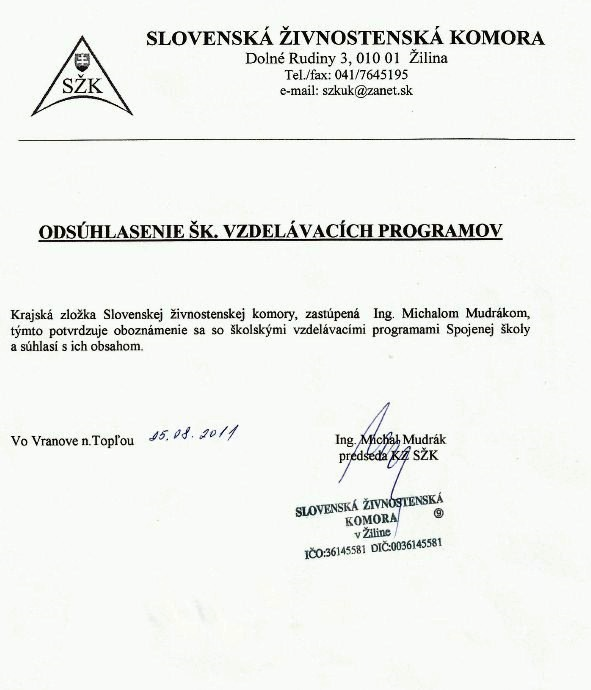 Názov a adresa školyStredná odborná škola, Čaklov 249, 094 35 okr. Vranov nad TopľouNázov školského vzdelávacieho programuAgromechanizátor, opravárKód a názov ŠVP45 poľnohospodárstvo a lesné hospodárstvoKód a názov učebného odboru4524 H agromechanizátor, opravárStupeň vzdelaniastredné odborné vzdelanie – ISCED Dĺžka štúdia3 rokyForma štúdia dennáVyučovací jazykslovenský Druh školy štátnaDátum schválenia ŠkVP31. august 2021Miesto vydania Čaklov Platnosť ŠkVP01. september 2008, začínajúc prvým ročníkom1Úvodné identifikačné údaj2 Ciele a poslanie výchovy a vzdelávania3Vlastné zameranie školy3. 1Charakteristika školy3. 1. 1Plánované aktivity školy3. 2Charakteristika pedagogického zboru 3. 3Ďalšie vzdelávanie pedagogických zamestnancov školy3. 4Vnútorný systém kontroly a hodnotenia zamestnancov školy3. 5Dlhodobé projekty3. 6Spolupráca so sociálnymi partnermi 3. 7Spolupráca s rodičmi4Charakteristika ŠkVP v učebnom odbore 4524 H agromechanizátor, opravár4. 1Popis školského vzdelávacieho programu4. 2Základné údaje o štúdiu4. 3Organizácia výučby4. 5Požiadavky na bezpečnosť a hygienu pri práci5Profil absolventa učebného odboru 4524 H agromechanizátor, opravár5. 1Charakteristika absolventa5. 2Kompetencie absolventa5. 2. 1Kľúčové kompetencie5. 2. 2Všeobecné kompetencie5. 2. 3Odborné kompetencie6Učebný plán učebného odboru 4524 H agromechanizátor, opravár7Učebné osnovy učebného odboru 4524 H agromechanizátor, opravárUčebné osnovy všeobecnovzdelávacích predmetovUčebné osnovy odborných predmetov8Podmienky na realizáciu ŠkVP v učebnom odbore 4524 H agromechanizátor, opravár8. 1Materiálne podmienky8. 2Personálne podmienky8. 3Organizačné podmienky8. 4Podmienky bezpečnosti práce a ochrany zdravia pri výchove a vzdelávaní9Podmienky vzdelávania žiakov so špeciálnymi výchovno-vzdelávacími potrebami10Vnútorný systém kontroly a hodnotenia žiakov v učebnom odbore 4524 H agromechanizátor, opravár10. 1Pravidlá hodnotenia žiakovNázov a adresa školyStredná odborná škola, Čaklov 249,094 35,okres Vranov nad TopľouZriaďovateľÚrad PSK Odbor školstva, Námestie mieru 2, 080 01 PrešovNázov ŠkVPAgromechanizátor, opravárKód a názov ŠVP45 poľnohospodárstvo a lesné hospodárstvoKód a názov učebného odboru4524 H agromechanizátor, opravárStupeň vzdelaniastredné odborné vzdelanie – ISCED Dĺžka štúdia3 rokyForma štúdia dennáVyučovací jazykslovenský Druh školy štátnaDátum schválenia ŠkVP25. august 2020Miesto vydania Stredná odborná škola, ČaklovPlatnosť ŠkVP01. september 2008, začínajúc prvým ročníkomTitul, meno, priezviskoPrac. pozíciaTelefónFaxe-mailMgr. Stanislav Kráľriaditeľ 057 4496211057 4496211stanislavkral60@gmail.comIng. Ján Juhaščíkhlavný majster057 4496421juhascik.jan74@gmail.comMarta Badinkováekonómka057 4496421badinkovam@centrum.skPlatnosť ŠkVPDátumRevidovanie ŠkVPDátumZaznamenanie inovácie, zmeny, úpravy a pod.01. 09. 200801. 09. 2009dopracovaný, odstránené chyby01. 09. 201031. 08. 2010dopracovaný, zmena názvu – telesná a športová výchova01. 09. 201126. 08. 2011doplnené01. 09. 201730. 08. 2017kontrola, oprava chýb, doplnenie01. 09. 201828. 08. 2018doplnenie, oprava chýb01. 09. 201928. 08. 2019bez zmien01. 09. 202025. 08. 2020bez zmienDĺžka štúdia:3 rokyForma štúdia:denné štúdium pre absolventov ZŠNevyhnutné vstupné požiadavky na štúdium:úspešné ukončenie 9. ročníka základnej školy,podmienky prijatia na štúdium ustanovuje vykonávací predpis o prijímacom konaní na stredné školy,zdravotná spôsobilosť uchádzača o štúdium.Spôsob ukončenia štúdia: záverečné skúškyDoklad o dosiahnutom vzdelaní:vysvedčenie, výučný listPoskytnutý stupeň vzdelania: stredné odborné vzdelanieISCED – 3CMožnosti pracovného uplatnenia absolventa:Výkon základných a špecializovaných prác v poľnohospodárstve a v službách s mechanizačnými prostriedkami, strojmi a zariadeniami. Ovládať obsluhu a využitie základnej počítačovej techniky.Nadväzná odborná príprava (ďalšie vzdelávanie):- nadstavbové štúdium príslušného zameraniaŠkola (názov, adresa)Stredná odborná škola, Čaklov 249, 094 35 okr. Vranov n. TopľouStredná odborná škola, Čaklov 249, 094 35 okr. Vranov n. TopľouStredná odborná škola, Čaklov 249, 094 35 okr. Vranov n. TopľouStredná odborná škola, Čaklov 249, 094 35 okr. Vranov n. TopľouStredná odborná škola, Čaklov 249, 094 35 okr. Vranov n. TopľouNázov ŠkVPagromechanizátor, opraváragromechanizátor, opraváragromechanizátor, opraváragromechanizátor, opraváragromechanizátor, opravárKód a názov ŠVP45 poľnohospodárstvo a lesné hospodárstvo45 poľnohospodárstvo a lesné hospodárstvo45 poľnohospodárstvo a lesné hospodárstvo45 poľnohospodárstvo a lesné hospodárstvo45 poľnohospodárstvo a lesné hospodárstvoKód a názov učebného odboru4524 H agromechanizátor, opravár4524 H agromechanizátor, opravár4524 H agromechanizátor, opravár4524 H agromechanizátor, opravár4524 H agromechanizátor, opravárStupeň vzdelaniastredné odborné vzdelanie – ISCED 3Cstredné odborné vzdelanie – ISCED 3Cstredné odborné vzdelanie – ISCED 3Cstredné odborné vzdelanie – ISCED 3Cstredné odborné vzdelanie – ISCED 3CDĺžka štúdia3 roky3 roky3 roky3 roky3 rokyForma štúdiadennádennádennádennádennáInévyučovací jazyk - slovenskývyučovací jazyk - slovenskývyučovací jazyk - slovenskývyučovací jazyk - slovenskývyučovací jazyk - slovenskýŠtátny vzdelávací programŠtátny vzdelávací programŠtátny vzdelávací programŠkolský vzdelávací programŠkolský vzdelávací programŠkolský vzdelávací programVzdelávacie oblastiObsahové štandardyVzdelávacie oblastiObsahové štandardyMinimálny počet týždenných vyučovacích hodín celkomVyučovací predmetPočet týž. vyuč. hodín celkomDisponibilné hodinyVšeobecné vzdelávanieVšeobecné vzdelávanie22297Jazyk a komunikáciaJazyk a komunikácia11,5Jazyk a komunikácia131,5Verbálne vyjadrovanieVerbálne vyjadrovanieSlovenský jazyk a literatúra4Písomné vyjadrovaniePísomné vyjadrovanieSlovenský jazyk a literatúra4ŠtylistikaŠtylistikaSlovenský jazyk a literatúra4Jazykové prostriedky a náuka o jazykuJazykové prostriedky a náuka o jazykuSlovenský jazyk a literatúra4Práca s textom a získavanie informáciíPráca s textom a získavanie informáciíSlovenský jazyk a literatúra4Literatúra v živote človekaLiteratúra v živote človekaSlovenský jazyk a literatúra4Staroveká a stredoveká literatúraStaroveká a stredoveká literatúraSlovenský jazyk a literatúra4Humanizmus a renesanciaHumanizmus a renesanciaSlovenský jazyk a literatúra4BarokBarokSlovenský jazyk a literatúra4Novodobá slovenská literatúraNovodobá slovenská literatúraSlovenský jazyk a literatúra4Literárny realizmus a literárna modernaLiterárny realizmus a literárna modernaSlovenský jazyk a literatúra4Slovenská a svetová literatúra medzi dvoma svetovými vojnami (klasicizmus, predromantizmus, romantizmus)Slovenská a svetová literatúra medzi dvoma svetovými vojnami (klasicizmus, predromantizmus, romantizmus)Slovenský jazyk a literatúra4Vývoj slovenskej literatúry po druhej svetovej vojne v kontexte so svetovou literatúrouVývoj slovenskej literatúry po druhej svetovej vojne v kontexte so svetovou literatúrouSlovenský jazyk a literatúra4Počúvanie s porozumenímPočúvanie s porozumenímCudzí jazyk9Čítanie s porozumenímČítanie s porozumenímCudzí jazyk9Písomný prejavPísomný prejavCudzí jazyk9Ústny prejavÚstny prejavCudzí jazyk9Počúvanie s porozumenímPočúvanie s porozumenímČítanie s porozumenímČítanie s porozumenímPísomný prejavPísomný prejavÚstny prejavÚstny prejavČlovek, hodnoty a spoločnosť Človek, hodnoty a spoločnosť 22Mravné rozhodovanie človeka. Človek a právne vzťahyMravné rozhodovanie človeka. Človek a právne vzťahyEtická výchova/ Náboženská výchova1Filozoficko-etické základy hľadania zmyslu životaFilozoficko-etické základy hľadania zmyslu životaEtická výchova/ Náboženská výchova1DejepisDejepisVplyv hospodárskych podmienok na život človeka. Zmysel a spôsob životaVplyv hospodárskych podmienok na život človeka. Zmysel a spôsob životaObčianska náuka1Estetika životného prostrediaEstetika životného prostrediaObčianska náuka1Ľudové a regionálne umenieĽudové a regionálne umenieObčianska náuka1Aplikácia poznatkov z umenia a kultúry do životaAplikácia poznatkov z umenia a kultúry do životaObčianska náuka1Úvod do spoločenského vzdelávania. Psychológia osobnostiÚvod do spoločenského vzdelávania. Psychológia osobnostiObčianska náuka1Sociálna psychológia a základy komunikácieSociálna psychológia a základy komunikácieObčianska náuka1Demokracia a jej fungovanieDemokracia a jej fungovanieObčianska náuka1Človek a prírodaČlovek a príroda121Človek a životné prostredieČlovek a životné prostredieElektrické a magnetické javyElektrické a magnetické javyFyzika2Svetlo a žiarenieSvetlo a žiarenieFyzika2Formy a príčiny mechanického pohybuFormy a príčiny mechanického pohybuFyzika2Štruktúra a vlastnosti látokŠtruktúra a vlastnosti látokAtómy, molekuly a periodická sústava prvkovAtómy, molekuly a periodická sústava prvkovPriebeh chemických reakciíPriebeh chemických reakciíPrvky a ich zlúčeninyPrvky a ich zlúčeninyOrganické zlúčeninyOrganické zlúčeninyDeje v živých sústaváchDeje v živých sústaváchMatematika a práca s informáciamiMatematika a práca s informáciami363Čísla, premenné, výrazyČísla, premenné, výrazyMatematikaInformatika42Rovnice, nerovnice a ich sústavyRovnice, nerovnice a ich sústavyMatematikaInformatika42Funkcie - základy Funkcie - základy MatematikaInformatika42Geometria Geometria MatematikaInformatika42Základy štatistikyZáklady štatistikyMatematikaInformatika42Práca s údajmi a informáciamiPráca s údajmi a informáciamiZdravie a pohybZdravie a pohyb4,561,5Ľudský organizmus ako celok z hľadiska stavby a fĽudský organizmus ako celok z hľadiska stavby a fTelesná a športová príprava6Vplyv telesnej výchovy a športu na somatický, funkčný a zdravotný stav človekaVplyv telesnej výchovy a športu na somatický, funkčný a zdravotný stav človekaTelesná a športová príprava6Kondičná príprava a všestranne rozvíjajúce cvičenia a pohybové hry, športový tréningKondičná príprava a všestranne rozvíjajúce cvičenia a pohybové hry, športový tréningTelesná a športová príprava6Základy techniky a taktiky vybraných športových odvetví, odborná terminológia, pravidláZáklady techniky a taktiky vybraných športových odvetví, odborná terminológia, pravidláTelesná a športová príprava6Regenerácia, kompenzáciaRegenerácia, kompenzáciaTelesná a športová príprava6Poradové cvičeniaPoradové cvičeniaTelesná a športová príprava6Hygiena a bezpečnosť pri telesnej výchove a športe, základy prvej pomociHygiena a bezpečnosť pri telesnej výchove a športe, základy prvej pomociTelesná a športová príprava6Šport a pobyt v prírodeŠport a pobyt v prírodeTelesná a športová príprava6Disponibilné hodinyDisponibilné hodinyOdborné vzdelávanieOdborné vzdelávanie65,5Ppovinné predmety – teoretické vzdelávanie70,55Ekonomické vzdelávanieEkonomické vzdelávanieEkonomika2Prírodovená prípravaPrírodovená prípravaTechnológia rastlinnej výroby6Technológia živočíšnej výroby2Vzdelávanie o surovinách a materiálochVzdelávanie o surovinách a materiálochStrojníctvo2Technické a technologické vzdelávanieTechnické a technologické vzdelávanieTechnológia opráv5Stroje a zariadenia5Strojárska technológia1Praktická prípravaPraktická príprava47,5Odborné vzdelávanie - povinné predmety - praktická príprava 47,5Bezpečnosť a ochrana zdravia pri práci, hygienické predpisyBezpečnosť a ochrana zdravia pri práci, hygienické predpisyOdborný výcvik47,5Organizácia a nadväznosť pracovných činností vo dopravných, obchodných, odbytových,zasielateľských, logistických organizáciáchOrganizácia a nadväznosť pracovných činností vo dopravných, obchodných, odbytových,zasielateľských, logistických organizáciáchOboznámenie sa s prac. postupmi dopravno-prepravného procesu v jednotlivých oblastiach dopravyOboznámenie sa s prac. postupmi dopravno-prepravného procesu v jednotlivých oblastiach dopravyPrecvičovanie jednotlivých činností v rámci praktickej prípravy aj priamo v dopravných organizáciáchPrecvičovanie jednotlivých činností v rámci praktickej prípravy aj priamo v dopravných organizáciáchSimulácia technologických činností pri zabezpečovaní prevádzky dopravySimulácia technologických činností pri zabezpečovaní prevádzky dopravyNácvik komunikácie so zákazníkom a spoločenského vystupovania Nácvik komunikácie so zákazníkom a spoločenského vystupovania Administratívne práce v prevádzkeAdministratívne práce v prevádzkePrecvičovanie vedenia ekonomickej agendy a účtovných zápisovPrecvičovanie vedenia ekonomickej agendy a účtovných zápisovDisponibilné hodinyDisponibilné hodiny11,51212CELKOMCELKOM99104,5Voliteľné predmetyVoliteľné predmety5Úvod do sveta práceÚvod do sveta práce1Motorové vozidláMotorové vozidlá4Ochrana života a zdraviaOchrana života a zdraviaTeoretická príprava52 hodínTelovýchovno-výcvikový kurzTelovýchovno-výcvikový kurzPraktický výcvik47,5 hodínVoliteľný predmet5 hodínMimovyučovacie aktivity2 týždneMimovyučovacie aktivity2 týždnePlavecký výcvik1 týždeňLyžiarský výcvik1 týždeňPrehľad kľúčových kompetenciíKomunikatívne a sociálno interakčné spôsobilostiInterpersonálne a intrapersonálne spôsobilostiSchopnosti tvorivo riešiť problémyPodnikateľské spôsobilostiSpôsobilosti využívať informačné technológieSpôsobilosti byť demokratickým občanomPrehľad názov predmetovPrehľad výchovných a vzdelávacích stratégiíPrehľad výchovných a vzdelávacích stratégiíPrehľad výchovných a vzdelávacích stratégiíPrehľad výchovných a vzdelávacích stratégiíPrehľad výchovných a vzdelávacích stratégiíPrehľad výchovných a vzdelávacích stratégiíPovinné všeobecnovzdelávacie predmetySlovenský jazyk a literatúra a)Prvý cudzí jazyk a)Etická výchova/náboženská výchova Občianska náukaFyzika a)Matematika a) v 1. a 2. roč.Informatika a)Telesná a športová výchova a), c)Povinné odborné predmety EkonomikaTechnológia rastlinnej výrobyStroje a zariadeniaStrojníctvoStrojárska technológiaTechnológia živočíšnej výrobyTechnológia oprávMotorové vozidláOdborný výcvikVoliteľné predmetyMotorové vozidláÚvod do sveta práceÚčelové kurzyOchrana človeka a prírody Telovýchovno-výcvikový kurz h)Názov a adresa školyStredná odborná škola, Čaklov 249, 094 35 okr. Vranov n. TopľouNázov školského vzdelávacieho programuAgromechanizátor, opravárKód a názov ŠVP45 poľnohospodárstvo a lesné hospodárstvoKód a názov učebného odboru4524 H agromechanizátor, opravárStupeň vzdelaniastredné odborné vzdelanie – ISCED 3CDĺžka štúdia3 rokyForma štúdia dennáKategórie a názvy vyučovacích predmetovKategórie a názvy vyučovacích predmetov1.2.3.SpoluVšeobecné vzdelávanie1210729Jazyk a komunikácia54413slovenský jazyk a literatúra 2114 1. cudzí jazyk - RUJ3339 1. cudzí jazyk - ANJ3339Človek, hodnoty a spoločnosť2002etická výchova/náboženská vých.1001občianska náuka1001Človek a príroda1102fyzika1102Matematika a práca s informáciami2316matematika 2114informatika 0202Zdravie a pohyb2226telesná a športová výchova 2226Odborné vzdelávanie232324,570,5ekonomika0112technológia rastlinnej výroby2226stroje a zariadenia1225strojníctvo2002strojárska technológia1001technológia živočíšnej výroby0112technológia opráv2215odborný výcvik151517,547,5Voliteľné predmety d)0235motorové vozidlá0224úvod do sveta práce0011SPOLU353534,5104,5Škola (názov, adresa)Stredná odborná škola, Čaklov 249, 094 35 okr. Vranov nad TopľouNázov ŠkVPAgromechanizátor, opravárKód a názov ŠVP45 poľnohospodárstvo a lesné hospodárstvoKód a názov učebného odboru4524 H agromechanizátor, opravárStupeň vzdelaniastredné odborné vzdelanie – ISCED 3CDĺžka štúdia3 rokyForma štúdiadennáRočník prvý, druhý, tretíObsahový štandardVýkonový štandard 1. Učenie sa učebný štýlfaktory ovplyvňujúce učenie saefektívne zapamätávaniekontrola plnenia plánuprojektovanie vlastnej budúcnosti2. Práca s informáciamijazykjazykový znak, sémantický trojuholníkjazykový systémrečdorozumievacia/komunikatívna funkcia jazykaestetická funkcia jazykapoznávacia/kognitívna funkcia jazykatext, obsah textu, forma textuautorský zámersúvislé texty, nesúvislé textyvecné texty, umelecké textykontextargumentáciahlavná myšlienkakľúčové slováosnova z prečítaného textu, tézyfunkcia prejavuinformáciaspôsoby spracovania informáciíkľúčové slovávedľajšia informácia v textezdroje informácií – titulok, marginálie, resumé, anotácia, abstrakt, bibliografia, bibliografický záznam, menný a vecný register, masmediálne komunikačné prostriedky, poznámky pod čiarou, vysvetlivky3. Lexikálna rovina jazykalexikológiasémantický trojuholníklexikálny význam slova, gramatický význam slovaopozitáhomonymáslovníky – prekladový, terminologickýslovná zásoba národného jazyka – individuálna slovná zásobaaktívna slovná zásoba, pasívna slovná zásobajadro slovnej zásobypejoratíva, vulgarizmyneologizmy, frazeologizmusinternacionalizáciatvorenie slov skracovaním, značky, skratkové slová4. Morfologická rovina jazykagramatický tvarpodstatné mená – plnovýznamový slovný druh, vetnočlenská platnosť, vzor: kuli; gazdinámenné gramatické kategóriestupeňsingulár, plurálnominatív, genitív, datív, akuzatív, vokatív, lokál, inštrumentálprídavné mená – plnovýznamový slovný druh, vetnočlenská platnosťzámená – plnovýznamový slovný druh, vetnočlenská platnosť, druhy zámen, zvratné zámená – základné, privlastňovacie; vymedzovacie zámená, neurčité zámenáčíslovky – plnovýznamový slovný druh, vetnočlenská platnosť; druhy čísloviek, skupinové číslovkyslovesá – plnovýznamový slovný druh, vetnočlenská platnosť, slovesné gramatické kategórie – rod; historický prézent, slovesá – sponové, modálne, fázové, činnostné, stavové, rod – činný, trpnýpríslovky – plnovýznamový slovný druh, vetnočlenská platnosťpredložky – neplnovýznamový slovný druh, vetnočlenská platnosťspojky – neplnovýznamový slovný druh, vetnočlenská platnosť, priraďovacie – zlučovacie, stupňovacie, vylučovacie, odporovacie, podraďovaciečastice – neplnovýznamový slovný druh, vetnočlenská platnosťcitoslovcia – neplnovýznamový slovný druh, vetnočlenská platnosť 5. Syntaktická rovina jazykavety podľa modálnostihlavné vetné členy; vetný základ – slovesný, neslovesný; rozvíjacie vetné členy – priamy predmet, nepriamy predmetpriraďovací sklad, určovací skladpriraďovacie súvetie – zlučovacie, stupňovacie, odporovacie, vylučovaciepodraďovacie súvetie – vedľajšia veta: prísudková, podmetová, predmetová, príslovková miestna, príslovková časová, príslovková príčinná, príslovková spôsobová, prívlastková6. Nadvetná syntaxnadvetná/textová syntaxtitulok7. Zvuková rovina jazykasystém slovenských hlásokfonetika, fonológiasamohlásková skupinafonéma, graféma, hláska, samohlásková skupinaznelostná asimiláciadiakritické znamienkainterpunkčné znamienka8. Komunikáciaštylistika, štýlotvorné činitele – téma, autor, situácia, funkcia, adresátslohotvorný processlohové útvary – žiadosť, dotazník, objednávka, potvrdenie, informačný leták, predtlače – zápisnica, splnomocnenieanalýza textu – obsah textu, forma textu, autorský zámer, kľúčové slová, súvislé texty – nesúvislé textyumelecký text – vecný textefektívna komunikáciaŽiak sa samostatne učí a zaujíma sa o podnety na učenie z rôznych zdrojov, pozná svoj učebný štýl. vie vytvoriť jednoduchý plán svojej činnosti, postupovať podľa neho a kontrolovať ho. je schopný klásť zvedavé otázky pri plánovaní svojej činnosti. žiak vie výrazne čítať umelecký text. vie čítať umelecký a vecný text s porozumením. vie rozlíšiť a charakterizovať umelecký a vecný text po obsahovej i formálnej stránke. vie v texte analyzovať využité výrazové prostriedky, napr. terminológiu, synonymá, kompozíciu ap. , z hľadiska autorovho zámeru a funkcie textu. dokáže identifikovať kľúčové slová textu. vie rozlíšiť v texte hlavné myšlienky od vedľajších, podstatné informácie od nepodstatných. dokáže sformulovať hlavnú myšlienku textu. dokáže spracovať text – vytvoriť z neho konspekt, osnovu z prečítaného textu, tézy. dokáže posúdiť informačné zdroje, na základe ktorých bol text vytvorený. dokáže zhodnotiť text z hľadiska jazykovej kultúry. dokáže posúdiť subjektívnu využiteľnosť vecného textu. na základe svojich poznámok vie vyjadriť svoj estetický a emocionálny zážitok z prečítaného umeleckého textu. dokáže efektívne využiť zdroje informácií pri práci s vlastným i cudzím textom. ovláda základy kritického čítania, t. j. vie vnímať problémy nastolené textom a identifikuje chyby a protirečenia, ktoré sa v texte nachádzajú. 
žiak pozná význam slov, ktoré využíva vo svojom jazykovom prejave v súlade s rôznymi kontextmi a komunikačnými situáciami, prípadne si vie overiť význam neznámych slov v dostupných informačných zdrojoch. vo vlastných jazykových prejavoch využíva široký repertoár slovnej zásoby, napr. využíva synonym, a vyhýba sa tým stereotypnému vyjadrovaniu. pozná rozdiel vo veľkosti vlastnej slovnej zásoby a slovnej zásoby národného jazyka a cielene si rozširuje vlastnú aktívnu slovnú zásobu z dostupných zdrojov – slovníky, beletria, odborná literatúra, internet ap. pozná spôsoby obohacovania slovnej zásoby a využíva ich pri tvorbe vlastných jazykových prejavov. vie vysvetliť spôsoby vzniku frazeologizmov v jazyku a vo vlastných jazykových prejavoch využíva všetky druhy frazeologizmov. žiak vie určiť slovnodruhovú a syntaktickú platnosť všetkých slov v texte. správne uplatňuje gramatické kategórie slovných druhov pri tvorbe viet a textov. ovláda klasifikáciu slovných druhov: plnovýznamové – neplnovýznamové; ohybné – neohybné; s vetnočlenskou platnosťou – bez vetnočlenskej platnosti. vie v texte odlíšiť jednotlivé druhy neplnovýznamových slovies. 
žiak pri organizácii myšlienok vo vlastných jazykových prejavoch dodržiava pravidlá a požiadavky syntaxe. 
vie zdôvodniť vzťah medzi členmi skladov vo vete na základe ich funkcie. 
vie transformovať jednoduché vety na súvetia a naopak. Funkčne ich využíva vo vlastných jazykových prejavoch. 
dodržiava interpunkciu v jednoduchej vete a v jednoduchom súvetí. 
vie určiť druh jednoduchého súvetia – priraďovacie a podraďovacie. Vie určiť druh priraďovacieho súvetia a druh vedľajšej vety v podraďovacom súvetí. 
žiak vie vytvoriť kompozične zrozumiteľný text, v ktorom uplatní logické, časové a príčinno-následné súvislosti textu a požiadavky slovosledu v slovenčine. 
vie nájsť v texte prvky súdržnosti a funkčne ich využíva vo vlastných jazykových prejavoch. žiak sa dokáže pohotovo zorientovať v danej komunikačnej situácii a presne reagovať na počutý text jasnou, zrozumiteľnou a správne intonovanou odpoveďou alebo otázkou. vo vlastných jazykových prejavoch dodržiava pravidlá a požiadavky slovenskej výslovnosti, správne artikuluje. dokáže vhodne začať, viesť a ukončiť komunikáciu. pozná jazykovedné disciplíny, ktoré skúmajú zvukovú rovinu jazyka, a ich základné jednotky. dokáže aplikovať pravidlá znelostnej asimilácie vo vlastnom jazykovom prejave. žiak vie vysvetliť pôsobenie jednotlivých štýlotvorných činiteľov pri tvorbe jazykových prejavov a správne ich aplikuje vo vlastných jazykových prejavoch. vie si na základe komunikačnej situácie správne stanoviť vhodný slohový útvar administratívneho štýlu a samostatne ho vytvoriť. vie prispôsobiť svoj prejav komunikačnej situácii – stratégiu a tón komunikácie. dokáže upraviť poradie viet v texte podľa ich vecného významu a kontextu celého textu. Obsahový štandardVýkonový štandard 1. Epická poéziaFyzikálny pojem rytmu. Vyvodenie rytmickej zviazanosti reči básne. Rytmus na princípe počtu slabík a prestávok. Určenie sylabického veršového systémuVlastná tvorba sylabických veršovKonštrukcia nových literárnych poznatkov. Vyvodenie anafory ako rytmického a ako štylistického a významového činiteľa. Identifikácia básnického prirovnania v texte. Vytvorenie poučky o prirovnaní. Vyvodenie metafory z prirovnania; identifikácia metafor v konkrétnych textoch. Verbalizácia vlastného čitateľského zážitku a hodnotenie básne, obhajoba svojho stanoviska, resp. jeho analýza a kritika v triede. 2. Krátka epická próza - poviedkaCharakteristika prózy z hľadiska jazyka. Vyvodenie pojmu rytmicky neviazaná reč. Vyvodenie podstaty epickosti literárnych diel. Vyvodenie pojmu vševediaci rozprávač a literárna postava. Vyvodenie pojmu vnútorná kompozícia (kompozičná osnova) a kompozičné fázy diela (expozícia, zápletka, vyvrcholenie, obrat, rozuzlenie). Čítanie a interpretácia poviedok. Identifikácia rozprávača. Analýza vonkajšej a vnútornej kompozície poviedky. 3. Lyrická poéziaVyvodenie pojmu lyrickosť z obsahovej analýzy konkrétnych básní. Vyvodenie sylabicko-tonického (prízvučného) princípu rytmickej zviazanosti verša. Vysvetlenie základných teoretických poučiek o prízvuku v slovenskom jazyku. Vyvodenie pojmu metonymia z konkrétnych básní. Vlastná tvorba jednotlivých sylabicko-tonických veršov s použitím metonymie. Čítanie a interpretácia lyrických básní slovenských autorov, resp. prekladov cudzojazyčných básní do slovenčiny a veršového systému. 4. Krátka epická próza- novelaUrčenie slohových postupov: rozprávanie, opis, úvaha. Vyvodenie chronológie v epickom diele (epický čas). Vyvodenie pojmu novela. 6. Veľká epická prózaVyvodenie pojmu román; porovnávacia analýza a klasifikácia žánrových foriem umeleckej prózy. Vyvodenie pojmu priamy (subjektívny) rozprávač. Horizontálne členenie textu: pásmo rozprávača a pásmo postáv. Monológ, dialóg. Transformácia úryvku s dialógmi postáv do autorskej reči. Čítanie a interpretácia románov. Analýza vonkajšej a vnútornej kompozície,  t. j. identifikácia fáz kompozičnej osnovy románu. Identifikácia vševediaceho a priameho rozprávača. Verbalizácia vlastného čitateľského zážitku a hodnotenia diela, obhajoba svojho stanoviska, resp. jeho analýza a kritika v triede. Žiak vie definovať termín rytmus a sylabický veršový systém, určiť dĺžkou slabičného verša a miesto vnútroveršových prestávok. Dokáže vytvoriť na sylabickom princípe jednotlivé verše
Žiak dokáže reprodukovať definíciu a vysvetliť štylistickú podstatu anafory a prirovnania a ich význam pre významovú a estetickú stránku diela
Žiak rozumie podstate metafory, vie zopakovať jej poučku a vysvetliť vo všeobecnosti genézu metafory. Vie identifikovať metaforu v akomkoľvek umeleckom (i neumeleckom) texte, vysvetliť jej genézu a verejne prezentovať svoju interpretáciu významovej a estetickej funkcie tejto metafory v konkrétnom texte. 
Žiak vie jasne sformulovať svoj čitateľský dojem, na obhajobu svojho stanoviska dokáže použiť ako argumenty niektoré poznatky získané analýzou básne. 
Žiak vie odlíšiť viazanú reč od neviazanej a vysvetliť rozdiely medzi nimi aj pri aplikácii na konkrétne dielo. Žiak chápe funkciu rozprávača, dokáže určiť vševediaceho rozprávača v akomkoľvek, teda aj neznámom diela, a bez ohľadu na formu rozprávania. 
Vie vymedziť pojem literárna postava a dokáže charakterizovať jednotlivé postavy z čitateľského hľadiska (prípadne aj z hľadiska autorovej koncepcie diela). Pri štylistickej a lexikálnej analýze známeho diela dokáže zhodnotiť príspevok jednotlivých jazykových prvkov k významu a estetickej pôsobnosti diela. 
Žiak pozná rytmické vlastnosti slovenčiny, dokáže definovať sylabicko-tonický veršový systém a chápe význam prízvuku v básňach. Rozumie pojmom stopa, daktyl a trochej a dokáže ich identifikovať v akomkoľvek (pravidelnom) aktylskom/trochejskom verši. 
Žiak rozumie princípu obraznosti v jazyku, vie určiť podstatu metonymie a dokáže vysvetliť jej genézu. Vie vysvetliť rozdiel medzi metaforou a metonymiou. 
Žiak vie výrazne prečítať sylabicko-tonické verše. Dokáže v texte identifikovať známe jazykové prostriedky v básni. Žiak vie definovať román a vysvetliť odlišnosti medzi románom, novelou a poviedkou a tieto vedomosti aplikovať na akékoľvek prozaické dielo. Žiak dokáže odlíšiť obe pásma textu i obe formy priamej reči v akomkoľvek diele, a to aj vtedy, keď rozprávačom je zúčastnená postava, a obsahovo, formálne a pravopisne ich vymedziť. Žiak spolupracuje s ostatnými, organizuje prácu skupiny, prináša podnety a pomáha ostatným pri riešení problémov radou. Vie zhrnúť výsledky spoločného bádania a prezentovať výsledky pred triedouObsahový štandardVýkonový štandard Opisný slohový postupJednoduchý opisOpis pracovného postupuOdborný opisOpis osobyCharakteristikaCharakteristika osobyUmelecký opisII. Krátka epická prózaKlasické epické žánreMalé formy epikyČítanie a interpretácia poviedok III. LexikológiaSlovná zásoba – členenieSpôsoby tvorenia slovObohacovanie slovnej zásobySlovníkyVyužitie slovníkovCudzie slováPravopis písania cudzích slovIV. LyrikaBásnické prostriedkyČítanie a interpretácia lyrických básníV. Fonetika a fonológiaProzodické vlastnosti rečiProstriedky zvukovej modulácieZnelostná asimiláciaVýslovnosť spoluhlásky „v“Rytmický zákoncharakterizovať opisný slohový postup, jeho znaky a vlastnostivytvoriť jednoduchý opissprávne a logicky sformulovať opis pracovného postupuuplatniť v opise záväzné informácie a termínysprávne uplatňovať jazykové prostriedky v závislosti od druhu opisuvystihnúť podstatné vlastnosti opisovaného javurozlíšiť kladné i záporné črty osobyoboznámiť sa s prostriedkami umeleckej literatúry a využiť ich v praxiovládať znaky epikyvymenovať epické žánrevysvetliť podstatu a základné znaky malých foriem epikyverbalizovať vlastný čitateľský zážitok, vyhľadať v texte jazykové štylistické prostriedkycharakterizovať pojmy lexikológia a slovná zásobaovládať členenie slovnej zásobyrozlišovať tvorenie slov odvodzovaním, skladaním a skracovanímpoznať spôsoby obohacovania slovnej zásobyvymenovať typy slovníkov a stručne ich charakterizovaťpracovať so slovníkom, vyhľadať význam neznámych slov v slovníkochrozširovať si slovnú zásobu použiť cudzie slová v ústnom i písomnom prejaveovládať znaky lyrikyvysvetliť význam básnických prostriedkov v textenaučiť sa čítať umelecké dieladefinovať pojmy fonetika, fonológia, fonéma, hláskazískať základné informácie o prozodických vlastnostiach reči využiť prostriedky zvukovej modulácie v ústnom prejavezreprodukovať vlastnými slovami pravidlá znelostnej asimilácie v slovenčinesprávne artikulovaťpoznať výnimky rytmického zákonaObsahový štandardVýkonový štandard  I. Jazyk a komunikáciaVerbálna a neverbálna komunikáciaDebata, diskusiaDiskusný príspevokZápisnicaII. Epická poéziaBaladaČítanie a interpretácia baládIII. Výkladový slohový postupÚvahaŠkolská úvahaÚvaha v umeleckom štýleÚvaha v publicistickom štýle KritikaIV. Veľká epická prózaRománŽánrové formy románuČítanie a interpretácia románovV. Morfologická rovina jazykaSlovné druhyPlnovýznamové slovné druhyNeplnovýznamové slovné druhyVI. Tragická drámaČítanie a interpretácia dramatických dielOvládať základné funkcie jazyka, vedieť adekvátne komunikovať s prihliadnutím na komunikačnú situáciu, vedieť neverbálne sa vyjadrovať a chápať neverbálnu komunikáciuVedieť vystihnúť tón a stratégiu komunikácieVedieť samostatne vytvoriť príspevok do diskusie, písomne zreprodukovať rezultáty pracovnej porady,Vedieť odlíšiť epiku od lyrikyVysvetliť podstatu a základné znaky baladyNaučiť sa čítať a interpretovať baladyOvládať rozdiely medzi jednotlivými druhmi výkladuNaučiť sa základné znaky úvahyPrezentovať svoje stanoviská v písomnom prejaveVedieť sa orientovať v novinách a časopisochVedieť vyjadrovať postoje Ovládať znaky epikyVedieť charakterizovať román, žánrové formy románuNaučiť sa čítať umelecké diela, vedieť sformulovať svoj čitateľský zážitok, chápať estetickú pôsobnosť dielaOboznámiť sa s predmetom skúmania morfológieVedieť odlíšiť jednotlivé slovné druhyVedieť odlíšiť v texte plnovýznamové slovné druhy od neplnovýznamových slovných druhovVysvetliť podstatu a ovládať základné znaky tragickej drámyPri dramatizovanom čítaní prezentovať text postavy a modulovať hlas podľa zmyslu textu Škola (názov, adresa)Stredná odborná škola, Čaklov 249, 094 35 okr. Vranov n. TopľouNázov ŠkVPAgromechanizátor, opravárKód a názov ŠVP45 poľnohospodárstvo a lesné hospodárstvoKód a názov učebného odboru4524 H agromechanizátor, opravárStupeň vzdelaniastredné odborné vzdelanie – ISCED 3CDĺžka štúdia3 rokyForma štúdiadennáRočník prvý, druhý, tretíObsahový štandardVýkonový štandard lekcia – Home(Domov)sloveso to bepevný slovosled anglickej vetyprivlastňovacie zámenáčasti domumnožné číslo podstatných miendátumy, narodeniny, znameniahláskovanie slov a mienneurčitý členčíslovky 1 - 20, telefónne číslalekcia - Family(Rodina)sloveso to be v otázke a v záporeskrátené formy slovesa to beprivlastňovanie podstatných mien ´sslovná zásoba – rodinaopis osôbRodiny v Britániiprotikladné prídavné menáslovná zásoba – jedlá a nápoječíslovky 1 – 100, ceny,otázka na cenu - How muchlekcia - Music (Hudba)jednoduchý prítomný čas plnovýznamových slovies v tretej osobe singuláru opytovacie a záporné vetyslovná zásoba – športy a voľno-časové aktivityvyjadrenie súhlasu, nesúhlasufilmyustálené slovné spojenia osobné, predmetové a privlastňovacie zámenálekcia - Telling the time (Vyjadrenie času)jednoduchý prítomný čas plnovýznamových sloviesaktívna slovná zásoba na pomenovanie činností – režim dňačasový rozvrh dňa, činnosti v domedni v týždnidialóg o trávení voľného časuzdvorilostné frázyslovná zásoba – ročné obdobiaškolské športyneformálny listlekcia - The present, Everyday activities (Prítomnosť, Každodenné činnosti)existenčné sloveso there is there areškolské predmetyškoly vo V. Británii a v USAotázka na množstvo How manypredložky miestanejaký v kladnej vete, otázke a zápore some and anyukazovacie zámenáukazovanie smeruspojky and, so, but, becauselekcia - Food and drink (Jedlo a nápoje)modálne sloveso can v jednoduchom prítomnom a minulom časejednoduchý minulý čas slovesa to bezdravá výživastravovanie v Britániistravovanie a zdraviehomonymáslovná zásoba – schopnosti – what can you do?formálny listosvojiť si a zautomatizovať časovanie slovesa to be v jednoduchom prítomnom časeosvojiť si pevný slovosled oznamovacej, opytovacej a rozkazovacej vetyporozumieť informáciám z textu na čítanie zachytiť informácie z nahrávky o ľuďoch, činnosti, krajinevedieť sa pozdraviť, predstaviť seba a iných, vyhláskovať svoje menoosvojiť si tvorbu množného čísla podstatných miensformulovať krátke písomné informácie o sebe, spolužiakoviosvojiť si používanie neurčitého člena pred bližšie neurčeným všeobecným podstatným menom v singulárivedieť využívať najfrekventovanejšie opytovacie zámená a príslovkyzautomatizovať počítanie od 1 do 20 osvojiť si slovosled v kladnej, opytovacej i zápornej vetevedieť používať skrátené formy slovesa to bezachytiť z nahrávky informácie o členoch rodinyvedieť pomenovať členov svojej rodiny a vzťahy medzi nimivedieť vystihnúť podstatu čítaného textuvedieť si objednať jedlá a nápoje, informovať sa o ponuke a cenáchvedieť správne využívať slovník osvojiť si časovanie plnovýznamových slovies v 3. osobe singuláruvedieť tvoriť opytovacie a záporné vetyz počutého textu zachytiť čo najviac informácií o športoch a voľno-časových aktivitáchvedieť používať osobné, predmetové a privlastňovacie zámenávedieť nahradiť podstatné mená zámenami v texte či rozhovorevedieť sa opýtať na čas a odpovedať na otázku, koľko je hodínv texte na čítanie porozumieť rozvrhu činností počas dňa, týždňavedieť pomenovať jednotlivé činnostikomentovať činnosti vo svojom voľnom časevedieť odpovedať na otázky podľa vypočutého textunapísať pohľadnicu z dovolenky, prázdninopísať rozvrh dňavedieť sa ospravedlniť, poprosiť, požiadať o zopakovanie informácievedieť popísať ročné obdobianapísať list priateľovi o svojom dennom režimeopísať predmety na obrázkurozvrh hodin, typický deň v školeosvojiť si slovnú zásobu - vzdelávanievedieť správne používať some a any zjednodušiť vyjadrovanie ukazovacími zámenami this, that, these a thosevedieť sa spýtať na cestu aj ukázať smer reprodukovať informácie z vypočutej nahrávkyvedieť správne používať spojovacie výrazy so, but, becausevedieť vyjadriť svoje schopnosti pomocou modálneho slovesa can, couldosvojiť si časovanie slovesa to be v jednoduchom minulom časevedieť opísať svoje stravovacie návykyvyjadriť svoj názor na zdravú výživurozlišovať homonymá podľa ich pozície vo vete a významuodpovedať na otázky podľa vypočutej nahrávkyvystihnúť podstatu čítaného textuvedieť napísať list do časopisuObsahový štandardVýkonový štandard 7. lekcia – At a restaurant(V reštaurácii)žiadosti a ponukyvyjadrenie návrhovzručnosti a schopnostipravopis a tiché hláskyvplyv americkej kultúryamerická angličtina8. lekcia – The past( Minulosť )jednoduchý minulý čas – upevňovaniezápor v jednoduchom minulom časeďalšie vyjadrenia času – 5 years ago, in 2000miesto a dátum narodeniafonetické symboly- slovníkypovolenie a žiadostiradové číslovky, vyjadrenie dátumupravidlá bývaniaÚvodná lekcia – Welcome unit(opakovacia lekcia)Informácie o sebe, o priateľoviOsobné privlastňovacie zámenáPrítomný priebehový časGramatika : Mať a nemať Opis priateľaKonverzácia o Londýne/Ukazovacie zámená there is,there areOpis vlastného mesta kde žijemKonverzácie o kine, v reštaurácii, o divadelnom predstavení, o školských predmetoch, o schopnostiachGramatika minulý čas 1. lekcia - I really enyoed the trip(prázdniny)Gramatika minulý čas, otázka a záporSlovná zásoba – prázdniny a voľný čas, športy, transport,....Písanie pozdravu - pohľadnicaKonverzácia v min.časePráca s textomNepravidelné slovesá – min.tvarLetné športyPravidelné slovesá – min. tvar2. lekcia - Single or return (cestovanie)KOnverzácie na stanicislovná zásoba – transportvyjadrenie každý, všade, niečo, nikde...peniazeOtázky v minulom čase Nepravidelné slovesá Práca s textom 3. lekcia - Who is this bag ? (orientácia v meste)Práca s textomSlovná zásoba - inštrukcieZámená – čia, čie Privlastňovacie zámená – privlastňovacie zámená na konci vetyNakupovanie v AnglickuKonverzácia – ako sa dostanem ....,kde sa nachádza ....Rozkazovací spôsob4. lekcia - Melbourne´s hotter than London (stupňovanie, porovnávanie)Gramatika stupňovanieGramatika porovnávanieKonverzácia nakupovanie, čo nosímPráca s textom –AustráliaPísanie – opis obľúbenej veciOpis obľúbeného mesta 5. lekcia - What are you going to do? (plány do budúcnosti)Práca s textomGramatika blízka budúcnosťKonverzácia o mojich plánochGramatika – prítomný priebehový v budúcom časePoužitie zámen when, before, after v budúcom časeSlovná zásoba – určovanie časuPísanie - príbeh6. lekcia – What´s the weather like in Cape Town?(počasie, ročné obdobie)Práca s textomPočasie vo Veľkej BritániiKonverzácia: čo mám a nemám rádKonverzácia o sebeČítanie s porozumením –princ WilliamPočasie – typy a obliekanie podľa počasiaVyjadrovanie: a bit, fairly, really...want/would like – chcem, chcel by som / rád by som/What/ How about?Let´s ..../ Shall we...ovládať pravopis a výslovnosť tichých hlások – silent lettersvedieť vyjadriť názor na americkú kultúrurozdiely medzi americkou a britskou angličtinouzautomatizovať používanie jednoduchého minulého času v písomnej i ústnej formevedieť vyjadriť zápor v jednoduchom minulom časerozprávať o udalostiach, ktoré sa stali v rôznom čase v minulostiosvojiť si fonetické symboly – práca so slovníkomvedieť požiadať o povolenie, vyjadriť žiadosťinterpretovať dátumy z vypočutej nahrávkyvyjadriť názor na pravidlá bývania vo vašom domevedieť sa opýtať na priezvisko, krstné meno, bydlisko, krajinu pôvodu, vekosvojiť si tvorbu privlastňovacích zámenvedieť tvoriť vety v prítomnom časevedieť použiť gramatiku : mať nemaťvedieť opísať priateľaodpovedať na otázky podľa vypočutej nahrávkyvedieť opísať mesto, kde žijemvystihnúť podstatu počutého textuvedieť základnú konverzáciu o kine, v reštaurácii, školských predmetoch, o schopnostiachvedieť použiť gramatiku minulého času : was wereVedieť tvorbu minulého časuovládať novú slovnú zásobuvedieť napísať vzorovú pohľadnicuovládať jednoduchú konverzáciu v minulom časeRozumieť prečítanému textuOvládať nepravidelné slovesáVedieť rozdiel medzi pravidelnými a nepravidelnými slovesamiVymenovať letné športyVedieť základnú konverzáciu na staniciOsvojiť novú slovnú zásobuVedieť používať vyjadrenie: každý niekde, všade...... vedieť tvoriť otázky v minulom časeosvojiť si nepravidelné slovesáinterpretovať prečítaný textrozumieť prečítaný textosvojiť novú slovnú zásobuvedieť používať zámená : čia, čie,...vedieť používať zámená privlastňovacie aj na konci vetyOpísať nakupovanie v AnglickuVedieť základnú konverzáciu – inštrukcie ako sa dostanem...... a kde je ....Vedieť použiť rozkazovací spôsobVedieť používať stupňovanieVedieť používať porovnávanieporozumieť informáciám z textu na čítanieVedieť sa opýtať na cenu tovaru, veľkosť, farbuVedieť napísať a opísať mesto v ktorom bývamVedieť opísať obľúbenú vecporozumieť informáciám z textu na čítanieosvojiť si tvorbu viet v blízkej budúcnostisformulovať krátke vety o svojich plánoch ba ďalší týždeňosvojiť si tvorbu prítomného priebehového času s budúcim významomvedieť použiť zámená when, before, after v budúcom časenapísať jednoduchý príbehz počutého textu zachytiť čo najviac informácií o počasí v Capskom mestevedieť opísať počasie vo Veľkej Britániisformulovať základné informácie o sebe a svojich vlastnostiach vedieť charakterizovať ročné obdobiaosvojiť si vyjadrovanie : a bit, fairy, reallysformulovať čo mám a nemám rád (páči sa/ nepáči sa mi) Obsahový štandardVýkonový štandard 7. lekcia – Have you ever been to a concert?( Predprítomný čas)Práca s textomGramatika predprítomný časGramatika predprítomný čas-otázka, záporZámená – ever, never, recently,so,neitherMoje obľúbené knihy, folmy, hudba – opisČítanie s porozumením-Oh no!Počúvanie s porozumením – most embarrassing experienceGramatika_ minulý časGramatika- predprítomný časGramatika – prítomný čas jednoduchý8. lekcia – Andy hasn´t come back yet ( Jednoduchý budúci čas)Práca s textomGramatika budúci časGramatika budúci čas- otázka, záporOpis rodinného domuZ8mená just, already, yetČítanie s porozumením- Prom night!Písanie – poďakovanie za pártySkoncipovať text o blízkej osobe1. lekcia - Do you agree ?Práca s textomPráca s textom might go and work for...Gramatika - MOdal verbs – may, mightPráca s textom, posluch - Our world, our futurePríprava na test2. lekcia - You mustn´t spend all...Práca s textom a slovná zásoba Gramtika - Modal verb – mustČítanie s porozumením How much do you know about UK?Gramatika - Verb – have toKonverzácia a čítanie s porozumením - Reading and speaking3. lekcia - If I save enough moneyPráca s textom Gramatika – If + Present simple + will + base formČítanie s porozumením - Jim Carry and Céline DionGramatika – who, which, that, whosePríprava na slohovú prácu – téma škola 4. Lekcia - He might be tall, dark and...Práca s textomGramatika - Modal verbs – must, may, might, could, can´tČítanie s porozumením - I live on Pender IslandGramatika - Non-defining relative clauses-who,which,whoseSlovná zásoba – describing places5. Lekcia - I couldn´t find a jobPráca s textomGramatika - – could, was/were able to, managed toČítanie s porozumením - What were you doing?Gramatika– was/were + ingSlovná zásoba – at a tourist attractionPríprava na slohovú prácu – o UKz počutého textu zachytiť čo najviac informácií a odpovedať na zadané otázkyvyužiť predprítomný časvedieť používať predprítomný čas v zápornom a opytovacom tvareosvojiť si použitie zámen: ever, never, recently,so,neither zautomatizovať používanie minulého, predprítomného a prítomného jednoduchého časuVedieť opísať obľúbené knihy a filmyz počutého textu zachytiť čo najviac informácií a odpovedať na zadané otázkyosvojiť si budúci časvedieť používať opytovacie a záporné vety v budúcom časeosvojiť si použitie zámen: just, already, yetvedieť odpovedať na otázky za prečítaným textomvedieť sformulovať poďakovanie za pozvanie na party a pod.Samostatne skoncipovať text o osobeVyjadriť súhlas/nesúhlasČítať s porozumenímPoužitie a význam modálnych slovies – may, mightSamostatne pracovať s textomSpätná väzbaPorozumieť počutému textuChápať význam a použitie modal verbs must or mustn´tPorozumieť čítanému textuChápať význam a použitie slovesa have toPorozumieť čítanému a počutému textuSamostatne vypracovať gramatické cvičeniaOdpovedať na otázky za textomPorozumieť gramatike a jej použitu v praxi If+ Present simple + will + base formPorozumieť čítanému textuVedieť rozdiel v použití opyt. Zámen-who, which, that, whoseSamostatne skoncipovať text o školePorozumieť počutému a čítanému textuVedieť rozlišovať v použití must, may, might, could, can´tOdpovedať na otázky k textuChápať význam použitia who,which,whoseZvládnuť novú slovnú zásobu na opis miestaPorozumieť počutému a čítanému textuVedieť rozlišovať v použití could, was/were able to, managed toOdpovedať na otázky k textuPorozumieť použitiu a vedieť používať was/were + ingZvládnuť novú slovnú zásobuSamostatne skoncipovať text o UKŠkola (názov, adresa)Stredná odborná škola, Čaklov 249, 094 35 okr. Vranov n. TopľouNázov ŠkVPAgromechanizátor, opravárKód a názov ŠVP45 poľnohospodárstvo a lesné hospodárstvoKód a názov učebného odboru4524 H agromechanizátor, opravárStupeň vzdelaniastredné odborné vzdelanie – ISCED 3CDĺžka štúdia3 rokyForma štúdiadennáRočník prvý, druhý, tretí1. Zoznámenie sa, pozdravypozdravy pri stretnutí a lúčenípredstavovanie satelefonický rozhovordohodnutie stretnutia2. Na cesteštáty a mestá Európymestá Ruskanárody a národnosti a ich jazykymultikultúrna spoločnosťproblém diskriminácie3. Na výletepríroda a počasieklimatické podmienkyochrana životného prostrediamesto a dedina – pozitíva a negatívakorešpondencia – súkromný list4. V Moskvehistória Moskvykultúrne a architektonické pamiatkymúzeá, galérie, divadláorientácia v meste5. V obchodetypy obchodovrôzne druhy tovarovobľúbený obchodkomunikácia predavača so zákazníkom6. V reštauráciizostavenia jedálneho lístkatypická ruská a slovenská kuchyňaobľúbené jedlo a spôsob jeho prípravy7. Voľný časpozvanie do kina, divadlazáujmy a záľubydenný režimtýždenný program8. Dopravaspôsoby dopravydoprava v našom mestemetro a jeho výhodynegatívny dopad dopravy na životné prostredieObsahový a výkonový štandard - 2. ročníkžiaci vedia primeraným spôsobom pozdraviť, predstaviť seba aj iných, vyjadriť a prijať pozvaniedokážu sa podieľať na bežných rozhovoroch v každodenných situáciáchvedia časovať slovesá v jednotnom i množnom čísle prítomného a budúceho časuvedia vymenovať jednotlivé európske štáty a ich mestázároveň dokážu pomenovať príslušníkov jednotlivých národovdokážu zaujať stanovisko k spolužitiu ľudí rôznych rás a vyjadriť svoj názor na otázku rasovej diskrimináciedokážu vyjadriť svoj vzťah k prírode a ochrane životného prostrediavedia získať a podať informáciu o počasí jednotlivých ročných obdobídokážu prezentovať výsledky svojho porovnávania života na dedine a v mesteovládajú primeranú slovnú zásobu na vyjadrenie svojich dojmov z výletu v listeoboznámia sa s historickým vývojom Moskvy, s jej slávnymi pamiatkamidokážu hovoriť o kultúre všeobecne, o návšteve kultúrneho podujatiavedia vyjadriť priestorové vzťahyvedia skloňovať podstatné mená a prídavné mená dokážu vyjadriť požiadavku, súhlas a nesúhlasvedia pomenovať rôzne druhy tovarovvedia vyjadriť kvalitatívne a kvantitatívne javyvedia tvoriť kladné i záporné vetydokážu udržiavať a rozvíjať spoločenskú konverzáciuoboznámia sa s kuchyňou a zvykmi ruského národadokážu vytvoriť jednoduchý opisný textosvoja si písanie veľkých a malých písmenvedia použiť základné a radové číslovkydokážu vyjadriť aj prijať pozvanie, prípadne sa ospravedlniť a prijať ospravedlnenievedia sa primerane vyjadriť k témam týkajúcim sa ich každodenného životavedia tvoriť správne tvary zvratných slovies a časovať ichvedia vyjadriť časové vzťahyvedia vymenovať jednotlivé dopravné prostriedkydokážu porozumieť popisu cestydokážu zhodnotiť negatívny vplyv dopravy na životné prostredieObsahový štandardVýkonový štandard 1. V hoteliubytovaniekomunikácia hosťa s recepčnýmorientácia v mestevyjadrenie možnosti a nevyhnutnostiA. S. Puškin2. U stavbárovna stavbestavebné strojeprofesie z oblasti stavebníctvamožnosť a nevyhnutnosťN. V. Gogoľ3. Na návštevepozvanie na návštevupriateľské a rodinné vzťahyvyjadrenie želania a snahystupňovanie prídavných mienL. N. TolstojA. P. Čechov4. V strednej školedruhy škôlorientácia v školskej budoveštudijné predmety, rozvrh hodínznámkyvyjadrenie miestnych a časových vzťahovM. Gorkij5. Ako ste strávili nedeľuzáujmy a záľubydenný režimtýždenný programvyjadrenie výskytu a vlastníctvaM. Šolochov6. Poľnohospodárstvoprofesie z oblasti poľnohospodárstvarastlinná výrobaživočíšna výrobazáporné zámená a príslovky7. Športdruhy športovšportoviskáznámi športovcineurčité zámená a príslovkyžiaci nadobudnú takú slovnú zásobu, aby dokázali komunikovať so zamestnancami hotela v modelových situáciáchdokážu sa spýtať na cestu, prípadne vysvetliť cestu, zorientovať sa v mestevedia správne použiť konštrukcie na vyjadrenie významu môcť, musieť, mať, smieťoboznámia sa s tvorbou známych predstaviteľov ruskej literatúry a naučia sa pracovať s literárnym textomžiaci si osvoja slovnú zásobu k danej téme natoľko, aby vedeli samostatne preložiť textvedia pomenovať jednotlivé stavebné odvetvia a profesievedia vyjadriť možnosť a nevyhnutnosť pomocou neosobných väziebdokážu pracovať s literárnou ukážkoudokážu vyjadriť a prijať pozvanie na návštevu, prípadne ho s ospravedlnením odmietnuť reagujú na otázky o rodine a jej členoch, pričom využívajú už nadobudnuté vedomostisamostatne dokážu porozprávať o svojej rodinedokážu vytvoriť všetky stupne prídavných mienoboznámia sa s tvorbou známych predstaviteľov ruskej literatúry a pracovať s literárnym textomdokážu pomenovať jednotlivé miestnosti v škole a zorientovať sa v nejvedia povedať, aké predmety majú v rozvrhu hodín, ktoré predmety majú, alebo nemajú radioboznámia sa s rôznymi druhmi škôldokážu použiť správnu väzbu na vyjadrenie časuvedia odpovedať na otázky kde, kam, odkiaľ, kadiaľdokážu pracovať s literárnou ukážkouvedia sa primerane vyjadriť k témam týkajúcim sa ich každodenného životasamostatne vedia porozprávať o svojom voľnom čase a svojich záľubáchvedia si naplánovať program na celý týždeň s ohľadom na pracovné povinnosti a aktivitydokážu správne používať konštrukcie na vyjadrenie daných vzťahovoboznámia sa s tvorbou M. Šolochovavedia vymenovať jednotlivé profesie z oblasti poľnohospodárstvasamostatne dokážu porozprávať o ich náplni prácechápu význam poľnohospodárstva pre životdokážu vyjadriť zápor pomocou zámen a prísloviekvedia vymenovať jednotlivé druhy individuálnych a kolektívnych športovdokážu porozprávať o svojom obľúbenom športovcovipoznajú spôsoby vyjadrenia neurčitosti v ruskom jazykuObsahový štandardVýkonový štandard 1. Medzinárodné veľtrhy a výstavyponuka a dopytsortiment výrobkovoznačovanie rozmerovčítanie čísel a číselných výrazovJ. Kazakov – život a dielo 2. Na poštepoštové službypísanie listovpísanie ruských adriesvyjadrovanie možnosti, nevyhnutnostivyjadrenie prosby, žiadosti, rozkazu, zákazuV. Šukšin – život a dielo3. Účasť v súťažiškolské súťažedruhy športových súťažírecitačné súťaževyjadrenie príčiny a dôsledkuO. J. ŠmidtD. Granin –život a tvorba . 4. Ochrana životného prostrediapríroda a počasieročné obdobiaklimatické podmienkyvyjadrenie časových údajovvyjadrenie približnosti5. V nemocnicizdraviechorobyprevencia pred chorobamiochrana zdraviaP. Proskurin – tvorba6. Dovolenkamožnosti oddychucestovateľské zážitkydovolenka pri mori a na horáchprechodníkové väzbyvedia pomenovať rôzne druhy tovarovvedia vyjadriť kvalitatívne a kvantitatívne javydokážu viesť bežný rozhovor v rolách predavača i zákazníkaoboznámia sa s tvorbou M. Šolochova a dokážu pracovať s literárnou ukážkoužiaci nadobudnú takú slovnú zásobu, aby dokázali komunikovať so zamestnancami pošty v modelových situáciáchdokážu sa spýtať na konkrétnu službu zvládnu napísať súkromný list a pochopia odlišnosti medzi písaním slovenských a ruských adriesvedia správne použiť konštrukcie na vyjadrenie významu môcť, musieť, mať, smieť naučia sa pracovať s literárnym textomžiaci si osvoja slovnú zásobu k danej téme natoľko, aby vedeli samostatne preložiť textvedia pomenovať jednotlivé športové odvetvia vedia vyjadriť príčinu a dôsledok oboznámia sa s významnými osobnosťami ruskej kultúrydokážu pracovať s literárnou ukážkoudokážu vyjadriť svoj vzťah k prírode a ochrane životného prostrediaoboznámia sa s geografickou polohou, prírodnými podmienkami a reáliami Ruskadokážu zhodnotiť negatívny vplyv dopravy na životné prostredie dokážu použiť správnu väzbu na vyjadrenie časudokážu vymenovať bežné choroby, s ktorými sa počas života človek stretnesamostatne dokážu porozprávať o spôsoboch ochrany zdraviavedia simulovať modelovú situáciu „ U lekára“naučia sa pracovať s literárnym textomvedia sa primerane vyjadriť k témam týkajúcim sa možností oddychu samostatne vedia porozprávať o trávení svojho voľného časudokážu posúdiť výhody a nedostatky dovolenkovania pri vode a v horáchpoznajú spôsoby tvorenia prechodníkových väzieb v ruskom jazykuŠkola (názov, adresa)Stredná odborná škola, Čaklov 249, 094 35 okr. Vranov n. TopľouNázov ŠkVPAgromechanizátor, opravárKód a názov ŠVP45 poľnohospodárstvo a lesné hospodárstvoKód a názov učebného odboru4524 H agromechanizátor, opravárStupeň vzdelaniastredné odborné vzdelanie – ISCED 3CDĺžka štúdia3 rokyForma štúdiadennáRočník prvýObsahový štandardVýkonový štandard 1. Poznanie a pozitívne hodnotenie sebaa druhých Podstata a význam poznávania seba saméhoPozitívne hodnotenie druhýchSebaovládanie a sebavýchova2. Ľudské práva Čo sú ľudské právaKategorizácia ľudských právKde začínajú a končia ľudské právaOchrana ľudských práv Menšinové právaTolerancia Tolerancia, diskriminácia, xenofóbia, rasizmus. Multietnická a multikultúrna spoločnosť. Medzietnická komunikácia. Národnostné menšiny na Slovensku. Riešenie problémov a záťažových situáciíTvorivosť a iniciatíva v medziľudských vzťahoch. Riešenie konfliktovStimulovanie tvorivých, motivačných a osobnostných vlastností. chápať nutnosť svojho úspešného zapojenia sa do spoločenskej deľby práce a oceniť prospešnosť získavania nových spôsobilostí po celý čas života, ovládať schopností potrebné na sebapoznanie a sebavýchovu, snažiť sa ich uplatňovať v živote, mať základné sociálne návyky potrebné na styk s ľuďmi a prakticky uplatňovať spoločensky uznávané normy, vedieť na primeranej úrovni pomenovať a vysvetliť základné etické postoje a spôsobilosti, uvedomovať si svoju národnú príslušnosť a svoje ľudské práva, mať ochotu rešpektovať práva iných ľudí, v správaní prejavovať rešpekt a úctu voči osobám iného svetonázoru, inej sexuálnej orientácie, voči iným rasám a etnikám – voči každej ľudskej osobemať predpoklady na aktívne občianske správanie a konanie, získať základné vedomosti o rovnosti rás, národov, etnických skupín a vedomosti o potrebe náboženskej tolerancie, chápať postavenie človeka vo svete a uvedomovať si zodpovednosť človeka za svet a ľudskú civilizáciu, v praxi uplatňovať humanitné zásady vzťahov medzi ľuďmi, ďalej rozvíjať a zdokonaľovať základné etické postoje a spôsobilosti, osvojené na základnej škole, ako sú sebaovládanie, pozitívne hodnotenie seba a druhých, komunikačné zručnosti, tvorivé riešenie medziľudských vzťahov atď. rozvíjať schopnosť riešiť rozličné konflikty, záťažové situácie, Obsahový štandardVýkonový štandard 5. Vyjadrenie citov a pochopenie druhýchVyjadreniea komunikácia citovVplyv citov na naše správanieOsobnostné predpoklady empatie Prosociálne hodnoty a vzoryPozitívne a negatívne vzoryMasmédia a ich vplyv na formovanie osobnostiProsociálne správanienaučiť sa identifikovať, vyjadrovať city, pretože schopnosťvyjadriťcityjedôležitým predpokladom empatie a komunikácie, mať pozitívnu hodnotovú orientáciu, nachádzať kultúrny spôsob života a hodnotný zmysel života, vytvárať si vlastné filozofické a etické názory ako základ na sústavnejšiu a dokonalejšiu orientáciu pri posudzovaní a hodnotení javov ľudského a občianskeho života, zaujímať k týmto javom stanovisko a diskutovať o ňom, prípadne svoje názory a postoje v diskusii korigovaťŠkola (názov, adresa)Stredná odborná škola, Čaklov 249, 094 35 okr. Vranov n. TopľouNázov ŠkVPAgromechanizátor, opravárKód a názov ŠVP45 poľnohospodárstvo a lesné hospodárstvoKód a názov učebného odboru4524 H agromechanizátor, opravárStupeň vzdelaniastredné odborné vzdelanie – ISCED 3CDĺžka štúdia3 rokyForma štúdiadennáRočník prvýNázov tematického celkuStratégia vyučovaniaStratégia vyučovaniaNázov tematického celkuMetódy Formy práceHľadanie cesty Človek v spoločenstveBoh v ľudskom svete Byť človekom Na ceste k osobnosti – šance a riziká Boh a človekmotivačné metódy –motivačné rozprávanie, motivačný rozhovor, motivačný problém, motivačná demonštráciaexpozičné metódy – vysvetľovanie, rozhovor, demonštračná metóda, manipulácia s predmetmi, problémové metódy, aktivizujúce metódy, fixačné metódy -- metódy opakovania a precvičovaniapribližovanie obsahu učenia, aktivizovanie poznatkov a skúseností žiakov, upútanie pozornosti prostredníctvom nastoleného problému, vzbudenie záujmu pomocou umeleckého diela, logické systematické sprostredkovanie učiva, verbálna komunikácia formou otázok a odpovedí na vyjadrenie faktov, konvergentných a divergentných otázok, demonštrácia obrazov, práca so symbolom, didaktická hra, komplexná praktická úloha, problém, vzájomná výmena názorov, uvádzanie argumentov, zdôvodňovanie za účelom riešenia daného problému, ústne a písomné opakovanie, opakovanie s využitím hry AZ kvíz, domáce úlohyNázov tematického celkuOdborná literatúraDidaktická technikaMateriálne prostriedkyĎalšie zdroje(internet, knižnicaHľadanie cesty Boh v ľudskom sveteByť človekom Na ceste k osobnosti Boh a človekČlovek v spoločenstveMetodický materiál v metodickej príručke katolíckeho náboženstva pre prvý ročník stredných škôl „Vzťahy a zodpovednosť“, vydanú Katolíckym peagogickým a katechetickým centrom, n. o. v Spišskej Novej Vsi. Spätný projektor, PC, DVD – prehrávač, CD – prehrávač, DVD dokumnetárne filmy, CD – hudobné Obrazy, ikony, texty z literatúry, internet, Sväté písmo, Katechizmus Katolíckej cirkvi, Dokumenty Katolíckej cirkvi, biblické mapy. ROZPISUČIVA PREDMETU: NÁBOŽENSKÁ VÝCHOVAROZPISUČIVA PREDMETU: NÁBOŽENSKÁ VÝCHOVAROZPISUČIVA PREDMETU: NÁBOŽENSKÁ VÝCHOVAROZPISUČIVA PREDMETU: NÁBOŽENSKÁ VÝCHOVA1 hodina týždenne, spolu 33 vyučovacích hodín 1 hodina týždenne, spolu 33 vyučovacích hodín 1 hodina týždenne, spolu 33 vyučovacích hodín Názov tematického celkuTémy hodMedzipredmetové vzťahyOčakávanévzdelávacie výstupyKritériá hodnotenia vzdelávacích výstupovMetódy 
hodnoteniaProstriedky hodnoteniaHľadanie cesty7Žiak má:Žiak:Naše cesty sa spojili1Slovenský jazyk – konverzáciaRodina – vzťahy v rodine, rodinná oslava Formulovať pravidlá vyučovacej hodiny. Prejaviť záujem o spoluprácu v skupine. Formuloval pravidlá vyučovacej hodiny. Prejavil záujem o spoluprácu v skupine. Cesta k druhým – komunikácia1Slovenský jazyk – konverzáciaRodina – vzťahy v rodine, rodinná oslava Osvojiť si základné prvky verbálnej a neverbálnej komunikácie. Zdôvodniť modlitbu. Osvojil si základné prvky verbálnej a neverbálnej komunikácie. Zdôvodnil potrebu modlitby. Komunikácia cez internet1Slovenský jazyk – konverzáciaRodina – vzťahy v rodine, rodinná oslava Zdôvodniť dôležitosť správnej komunikácie pre medziľudské vzťahy. Zdôvodnil dôležitosť správnej komunikácie pre medziľudské vzťahy. Trojrozmernosť človeka1Slovenský jazyk – konverzáciaRodina – vzťahy v rodine, rodinná oslava Pomenovať a vysvetliť trojrozmernosť človeka. Pomenoval a vysvetlil trojrozmernosť človeka. Slovné hodnoteniePochvalaČlovek a jeho otázky1Slovenský jazyk – konverzáciaRodina – vzťahy v rodine, rodinná oslava Dávať správaniu a životu zmysel. Dal svojmu správaniu a životu zmysel. Zmysel života1Slovenský jazyk – konverzáciaRodina – vzťahy v rodine, rodinná oslava Vysvetliť zmysel života. Vysvetlil zmysel života. Človek – bytosť náboženská1Slovenský jazyk – konverzáciaRodina – vzťahy v rodine, rodinná oslava Zdôvodniť vznik a potrebu náboženstva. Zdôvodnil vznik a potrebu náboženstva. PochvalaPochvalaBoh v ľudskom svete8Žiak má:Žiak:Počúvanie1Literárna výchovaEpická poézia – metaforaDejepis a Náuka o spoločnosti. Ľudské právaZdôvodniť význam počúvania. Zdôvodnil význam počúvania. Metafora – reč viery1Literárna výchovaEpická poézia – metaforaDejepis a Náuka o spoločnosti. Ľudské právaPoužiť metafory na vyjadrenie ťažko vyjadriteľných skutočností. Použil metafory na vyjadrenie ťažko vyjadriteľných skutočností. Slovné hodnoteniePochvalaBožie slovo v ľudskom slove1Literárna výchovaEpická poézia – metaforaDejepis a Náuka o spoločnosti. Ľudské právaUviesť príklady ľudskej skúsenosti zdieľania Boha s človekom. Uviedolpríklady ľudskej skúsenosti zdieľania Boha s človekom. Počúvať Boha1Literárna výchovaEpická poézia – metaforaDejepis a Náuka o spoločnosti. Ľudské právaOhodnotiť význam počúvania v komunikácii. Ohodnotil význam počúvania v komunikácii. Vydať sa na cestu – Abrahám1Literárna výchovaEpická poézia – metaforaDejepis a Náuka o spoločnosti. Ľudské právaPríbeh Božieho oslovenia Abraháma. Príbeh Božieho oslovenia Abraháma. Ísť vlastnou cestou1Literárna výchovaEpická poézia – metaforaDejepis a Náuka o spoločnosti. Ľudské právaDefinovať svedomie. Zdôvodniť potrebu formovania svedomia. Definoval svedomie. Zdôvodnil potrebu formovania svedomia. Dekalóg – Magna charta ľudských práv1Literárna výchovaEpická poézia – metaforaDejepis a Náuka o spoločnosti. Ľudské právaPorovnať Dekalóg s Listinou ľudských práv. Porovnal Dekalóg s Listinou ľudských práv. Slovné hodnoteniePochvalaBoh čaká na ľudské „ÁNO“1Literárna výchovaEpická poézia – metaforaDejepis a Náuka o spoločnosti. Ľudské právaAnalyzovať oslovenie Bohom a dôveru v Boha u Márie. Analyzoval oslovenie Bohom a dôveru v Boha u Márie. Byť človekom4Žiak má:Žiak:Môj počiatok1Uvedomiť si dar vlastnej existencie. Uvedomil si dar vlastnej existencie. Dôstojnosť osobyUvedomiť si dôstojnosť človeka. Uvedomil si dôstojnosť človeka. Spravodajské hodnoty1Kriticky posúdiť informácie v médiách. Kriticky posúdil informácie v médiách. Ježiš – Boží Syn a Syn človeka1Definovať učenie cirkvi o osobe JežišaDefinoval učenie cirkvi o osobe Ježiša Krista. PochvalaPochvalaNa ceste k osobnosti, šance a riziká4Žiak má:Žiak:Ľudia, ktorí ma oslovili1Slovenský jazykRodina – vzťahy v rodine, rodinná oslava Umenie a kultúraOdlišnosť každodennýcha umeleckých vyjadrovacích prostriedkov -všednosť a slávnosť, sakrálne umenie DejepisRevolúcia bez mantinelov- osvietenstvo. Vymenovať základné znaky vedúce k zrelosti osobnosti. Vymenoval základné znaky vedúce k zrelosti osobnosti. Na ceste k osobnosti1Slovenský jazykRodina – vzťahy v rodine, rodinná oslava Umenie a kultúraOdlišnosť každodennýcha umeleckých vyjadrovacích prostriedkov -všednosť a slávnosť, sakrálne umenie DejepisRevolúcia bez mantinelov- osvietenstvo. Porovnať a rozlíšiť pojmy osoby a osobnosť. Porovnal a rozlíšil pojmy osoby a osobnosť. Deformácia osobnosti1Slovenský jazykRodina – vzťahy v rodine, rodinná oslava Umenie a kultúraOdlišnosť každodennýcha umeleckých vyjadrovacích prostriedkov -všednosť a slávnosť, sakrálne umenie DejepisRevolúcia bez mantinelov- osvietenstvo. Rozpoznať negatívne vplyvy na dozrievanie osobnosti. Rozpoznal negatívne vplyvy na dozrievanie osobnosti. Krištof – pútnik hľadajúci zmysel života1Slovenský jazykRodina – vzťahy v rodine, rodinná oslava Umenie a kultúraOdlišnosť každodennýcha umeleckých vyjadrovacích prostriedkov -všednosť a slávnosť, sakrálne umenie DejepisRevolúcia bez mantinelov- osvietenstvo. Vysvetliť zmysel vzniku kresťanských stredovekých legiend. Interpretovať zmysel symbolickej reči v legendeo sv. KrištofoviVysvetlil zmysel vzniku kresťanských stredovekých legiend. Interpretoval zmysel symbolickej reči v legendeo sv. KrištofoviSlovné hodnoteniePochvalaBoh a človek3Slovenský jazykRodina – vzťahy v rodine, rodinná oslava Umenie a kultúraOdlišnosť každodennýcha umeleckých vyjadrovacích prostriedkov -všednosť a slávnosť, sakrálne umenie DejepisRevolúcia bez mantinelov- osvietenstvo. Žiak má:Žiak:Boh vzťahov1Slovenský jazykRodina – vzťahy v rodine, rodinná oslava Umenie a kultúraOdlišnosť každodennýcha umeleckých vyjadrovacích prostriedkov -všednosť a slávnosť, sakrálne umenie DejepisRevolúcia bez mantinelov- osvietenstvo. Definovať učenie o vzťahoch Najsvätejšej Trojice. Oceniť hodnotu osobného vzťahu medzi Bohom a človekom. Definoval učenie o vzťahoch Najsvätejšej Trojice. Ocenil hodnotu osobného vzťahu medzi Bohom a človekom. S tebou na ceste1Slovenský jazykRodina – vzťahy v rodine, rodinná oslava Umenie a kultúraOdlišnosť každodennýcha umeleckých vyjadrovacích prostriedkov -všednosť a slávnosť, sakrálne umenie DejepisRevolúcia bez mantinelov- osvietenstvo. Opísať schopnosť človeka vytvárať plnohodnotné vzťahy. Opísal schopnosť človeka vytvárať plnohodnotné vzťahy. Znovunájdený Otec1Slovenský jazykRodina – vzťahy v rodine, rodinná oslava Umenie a kultúraOdlišnosť každodennýcha umeleckých vyjadrovacích prostriedkov -všednosť a slávnosť, sakrálne umenie DejepisRevolúcia bez mantinelov- osvietenstvo. Stotožniť sa s márnotratným synom z podobenstva. Stotožnil sa s márnotratným synom z podobenstva. Človek v spoločenstve7Slovenský jazykRodina – vzťahy v rodine, rodinná oslava Umenie a kultúraOdlišnosť každodennýcha umeleckých vyjadrovacích prostriedkov -všednosť a slávnosť, sakrálne umenie DejepisRevolúcia bez mantinelov- osvietenstvo. Žiak má:Žiak:Muž a žena – ikona Boha1Slovenský jazykRodina – vzťahy v rodine, rodinná oslava Umenie a kultúraOdlišnosť každodennýcha umeleckých vyjadrovacích prostriedkov -všednosť a slávnosť, sakrálne umenie DejepisRevolúcia bez mantinelov- osvietenstvo. Na základe Božieho obrazu človeka ako muža a ženy vedieť oceniť vzťah medzi mužom a ženou a zdôvodniť rovnoprávnosť ich životných rolí. Na základe Božieho obrazu človeka ako muža a ženy vie oceniť vzťah medzi mužom a ženou a zdôvodniť rovnoprávnosť ich životných rolí. AIDS – choroba vzťahov1Slovenský jazykRodina – vzťahy v rodine, rodinná oslava Umenie a kultúraOdlišnosť každodennýcha umeleckých vyjadrovacích prostriedkov -všednosť a slávnosť, sakrálne umenie DejepisRevolúcia bez mantinelov- osvietenstvo. Vyberať si z alternatív s uvedomovaním si následkov rizikového sexuálneho správania. Vyberal si z alternatív s uvedomovaním si následkov rizikového sexuálneho správania. Kto je môj brat, moja sestra?Slovenský jazykRodina – vzťahy v rodine, rodinná oslava Umenie a kultúraOdlišnosť každodennýcha umeleckých vyjadrovacích prostriedkov -všednosť a slávnosť, sakrálne umenie DejepisRevolúcia bez mantinelov- osvietenstvo. Vysvetliť ponímanie bratstva v historickom kontexte (osvietenstvo) ako aj jeho biblický význam. Vysvetlil ponímanie bratstva v historickom kontexte (osvietenstvo) ako aj jeho biblický význam. Povolanie1Slovenský jazykRodina – vzťahy v rodine, rodinná oslava Umenie a kultúraOdlišnosť každodennýcha umeleckých vyjadrovacích prostriedkov -všednosť a slávnosť, sakrálne umenie DejepisRevolúcia bez mantinelov- osvietenstvo. Vymenovať škálu povolaní v cirkvi. Vysvetliť povolanie z pohľadu služby človeku. Vymenoval škálu povolaní v cirkvi. Vysvetlil povolanie z pohľadu služby človeku. Slávnosť ako hodnota dávajúca životu hlbší rozmer1Slovenský jazykRodina – vzťahy v rodine, rodinná oslava Umenie a kultúraOdlišnosť každodennýcha umeleckých vyjadrovacích prostriedkov -všednosť a slávnosť, sakrálne umenie DejepisRevolúcia bez mantinelov- osvietenstvo. Vnímať slávnosť ako hodnotu, ktorá dáva životu hlbší rozmer. Zdôvodniť kresťanské slávenie nedele a sviatkov. Vnímal slávnosť ako hodnotu, ktorá dáva životu hlbší rozmer. Zdôvodnil kresťanské slávenie nedele a sviatkov. Opakovanie1Slovenský jazykRodina – vzťahy v rodine, rodinná oslava Umenie a kultúraOdlišnosť každodennýcha umeleckých vyjadrovacích prostriedkov -všednosť a slávnosť, sakrálne umenie DejepisRevolúcia bez mantinelov- osvietenstvo. Zopakovať si učivo prvého ročníka na základe vhodných foriem opakovania. Zopakoval si učivo prvého ročníka na základe vhodných foriem opakovania. Slovné hodnotenieDiplomZáverečné vyhodnotenie práce1Slovenský jazykRodina – vzťahy v rodine, rodinná oslava Umenie a kultúraOdlišnosť každodennýcha umeleckých vyjadrovacích prostriedkov -všednosť a slávnosť, sakrálne umenie DejepisRevolúcia bez mantinelov- osvietenstvo. Vyhodnotiť svoju prácu počas školského roka. Vyhodnotil svoju prácu počas školského roka. Škola (názov, adresa)Stredná odborná škola, Čaklov 249, 094 35 okr. Vranov n. TopľouNázov ŠkVPAgromechanizátor, opravárKód a názov ŠVP45 poľnohospodárstvo a lesné hospodárstvoKód a názov učebného odboru4524 H agromechanizátor, opravárStupeň vzdelaniastredné odborné vzdelanie – ISCED 3CDĺžka štúdia3 rokyForma štúdiadennáRočník prvýObsahový štandardVýkonový štandard 1. Človek ako jednotlivecPodstata ľudskej psychikypsychikavnímanie/pozorovanie/pamäť/myslenieemócieOsobnosť človekaosobnosť, temperamentschopnosti, inteligenciamotívy a postojePsychológia v každodennom životezdravie a stresduševná hygienaporadenstvo2. Človek a spoločnosťProces socializáciesocializácia, sociálne učeniesociálne potrebysociálny status a sociálne rolysociálne skupiny, sociálne vzťahysociálny vplyvsociálna výmenaSociálne procesyrodina - funkcie rodiny - typy rodínškola - rola žiaka - rola učiteľa - práva a povinnosti v škole - školská samospráva, voľný čas-záujmySociálne fenomény - normy správania- deviácie - sociálne problémy (kriminalita)žiak vie ako človek vníma, prežíva a poznáva skutočnosť, seba a druhých ľudí a čo vplýva na jeho vnímanie a poznávanievie uviesť ako človek vníma, prežíva a poznáva skutočnosť, seba a druhých ľudí a čo vplýva na jeho vnímanie a poznávanie. vie, prečo sa ľudia odlišujú vo svojich prejavoch správania. porovná rôzne metódy učenia, pozná a uplatňuje zásady duševnej hygieny. identifikuje príčiny stresu a vie uviesť dôsledky stresu. využíva získané poznatky pri sebapoznávaní, poznávaní druhých ľudí, voľbe profesnej orientácievie uviesť vhodné spôsoby vyrovnávania sa s náročnými životnými skúsenosťami. žiak uplatňuje spoločensky vhodné spôsoby komunikácie vo formálnych a neformálnych vzťahoch. na príkladoch vie uviesť, k akým dôsledkom môžu viesť predsudky a nerešpektovanie kultúrnych odlišností príslušníkov rôznych sociálnych skupín. vysvetlí rozdiely v jednotlivých typoch rodín pozná práva a povinnosti v škole, na príkladoch ilustruje možnosti angažovania sa v školskom prostredí, vie obhájiť racionálne využívanie voľného času, pozná niektoré spoločenské organizácie a inštitúcie vo svojom okolí pracujúce s mládežou, objasní podstatu niektorých sociálnych problémov súčasnosti a popíše možné dopady sociálno-patologického správania na jedinca a spoločnosť. Škola (názov, adresa)Stredná odborná škola, Čaklov 249, 094 35 okr. Vranov n. TopľouNázov ŠkVPAgromechanizátor, opravárKód a názov ŠVP45 poľnohospodárstvo a lesné hospodárstvoKód a názov učebného odboru4524 H agromechanizátor, opravárStupeň vzdelaniastredné odborné vzdelanie – ISCED 3CDĺžka štúdia3 rokyForma štúdiadennáRočník prvý, druhýObsahový štandardVýkonový štandard1.ÚvodObsah a význam fyziky, hmota a jej formyFyzikálne veličiny, ich jednotky, sústava SI2. Mechanika  KINEMATIKAKinematika pohybov. Dráha, čas, priemerná a okamžitá rýchlosťRovnomerný zrýchlený (spomalený) pohybVoľný pádDYNAMIKA POHYBOVSila, pôsobenie silyNewtonov 1.pohybový zákonNewtonov 2.pohybový zákonNewtonov 3.pohybový zákonDostredivá a odstredivá silaMECHANICKÁ ENERGIAMechanická prácaKinetická a polohová energiaVýkon, účinnosťGRAVITAČNÉ POLEVšeobecný gravitačný zákon       MECHANIKA TUHÉHO TELESATuhé teleso. Moment sily vzhľadom na os otáčaniaDvojica sílRovnovážne polohy tuhého telesaJednoduché strojeJednoduché strojePrevody IPrevody II MECHANIKA TEKUTÍNPascalov zákonTlak v kvapalinách, hydrostatický tlakArchimedov zákon3. Molekulová fyzika a termodynamikaZákladné poznatky, skupenstvo látokTeplota telesa, teploPLYNYIdeálny plyn a reálny plynTepelné strojeTepelné zariadeniaPEVNÉ LÁTKYŠtruktúra pevných látok, deformáciaTeplotná rozťažnosť. Topenie, tuhnutieKVAPALINY A PARYŠtruktúra kvapalín. Kapilárne javy.Vyparovanie, var, kondenzácia.Vlhkosť vzduchuvysvetliť význam fyz. v minulosti a súčasnosti, charakterizovať hmotu, vymenovať jej formy, účinky a vlastnosti, rozlíšiť fyzikálne pojmy - model, skutočný dej, veličina, jednotka, rozdeliť jednotky v sústave SI, -vysvetliť princíp tvorby odvodených a násobných jednotiek, definovať vektorovú a skalárnu fyzikálnu veličinu a uviesť príklady, premieňať jednotkyzdôvodniť význam určenia vzťažnej sústavy popisom situácie, vysvetliť rozdiel medzi priemernou a okamžitou rýchlosťou,  vysvetliť rozdiel medzi trajektóriou a dráhou, uviesť a zdôvodniť za akých podmienok má napr. auto zrýchlenie, vyjadriť slovne, matematicky a graficky závislosť dráhy od času pre rovnomerný, rovnomerne zrýchlený a rovnomerne spomalený priamočiary pohyb, charakterizovať voľný pád slovne a matematickyilustrovať na príkladoch silu a jej účinky, vysvetliť vektorový charakter sily,  vysvetliť Newtonové pohybové zákony a aplikovať ich pri riešení fyzikálnych úloh, rozlíšiť príčinu pohybu, zmenu pohybového stavu a následok, definovať jednotku a odvodiť rozmer jednotky silyanalyzovať vzťah pre určenie mechanickej práce, definovať jednotku mechanickej práce a odvodiť jej rozmer, určiť príkon, výkon a účinnosť, aplikovať na technickom zariadení, analyzovať odvodené vzťahy pre tiažovú potenciálnu energiu a kinetickú energiu, riešiť úlohy všeobecne zadanévysvetliť Newtonov gravitačný zákon, porovnať gravitačnú a tiažovú silu,  opísať vznik otáčavého pohybu tuhého telesa, vyjadriť veľkosť a smer momentu sily, vysvetliť a aplikovať momentovú vetuopísať a charakterizovať rovnovážne polohy telesavysvetliť súvislosti medzi veličinami pre translačný a rotačný pohybrozlíšiť obsah pojmov,: tlak, tlaková sila, hydrostatický tlak, definovať pascal, vysvetliť Pascalov zákon, aplikovať ho pri riešení úlohvysvetliť Archimedov zákon, príčiny plávania, vznášania, klesania telesa definovať pojmy: pevná látka, kvapalina, plynyvysvetliť a popísať meranie teploty, určiť rozdiel medzi Celziovou teplotnou stupnicou a termodynamickou, premieňať stupne Celzia na Kelviny a naopakpopísať vlastnosti plynov a kvapalín, vlastný objem, vlastný tvarvymenovať tepelné stroje, popísať  princíp tepelných zariadení v praxirozoznávať štruktúru jednotlivých látok, definovať deformáciu, popísať možné namáhania telies v praxiporovnať vlastnosti kvapalín a plynov, definovať vyparovanie, var, kondenzácia. Charakterizovať vlhkosť vzduchuObsahový štandardVýkonový štandardElektrina a magnetizmusElektrické poleElektrický náboj, Coulombov zákonEl. pole, Intenzita el. poľa, potenciál el. poľa, el. napätieKondenzátor, indukcia, polarizáciaEl. prúd v tuhých látkachEl. prúd v kovoch, jednoduchý el. obvodOdpor vodiča, závislosť odporu od teplotyOhmov zákonJednoduchý el. obvod Rozvetvený el. obvodPráca a výkon el. prúduJoule-Lenzov zákonPoistky, vodivosť polovodičovEl. prúd v elektrolytoch, v plynoch a vo vákuuIónová vodivosť, elektrolýzaChemické zdroje napätiaVedenie el. prúdu v plynoch, vákuu a výboj v zriedených plynochMagnetické poleMagnetické pole trvalého magnetuMagnetická indukcia, elementárne magnety, feromagnetické látkySilové účinky v magnetickom poli, magnetické pole cievkyElektromagnetElektromagnetická indukcia, indukčný zákon, Lenzov zákon, vlastná indukciaStriedavý prúdVznik striedavého napätia, striedavého prúduVýkon v obvode striedavého prúduTrojfázová sústava napätia, fázové a združené napätieEl. točivé stroje, generátoryEl. motoryTransformátoryVýroba a rozvod el. energieÚčinky el. prúdu na ľudský organizmusElektronikaPolovodičové súčiastky, usmerňovače a zosilovačeIntegrované obvody2. OptikaPodstata svetla, frekvencia, vlnová dĺžkaElektromagnetické spektrum, rýchlosť svetlaĽudské oko, optické prístrojeBodový zdroj svetla, plošný zdroj, svietivosť, osvetlenie, hygiena osvetleniadefinovať pojmy: el. náboj, kladný a záporný ión, poznať hodnotu elementárneho el. náboja, určiť jednotku elektrického nábojaslovne a matematicky popísať Coulombov zákoncharakterizovať el. pole, kde sa nachádza, popísať slovne a graficky homogénne a nehomogénne polerozlíšiť potenciál a napätie, určiť význam napätia, napísať jednotky napätiapoznať grafické značky využívané v elektrotechnikenakresliť jednoduchý el. obvoddemonštrovať zapojenie aj prakticky, vysvetliť dôvody zapojeniavysvetliť veličinu el. odpor, poznať závislosti odporu a ostatných veličínslovne a matematicky definovať Ohmov zákon, určiť veličiny, jednotky a vzťahy medzi nimidefinovať pojem el. práca, el. výkonpoznať matematické vzťahy medzi týmito veličinami,odvodiť veličiny a jednotky práce a výkonu,definovať účinnosť ako podiel príkonu a výkonuvysvetliť iónovú vodivosť, popísať princíp elektrolýzyvymenovať a popísať  chemické zdroje napätia, vysvetliť princíp vedenia el. prúdu v plynoch a vo vákuuosvojiť si zákonitosti magnetizmu, pôsobenie el. nabitých častícna jednoduchom pokuse vysvetliť a nakresliť rozdiel medzi m. p. vodiča s prúdom a cievky s prúdomdefinovať veličinu magnetická indukciavymenovať vlastnosti magnetického poľa, vymenovať a charakterizovať látky podľa veľkosti mag. indukcievysvetliť podstatu elektromagnetuvedieť vypočítať prídržnú silu elektromagnetu, popísať využitie v praxivysvetliť pojmy: sekundárna cievka, indukované napätie, indukovaný prúd,vysvetliť princíp el. magnetickej indukcie, jej využitie v praxidefinovať striedavé napätie, striedavý prúd, vysvetliť graficky a slovne princíp vzniku str. napätia na otáčajúcom sa závitedemonštrovať na jednoduchom pokuse princíp trojfázovej sústavy, popísať zapojenia do hviezdy a do trojuholníka, popísať využívanie zapojení, výhody a nevýhodyvymenovať a popísať el. stroje, poznať ich rozdelenie a základné princípy alternátora, motora a transformátorapopísať spôsob výroby el. energie a spôsob transportu k odberateľovivymenovať vplyvy el. prúdu na ľudský organizmus a spôsoby ochrany pred úrazom el. prúdomDefinovať pojmy, nakresliť a popísať princípy polovodičov, podmienky prechodu el. prúdu polovodičom, vysvetliť vlastnosti polovodičových priechodovnakresliť a popísať princíp polovodičovej diódy, definovať tranzistory, vysvetliť ich princíp a použitie v praxipoukázať na význam využívania integrovaných obvodov, usmerňovačovosvojiť si základné vlastnosti svetla ako elektromagnetického spektra, popísať druhy a spôsoby el.  osvetľovania, vymenovať veličiny a jednotky ktoré kvantitatívne hodnotia svetlo, vymenovať el. zdroje svetla, popísať spôsoby správneho využívania osvetlenia v praxi podľa ergonomických zásadŠkola (názov, adresa)Stredná odborná škola, Čaklov 249, 094 35 okr. Vranov n. TopľouNázov ŠkVPAgromechanizátor, opravárKód a názov ŠVP45 poľnohospodárstvo a lesné hospodárstvoKód a názov učebného odboru4524 H agromechanizátor, opravárStupeň vzdelaniastredné odborné vzdelanie – ISCED 3CDĺžka štúdia3 rokyForma štúdiadennáRočník prvý, druhý, tretíObsahový štandardVýkonový štandard1.Zhrnutie, prehĺbenie a doplnenie učiva zo ZŠPrirodzené čísla, celé čísla, racionálne čísla, iracionálne čísla, reálne čísla, zaokrúhľovanie čísel Percentá, úrok, istinaČíselná os, znázorňovanie reálnych čísel na číselnej osi Absolútna hodnota reálneho čísla, usporiadanie reálnych číselZlomky (čitateľ, menovateľ, spoločný menovateľ, základný tvar zlomku, zmiešaný zlomok, hlavná zlomková čiara), desatinný rozvoj (konečný, nekonečný, periodický) Mocnina, odmocnina, exponent a základ mocniny Konštanta, premenná, výraz, obor definície výrazu, rovnosť výrazov, hodnota výrazu Mnohočlen, počtové operácie s mnohočlenmi, delenie mnohočlena dvojčlenom, vynímanie spoločného činiteľa pred zátvorku, úprava na súčin, použitie vzorcov (a ± b); a- b.Výroková logikaVýrok, pravdivostná hodnota výroku, logické spojky, negácia, konjunkcia, alternatíva, implikácia, ekvivalencia, zložený výrok, tabuľka pravdivostných hodnôt, kvantifikátor (všeobecný, existenčný, aspoň, najviac, práve)Teória množínMnožina, prvok, prvok množiny Základné spôsoby určovania množín, podmnožina, zápis množín, prázdna množina, počet prvkov množiny, konečná, nekonečná množinaRovnosť dvoch množín, zjednotenie, prienik, doplnok a rozdiel množín Vennove diagramy, karteziánsky súčin množín, usporiadaná dvojicaInterval (uzavretý, polouzavretý, otvorený), zápis intervalov, nekonečno, zjednotenie a prienik intervalov4. Teória číselČíslo, číslica (cifra), ciferný súčet, prvočísloZnaky deliteľnosti, rozklad na súčin prvočiniteľov, násobok, deliteľ, najmenší spoločný násobok, najväčší spoločný deliteľ, nesúdeliteľné čísla 5. Funkcie, rovnice, nerovnice I.Zobrazenie, definičný obor zobrazenia, obor hodnôt zobrazenia „na“,“do“, „prosté zobrazenie“, „jednojednoznačné“ zobrazenie, konštantná funkcia, lineárna funkcia, definičný obor funkcie, obor funkčných hodnôt, graf funkcie, nulový bod, monotónnosť funkcie, priesečníky funkcie so súradnicovými osami, konštantná funkcia.Rovnica, nerovnica, sústava lineárnych rovníc s dvoma neznámymi, sústava nerovníc, ekvivalentné úpravy, neznáma, koeficienty, koreň rovnice, množina riešení rovnice, ekvivalentná úprava, skúška správnosti, vyjadrenie neznámej zo vzorcaZoznámiť sa s množinou všetkých reálnych čísel. Poznať všetky podmnožiny reálnych čísel (iracionálne, racionálne, celé, prirodzené čísla)Poznať základné vlastnosti reálnych čísel a operácie s nimi; zaokrúhľovať čísla; počítať s percentamiNa konkrétnych číslach rozoznať konečný a nekonečný desatinný rozvoj reálneho čísla, nekonečný periodický rozvojRiešiť úlohy s mocninami s prirodzeným a celočíselným exponentomVedieť zapísať čísla v tvare,kde n  Z, 1 ≤ a < 10 a vedieť v tomto tvare vykonávať matematické operácie (sčítanie, odčítanie, násobenie, delenie)Vedieť počítať s odmocninami ako s mocninami s racionálnym exponentomChápať pojem absolútnej hodnoty, vedieť ju znázorniť na číselnej osi, určiť absolútnu hodnotu reálneho čísla a riešiť jednoduché príklady s absolútnou hodnotouTvoriť a zapísať výrazy pomocou konštánt, premenných a znakov matematických operácií Vyjadriť slovami obsah jednoduchého textu zapísaného matematickou symbolikouNa konkrétnych príkladoch matematických výrazov vysvetliť obsah pojmu mnohočlen, člen, koeficientPočítať s mnohočlenmi ,vrátane delenia mnohočlena dvojčlenomRozširovať, krátiť, sčitavať, odčitavať, násobiť a deliť výrazyUpraviť výraz na súčin vynímaním spoločného deliteľa pred zátvorkuVedieť upraviť výraz pomocou vzorcov ,-Určiť obor definície výrazu a vyčísliť jeho hodnotu pre konkrétne reálne čísloRozoznať výrok, výrokovú formuChápať význam logických spojok, určiť pravdivostnú hodnotu výrokuVytvoriť negáciu jednoduchého výrokuVedieť používať kvantifikátoryZistiť pravdivostnú hodnotu zloženého výroku pomocou tabuľky pravdivostných hodnôtZapísať a určiť množinu vymenovaním jej prvkov, udaním charakteristickej vlastnosti alebo množinovými operáciami; používať kvantifikátoryUrčiť podmnožinu množiny, zjednotenie, prienik, rozdiel dvoch množín a doplnok vzhľadom k základnej množine,karteziánsky súčin dvoch množínZnázorniť množiny , vzťahy medzi nimi a množinové operácie pomocou Vennových diagramovPoznať pojem interval, vedieť vymenovať a popísať všetky druhy intervalov a graficky ich znázorniť, vedieť určiť množinové operácie s intervalmiRozoznať pojmy číslo a číslica (cifra), ciferný súčet, skrátený a rozvinutý zápis v desiatkovej sústaveRozoznať pojmy prvočíslo, zložené číslo, vedieť určiť delitele a násobky čísel, poznať kritéria deliteľnosti číslami 2,3,4,5,6,9,10,12,100Určiť rozklad na súčin prvočiniteľov, stanoviť najväčší spoločný deliteľ, najmenší spoločnýnásobok, tieto poznatky aplikovať pri riešení slovných úloh. Definovať zobrazenieOpísať základné vlastnosti zobrazenia („na“ , „do“, „prosté“, „jednojednoznačné“)Definovať lineárnu funkciu a konštantnú funkciuOpísať základné vlastnosti lineárnej funkcie a konštantnej funkcie (definičný obor, obor hodnôt, monotónnosť funkcie)Vedieť zostrojiť graf lineárnej funkcie a konštantnej funkcie, vedieť určiť priesečníky lineárnej funkcie so súradnicovými osamiOvládať ekvivalentné úpravy rovníc a nerovnícRiešiť lineárne rovnice s jednou neznámouRiešiť lineárne nerovnice s jednou neznámou, ich riešenie znázorniť na číselnej osi a zapísať intervalomRiešiť sústavu lineárnych nerovníc s jednou neznámouRiešiť sústavy dvoch lineárnych rovníc s dvoma neznámymi, vedieť riešiť danú sústavu graficky a chápať geometrický význam jej riešeniaUrobiť matematizáciu slovnej úlohy, vyriešiť ju, overiť výsledky a spätne interpretovať podľa zadania slovnej úlohObsahový štandardVýkonový štandardKvadratické funkcie a rovniceKvadratická funkcia, definičný obor funkcie, obor funkčných hodnôt, graf funkcie (parabola), vrchol paraboly, nulový bod, monotónnosť funkcieKvadratická rovnica, koeficient, koreň, diskriminant, množina riešení
6. Goniometrické funkcie a rovniceOblúková miera, stupeň, π, Funkcie sínus, kosínus, tangens, kotangens, Jednotková kružnica, 
7. PlanimetriaRiešenie pravouhlého trojuholníka, Pytagorova veta, Štvoruholník,štvorec, rovnobežník, obdĺžnik, kosoštvorec, kosodĺžnik, lichobežníkObsahy a obvody rovinných útvarov.Kružnica a kruh, prvky kruhu a kružnice,časti kruhu a kružnice 
Funkcie, rovnice II.Nepriama úmernosť, Lineárna lomená funkcia, Definičný obor funkcie, obor funkčných hodnôt, Graf funkcie, nulový bod, monotónnosť funkcie, priesečníky so súradnicovými osami.Funkčná závislosť, vlastnosti funkcií.Definovať kvadratickú funkciu, poznať jej definičnýobora obor funkčných hodnôt
Vedieť určiť súradnice vrcholu paraboly, ktorá je grafom kvadratickej funkcie, určiť jej nulové body a načrtnúť ju
Vyšetriť vlastnosti kvadratickej funkcie
Riešiť kvadratickú rovnicu pomocou diskriminantuPoznať a aplikovať vzťahy medi koreňmi a koeficientami kvadratickej rovnice.
Určovať uhly v stupňovej a oblúkovej miere, premieňať stupne do oblúkovej miery a opačne
Poznať a vedieť určiť hodnoty funkcie sínus, kosínus, tangens, kotangens na jednotkovej kružnici a výpočtom pomocou kalkulačky
Priradiť príslušným veľkostiam uhlov hodnoty goniometrických funkciíPoužívať jednotkovú kružnicu
Využiť základné vzťahy medzi goniometrickými funkciami a mať zručnosti v úpavách jednoduchých goniometrickýoch výrazov
Použiť goniometrické funkcie pri výpočtoch uhlov a strán pravouhlého trojuholníka.StereometriaKocka, kváder, hranol, valec, ihlan, sieť telesa.Guľa a jej častiTelesá, povrch a objem telies.ŠtatistikaŠtatistický súbor, štatistická jednotka, štatistický znak (kvalitatívny, kvantitatívny), rozsah súboru absolútna a relatívna početnosť.Aritmetický priemer, modus, medián, rozptyl, smerodajná odchýlkaRiešiť úlohy na výpočet obsahu štvoruholníkov a pravidelných n- uholníkovRiešiť úlohy na výpočet obsahu kruhu, kružnice a jej častíOvládať pojmy: tetiva, oblúk, odsek, výsek, medzikružieDefinovať nepriamu úmernosť, lineárnu lomenú funkciu, poznať ich definičný obor a obor funkčných hodnôtNačrtnúť graf nepriamej a lineárnej lomenej funkcie, vypočítať súradnice priesečníkov lineárnej lomenej funkcie so súradnicovými osamiVedieť nakresliť sieť telies: kocka, kváder, valec, ihlan, kužeľPočítať objemy a povrchy telies Určiť štatistický súbor, štatistickú jednotku, štatistický znak na jednotlivých príkladochUrčiť rozsah daného štatistického súboruUrobiť triedenie štatistického súboru podľa kvalitatívneho alebo kvantitatívneho znakuTabuľkovo spracovať početnosť, relatívnu početnosť aj v percentáchUrčiť modus, medián, vypočítať aritmetický priemer, rozptyl a smerodajnú odchýlkuInterpretovať štatistické výstupy tabuľkovo a grafickyVyhodnotiť štatistický súbor využitím výpočtovej techniky tak , aby po zmene počtu premenných zrealizoval prepočet automatickyŠkola (názov, adresa)Stredná odborná škola, Čaklov 249, 094 35 okr. Vranov n. TopľouNázov ŠkVPAgromechanizátor, opravárKód a názov ŠVP45 poľnohospodárstvo a lesné hospodárstvoKód a názov učebného odboru4524 H agromechanizátor, opravárStupeň vzdelaniastredné odborné vzdelanie – ISCED 3CDĺžka štúdia3 rokyForma štúdiadennáRočník druhýObsahový štandardVýkonový štandard1. Bezpečnosť a hygiena pri práci (2)Ergonómia a fyziológia práceOrganizácia práce v učebnioboznámiť sa so zásadami a pravidlami práce v učebni2. Informácie okolo nás (3)Využitie jednoduchých aplikácií, napr. textový a grafický editorEncyklopedická aplikácia (napr. na CD-Rom)Aktivity zamerané na hľadanie informácií (spoznať rôzne typy informácií)vedieť, pochopiť, že pomocou vhodných aplikácií sa dajú spracovávať údaje najrôznejších typov interpretovať a analyzovať informáciu z jednej aplikácie, ktorá je naplnená údajmi3. Počítačové systémy (4)Charakteristika jednotlivých častí počítača, vnútro počítačaVstupné zariadenia počítačaVýstupné zariadenia počítačaSpustenie a ukončenie programov, uloženie vlastného súboruoboznámiť sa so základnou terminológiou IT na informatívnej úrovnispoznať a uvedomiť si limity súčasného technického vybavenia informatívne sa oboznámiť s obsluhou počítača a jeho prídavnými zariadeniami4. Práca s textom (24)Popis okna, panel nástrojovOtvorenie a uloženie dokumentuPísanie a úprava textuOprava textuPráca s blokom – ( kopírovanie, presun )Používanie panelov nástrojov, formátovanie písmaFormátovanie odsekov – typy zarovnaníOdrážky a číslovanieVytvorenie tabuľkyVkladanie objektovVytvorenie plagátuchápať význam využitia programu MS WORDsamostatne spustiť a ukončiť programvedieť napísať text a upraviť ho podľa predlohyopraviť chyby v texteovládať prácu s blokmi textuzapnúť, vypnúť a používať panely nástrojovovládať prácu so základnými ponukami v panely Formát písmaovládať aké typy zarovnávania poznáme, ako sa robia odseky, ovládať prácu s odrážkami a číslovanímovládať tvorbu jednoduchých tabuliekvedieť upraviť tabuľku, zmeniť veľkosť buniek, podfarbenie...nadobudnúť zručnosť vkladania jednoduchých objektovvytvoriť plagátObsahový štandardVýkonový štandardPráca v programe Excel (20)Základné pojmyPopis okna a panel nástrojovZadávanie obsahu buniek – text, číslaZadávanie hodnôt, dátumu, časuOprava obsahu buniekPráca s blokomVkladanie a mazanie buniekTvorba jednoduchého vzorcaTvorba funkciíTvorba grafovKreslenie a zmena písma v grafeKreslenie a úprava objektovSamostatná prácaspoznať prostredie programu Excelzadať požadované údaje do jednotlivých buniekopraviť nesprávne zadaný obsah v bunkeoznačiť a upraviť blok tabuľkyvytvoriť/vymazať bunkuvytvoriť jednoduché vzorce pre základné matematické operáciesprávne zadať údaje a vytvoriť grafvo vytvorenom grafe zmeniť písmo, upravovať grafPráca v programe PowerPoint (13)Práca so snímkamiTypy textuPostupy pre vloženie textuVkladanie ďalších objektovAnimácieSpustenie a tlač prezentácieSamostatná prácaspoznať prostredie programu PowerPointvybrať ľubovoľnú snímku a zadať pre dokument alebo jeho časťvkladať textvkladať rozličné objekty do textu (obrázky, tabuľky, grafy...)vytvoriť animáciuspustiť prezentáciuŠkola (názov, adresa)Stredná odborná škola, Čaklov 249, 094 35 okr. Vranov n. TopľouNázov ŠkVPAgromechanizátor, opravárKód a názov ŠVP45 poľnohospodárstvo a lesné hospodárstvoKód a názov učebného odboru4524 H agromechanizátor, opravárStupeň vzdelaniastredné odborné vzdelanie – ISCED 3CDĺžka štúdia3 rokyForma štúdiadennáRočník prvý, druhý, tretíObsahový štandardVýkonový štandard1. Telesná zdatnosť a pohybová výkonnosť  - AtletikaDiagnostika VPVTechniky behovTechniky štartovVytrvalostný behŠtafetový behŠprint, techniky behu v rôznych podmienkachSkok do výškySkok do diaľkyHod granátom2. Športové činnosti pohybového režimu - VolejbalPravidlá volejbalu, volejbalový strehPohyb hráča vpred, vzad, do stránOdbitie lopty, nahrávka, prihrávkaPodanie, Útočný úderObrana proti útokuHra nácvičná, riadená, kontrolná3. Zdravie a jeho poruchy  - GymnastikaPoradová prípravaKotúle, stojkyAkrobatický radPremet bokomPreskoky, roznožka, skrčkaHodnotenie4. Športové činnosti pohybového režimu - BasketbalPravidlá, driblingPrihrávkyUvoľňovanie sa bez lopty, s loptouDvojtaktBránenie hráča s loptou, priestoruHerné kombinácieObranaHra – nácvičná, riadená, kontrolnáZdravý životný štýl Pohyblivosť, obratnosťCvičenia s loptamiCvičenia so švihadlomCvičenia vo dvojici Pohybové hryPrekážkové dráhyŽiaci:poznajú princípy rozvoja rýchlostných, vytrvalostných a koordinačných schopností,zistia svoju úroveň pohybovej výkonnosti žiakov po príchode na strednú školu, hodnotia  ju a diagnostikujúzlepšia svoju telesnú zdatnosť a pohybovú výkonnosťabsolvujú vytrvalostné behy, štafetové behy, beh na 100m, cvičenia na rozvoj rýchlostných schopnostíovládajú správnu techniku skoku do diaľky, do výšky, hodu granátomaplikujú osvojené zručnosti pri rozvoji vlastných pohybových schopnostípoznajú pravidlá hry, vedia ich v hre uplatniť,chápu podstatu herného výkonuvykonajú ukážku herných činností jednotlivca vo volejbalezapájajú sa do jednoduchých herných kombináciívykonajú ukážku zvolených herných činností jednotlivca loptovej hry s výsledným efektom dosiahnutia bodu;dokážu sa zapojiť do rozhodovania hry, súťaže;definujú zdravie, zdravotný stavvymenujú pohybové aktivity, ktoré prispievajú k udržaniu zdraviadefinujú pojem hygiena a jej význam pre zdravieovládajú správnu techniku základnej lokomócie, ovládajú cvičenia na správne držanie tela, opornú a pohybovú sústavupoznajú princípy rozvoja koordinačných schopností, kotúle, stojkydokážu zvládnuť preskok cez preskokové náradie za zľahčených podmienok - roznožku a skrčku, na upravenom náradí podľa výkonností jednotlivca a podmienokhodnotia a prezentujú kvalitu pohybu, vedia vyjadriť svoje zážitky z pohybupoznajú pravidlá hry, vedia ich v hre uplatniť,chápu podstatu herného výkonuvykonajú ukážku herných činností jednotlivca v basketbalezapájajú sa do jednoduchých herných kombináciívykonajú ukážku zvolených herných činností jednotlivca loptovej hry s výsledným efektom dosiahnutia bodu;dokážu sa zapojiť do rozhodovania hry, súťaže a konať v rámci zásady fair-playosvoja si zásady správnej výživy a zdravého životného štýluovládajú zdravotne orientované pohybové cvičeniachápu účinky pohybu na telesný, funkčný, psychický a pohybový rozvojObsahový štandardVýkonový štandard1. Telesná zdatnosť a pohybová výkonnosť  - AtletikaTechniky behovTechniky štartovVytrvalostný behŠtafetový behŠprint, techniky behu v rôznych podmienkachSkok do výšky, Skok do diaľkyKontrola VPV2. Športové činnosti pohybového režimu - VolejbalVolejbalový strehPrihrávka zhora, zdola, nahrávkaPodanie, Útočný úderObrana proti útokuZdokonaľovanie útokuHra nácvičná, vlastná riadená3. Športové činnosti pohybového režimu ÚpolyPrieťahy, pretlaky, odporyÚpolové hryPády, obrana proti chvatom4. Športové činnosti pohybového režimu BasketbalPravidlá, dribling, prihrávkyUvoľňovanie sa bez lopty, s loptouDvojtakt, streľba po dvojtakteBránenie hráča s loptou, priestoruHerné kombinácieObranaHra – nácvičná, riadená, kontrolnáOrganizácia zápasu5. Zdravie a jeho poruchy  - GymnastikaKotúle, stojkyVýskoky, preskoky, zoskokyRoznožka, skrčkaAkrobatický radPremet bokomPreskoky, roznožka, skrčkaHrazda – vzpor, výmyk odrazomHodnotenie6. Zdravý životný štýl Pohyblivosť, obratnosťCvičenia s loptamiCvičenia so švihadlomCvičenia vo dvojici Pohybové hryPrekážkové dráhyŽiaci:poznajú princípy rozvoja rýchlostných, vytrvalostných a koordinačných schopností,zlepšia svoju telesnú zdatnosť a pohybovú výkonnosťabsolvujú vytrvalostné behy, behy v rôznych podmienkach, štafetové behy, beh na 100m, cvičenia na rozvoj rýchlostných schopnostíovládajú správnu techniku skoku do diaľky, do výškyaplikujú osvojené zručnosti pri rozvoji vlastných pohybových schopnostípoznajú pravidlá hry, vedia ich v hre uplatniť,chápu podstatu herného výkonuvykonajú ukážku herných činností jednotlivca vo volejbalezapájajú sa do jednoduchých herných útočných kombináciívykonajú ukážku zvolených herných činností jednotlivca loptovej hry s výsledným efektom dosiahnutia bodu;dokážu sa zapojiť do rozhodovania hry a konajú v rámci zásad fair-playdokážu zvládnuť individuálne zápasy pri úpolových hrách pri rešpektovaní daných pravidielchápu postoj voči súperovi ako protivníkovidbajú o bezpečnosť pri pádochpoznajú pravidlá hry, uplatňujú ich v hre,chápu podstatu herného výkonuvykonajú ukážku herných činností jednotlivca v basketbalezapájajú sa do jednoduchých herných útočných kombináciívykonajú ukážku zvolených herných činností jednotlivca loptovej hry s výsledným efektom dosiahnutia bodu;zapájajú sa do rozhodovania hry, súťaže a konajú v rámci zásad fair-playzapájajú sa do organizácie zápasudefinujú zdravie, zdravotný stavvymenujú pohybové aktivity, ktoré prispievajú k udržaniu zdraviaovládajú kotúle, stojky, premet bokomovládajú správnu techniku základnej lokomócie, ovládajú cvičenia na správne držanie tela, opornú a pohybovú sústavu, koordinačné cvičeniadokážu zvládnuť preskok cez preskokové náradie za zľahčených podmienok - roznožku a skrčku, na upravenom náradí podľa výkonností jednotlivca a podmienokovládajú základné polohy a ich zmeny na hrazde, vzpor, výmyk odrazomhodnotia a prezentujú kvalitu vykonaného cvičeniaosvoja si zásady správnej výživy a zdravého životného štýluovládajú zdravotne orientované pohybové cvičeniachápu účinky pohybu na telesný, funkčný, psychický a pohybový rozvojRozvíjajú aeróbnu vytrvalosť cyklickými pohybovými prostriedkami formou kruhového cvičeniaObsahový štandardVýkonový štandard1. Telesná zdatnosť a pohybová výkonnosť  - AtletikaTechniky behovTechniky štartovVytrvalostný beh, šprintSkok do diaľkyVrh guľou,  Skok do výškyDiagnostika VPV2. Športové činnosti pohybového režimu - FutbalPopis, pravidláHČJ útočné,  HČJ obrannéHra brankára, Herné kombinácieHra nácvičná, riadená3. Telesná zdatnosť a pohybová výkonnosť  - PosilňovňaCvičenia vo dvojici s náčiním a bez náčinia, Cvičenia v posilňovniCvičenia vlastným telomPosilňovanie s vlastným telom, s náčiním a náradím4. Športové činnosti pohybového režimu - VolejbalVolejbalový strehPrihrávka zhora, zdola, nahrávkaPodanie, NahrávkaÚtočný úder, obrana proti útokuZdokonaľovanie útokuHra nácvičná, vlastná riadená hraOrganizácia zápasu, kontrolná hra5. Zdravie a jeho poruchy  - GymnastikaPremet bokom, Prekonávanie prekážokPreskoky, roznožka, skrčkaOdbočka, Akrobatický rad6. Športové činnosti pohybového režimu- ÚpolyPrieťahy, pretlaky, odporyÚpolové hryPády, obrana Žiaci:poznajú princípy rozvoja rýchlostných, vytrvalostných a koordinačných schopností,zlepšia svoju telesnú zdatnosť a pohybovú výkonnosťabsolvujú vytrvalostné behy, behy v rôznych podmienkach, beh na 100m, cvičenia na rozvoj rýchlostných schopnostíovládajú správnu techniku skoku do diaľky, do výšky, vrhu guľouaplikujú osvojené zručnosti pri rozvoji vlastných pohybových schopnostípoznajú pravidlá hry, vedia ich v hre uplatňovaťchápu podstatu herného výkonuosvoja si techniku vykonávania herných činností jednotlivca v hrezapájajú sa do jednoduchých herných útočných kombináciívykonajú ukážku zvolených herných činností jednotlivca loptovej hry s výsledným efektom dosiahnutia gólu;dokážu sa zapojiť do rozhodovania hry a konať fair-playabsolvujú cvičenia v posilňovnipoznajú metódy a zásady rozvoja sily rôznych svalových skupínzlepšia svoju telesnú zdatnosť a pohybovú výkonnosťrozvíjajú silu dolných končatín, horných končatín, celého telaorganizujú svoj pohybový program ako súčasť zdravého životného štýlupoznajú pravidlá hry, uplatňujú  ich v hrechápu podstatu herného výkonuzapájajú sa do jednoduchých herných útočných kombináciívykonajú ukážku zvolených herných činností jednotlivca loptovej hry s výsledným efektom dosiahnutia bodu;organizujú hru, zapájajú sa do rozhodovania hry a vedia konať fair-playdefinujú zdravie, zdravotný stavvymenujú pohybové aktivity, ktoré prispievajú k udržaniu zdraviadokážu zvládnuť preskok cez preskokové náradie za zľahčených podmienok – roznožku, skrčku, odbočku, na upravenom náradí podľa výkonností jednotlivca a podmienokhodnotia a prezentujú kvalitu vykonaného cvičeniadokážu zvládnuť individuálne zápasy pri úpolových hrách pri rešpektovaní daných pravidielchápu postoj voči súperovi ako protivníkovidbajú o bezpečnosť pri pádochŠkola (názov, adresa)Stredná odborná škola, Čaklov 249, 094 35 okr. Vranov n. TopľouNázov ŠkVPAgromechanizátor, opravárKód a názov ŠVP45 poľnohospodárstvo a lesné hospodárstvoKód a názov učebného odboru4524 H agromechanizátor, opravárStupeň vzdelaniastredné odborné vzdelanie – ISCED 3CDĺžka štúdia3 rokyForma štúdiadennáRočník druhý, tretíObsahový štandardVýkonový štandard1. Základné ekonomické pojmyEkonómia, ekonomikaPotreby, členenie potrieb, uspokojovanie potrieb, statky, službyVýroba, výrobné faktoryTovar, peniazeZákladné ekonomické otázky, typy ekonomík2. Trh a trhový mechanizmusTrh, subjekty trhu, formy trhovDopyt, ponuka, rovnovážna cenaKonkurencia3. Právne formy podnikaniaPodnik, vznika a založenie podniku, zrušenie a zánik podnikuDruhy podnikov z hľadiska veľkosti, predmetu činnosti, organizačno – právnej formyŽivnosti, druhy živnostiObchodné spoločnostiDružstva4. Výrobná činnosťVýrobný proces, organizácia výrobného procesuVýrobný program, plán výroby, výrobná kapacitaZásoby a zásobovacia činnosťUrčenie potrieb materiálu – normy, nákup, skladovanie, evidencia, inventarizácia zásobInvestičná činnosť podniku – majetok podniku, členenieDlhodobý majetok, obstarávanie, oceňovanie, opotrebovanie, odpisovanieOdbytová činnosť podniku – marketing, marketingová stratégia, marketingové nástrojeKontrolaChápať význam slova ekonomika a ekonómiaVedieť rozdiel medzi pojmom statky, službyPoznať základné výrobné faktoryVedieť čo je tovar a aké sú súčasné formy peňazíPoznať základné ekonomické otázky a základné typy ekonomikyVedieť význam trhu v praktickom živote človeka a v ekonomickej praxiPoznať subjekty trhu a vzťah medzi nimiGraficky znázorniť ponuku, dopyt a rovnovážnu cenuUrčiť trhovú konkurenciu a vzťah medzi nimiPoznať postavenie podniku v ekonomickej praxi.Poznať rozdiel medzi založením a vznikom podniku, rozdiel medzi zrušením a zánikom podnikuRozlíšiťjednotlivé druhy podnikuPoznať základné znaky živnosti a vedieť rozlíšiť druhy živnostiVedieť výhody a nevýhody jednotlivých typov spoločnosti a družstvaVedieť vysvetliť výrobný proces, jeho vstupy a výstupyPorozumieť výrobnému programuOsvojiť pojem zásoby a vysvetliť podstatu zásobovacej činnostiPreviesť inventarizáciu zásobPoznať čo je matetok podniku a jeho členenieOvládať spôsoby obstarávania, oceňovania, opotrebovania a odpisovania majetkuVedieť vysvetliť pojem marketing, vedieť vymenovať marketingové nástrojeVedieť čo je kontrola a druhy kontrolyObsahový štandardVýkonový štandard1. Ekonomická stránka činnosti podnikuNáklady podniku, členenie nákladov, znížovanie nákladovVýnosy podniku, členenie výnosov, zvyšovanie výnosovHospodársky výsledok podniku – zisk, strataPoužitie hospodárskeho výsledkuFinancovanie podniku, zdroje financovania – vlastné, cudzie2. Personálna činnosť podnikuVznik a skončenie pracovného pomeru, pracovný čas, dovolenka na zotavenie, pracovné podmienkyHmotná zodpovednosťOdmeňovanie pracovníkov, mzda, mzdové formySociálne zabezpečenie pracovníkov – zdravotné, nemocenské, dôchodkové poistenie pracovníkov3. Podnik a jeho vzťah k okoliuDodávateľsko – odberateľské vzťahyFinančné inštitúcieVzťahy podniku k finančným inštitúciámPlatobný stykŠtátny rozpočetDaňová sústavaVzťah podniku k životnému prostrediuPoznať pojem nákladyVedieť členenie nákladov a spôsoby znížovania nákladovVedieť členenie výnosova spôsoby zvyšovania výnosovVedieť vyčísliť hospodársky výsledokPoznať spôsoby získavania zdrojov inancovania podnikuPoznať spôsoby vzniku a skončenia pracovného pomeru. Vymenovať pracovné podmienky ovplyvňujúce pracovný výkon.Charakterizovať hmotnú zodpovednosť.Vedieť charakterizovať mzdu a vymenovať formy mzdyBližšie poznať sociálne zabezpečenie pracovníkovPorozumieť dodávateľko – odberateľským vzťahomVymenovať finančné inštitúciePorozumieť jednotlivým druhom platobného stykuPochopiť systém fungovania štátneho rozpočtuVedieť čo tvorí daňovú sústavuOsvojiť si spôsoby ochrany životného prostrediaŠkola (názov, adresa)Stredná odborná škola, Čaklov 249, 094 35 okr. Vranov n. TopľouNázov ŠkVPAgromechanizátor, opravárKód a názov ŠVP45 poľnohospodárstvo a lesné hospodárstvoKód a názov učebného odboru4524 H agromechanizátor, opravárStupeň vzdelaniastredné odborné vzdelanie – ISCED 3CDĺžka štúdia3 rokyForma štúdiadennáRočník prvý, druhý, tretíObsahový štandardVýkonový štandard 1. ÚvodVýznam a rozdelenie rastlinnej výrobyPostavenie rastlinnej výroby v trhovom hospodárstveVplyv rastlinnej výroby na životné prostredie2. Biológia rastlínRastlinná bunka a jej hlavné funkcieStavba a funkcia rastlinných pletívStavba a funkcia rastlinných orgánovRozmnožovanie rastlínRast a vývin rastlín3. Poveternostné a klimatické činitele ovplyvňujúce rast a vývin rastlínPočasie, podnebie a ich prvkySvetloTeploVzduchVoda4. Pôdne činiteleVznik pôdyPôdne typy, druhyZloženie a vlastnosti pôdyZvyšovanie úrodnosti pôdyOchrana pôdyStriedanie plodínpochopiť význam RVpoukázať na postavenie RV v NH a v EÚzískať základné poznatky o starostlivosti o životné prostredie z hľadiska ochrany rastlín
vedieť význam biológie pre TRVvedieť základy cytológievedieť základy histológievedieť základy organológievedieť spôsoby rozmnožovania rastlínpoznať zákonitosti ontogenézy a fylogenézyvedieť charakterizovať základné meteorologické a klimatické činitelepočasie – vplyv na rastl a vývin rastlínsvetlo- fotosyntézateplo – teplota, fotoperiodizmusvzduch – teplota, prúdenievoda – teplota, kvalita, nedostatok, nadbytokvedieť charakterizovať základné pôdne činitelepôdadruhy a typy pôdchemické, biologické a fyzikálne vlastnostiúrodnosť pôdytvorba a ochrana poľn. pôdneho fonduvedieť spôsoby striedania a zaraďovania plodín do osevných postupovObsahový štandardVýkonový štandard 1. Spracovanie pôdyZákladné obrábanie pôdy – ciele, pracovné operáciePredsejbová príprava pôdy – pracovné operácie
2. Sejba a sadenieOsivo a sadivo – pojem, vlastnosti, úprava osív a sadív pred sejbou a sadenímSejba – účel, spôsoby, termíny, výpočet výsevkuSadenie – technika vysádzania3. Ošetrovanie porastov počas vegetácie Účel ošetrovania porastovPlošné ošetrovanie porastovMedziriadkové ošetrovaniePrihnojovanieOchrana rastlínZavlažovanie rastlín4. Výživa a hnojenie rastlín Látková výmenaHnojiváHnojenie priemyselnými hnojivamiHnojenie organickými hnojivami
Zásady hnojenia, skladovania hnojív a ich aplikácia z hľadiska ochrany životného prostredia
vedieť význam medzipredmetových vzťahov
rastlinná výroba – stroje a zariadenievedieť spôsoby základného spracovania pôdy
- podmietka, orba, podrývanie, prehlbovanie, rigolovanie, smykovanie, bránenie, valcovanie, kultivátorovanie, kyprenie a pod.vedieť vlastnosti osiva a sadivavedieť základy semenárstva a šľachtenia
(ÚKSÚP)poznať účel, spôsoby a termíny sejbyvedieť stanoviť výsevok v kg a v MKSvedieť techniku vysádzania vegetatívne rozmnožovaných rastlín a predpestovaných priesadvedieť zvoliť správny agrotechnický zásah vzhľadom na kvalitu a stav porastu z hľadiska ošetrovania počas vegetácie, prihnojovania, ochrany rastlín a zavlažovaniavedieť základy agrochémie, pozitívne a negatívne vplyvy na životné prostredievedieť zákadné rozdelenie hnojív a význam aplikovania pre rastlinnú výrobu

vedieť výrobu organických hnojív vo vzťahu – rastlinná – živočíšna výroba a z hľadiska ochrany ŽPObsahový štandardVýkonový štandard 1. Význam, biologická charakteristika, nároky na prostredie, technológia pestovania, zber a pozberová úprava Obilnín
Strukovín
Okopanín
Olejnín
Priadnych rastlín
Krmovín
Špeciálnych rastlínLiečivých rastlínNámety na praktické témy :1. Poznávanie a posudzovanie porastov hlavných poľnohospodárskych plodín2. Zisťovanie rastových a vývojových fáz obilnín3. Posudzovanie kvality uskladnených plodínvedieť biologickú charakteristiku,
nároky na prostredie, výživu a hnojenietechnológiu pestovania,ošetrovania rastlín počas vegetácie,zber a pozberovú úpravu
 u všetkých druhov pestovaných plodínvedieť poznať a posudzovať porasty hlavných poľ. plodín v bezkvetom a v kvitnúcom stave
vedieť určiť rastové fázy a vývinové štádiá u jednotlivých skupín plodín
vedieť posúdiť kvalitu uskladnených plodínŠkola (názov, adresa)Stredná odborná škola, Čaklov 249, 094 35 okr. Vranov n. TopľouNázov ŠkVPAgromechanizátor, opravárKód a názov ŠVP45 poľnohospodárstvo a lesné hospodárstvoKód a názov učebného odboru4524 H agromechanizátor, opravárStupeň vzdelaniastredné odborné vzdelanie – ISCED 3CDĺžka štúdia3 rokyForma štúdiadennáRočník prvý, druhý, tretíObsahový štandardVýkonový štandard 1. Úvod: Obsah a chápanie predmetu, význam mechanizácie, základné pojmy2. Všeobecné zloženie poľnohospodárskych mechanizačných prostriedkov: členenie poľnohospodárskych strojov, hnacie a hnané stroje, energetické zdroje, rozvody, ovládacie sústavy, pomocné časti3. Dopravné prostriedky v poľnohospodárstve: problematika dopravy v poľnohospodárstve, sústava dopravných strojov a zariadení,mechanické dopravníky,pneumatické dopravníky,vozíky na vnútropodnikovú dopravu,zdvíhadlá a nakladače,paletizácia a kontajnerizácia, BOZP v doprave4. Mechanizačné prostriedky na spracovanie pôdy:Vlastnosti pôdy, agrotechnické požiadavky na spracovanie pôdy,Predsejbové spracovanie pôdy,Pluhy, smyky, brány, kypryče, plečky, melioračné MPpochopiť postavenie poľnohospodárstva v národnom hospodárstvevymedziť základné pojmy a potrebu mechanizácie a automatizácie v praxirozčleniť poľnohospodárske stroje, popísať všeobecné zloženie strojarozdeliť a charakterizovať energetické rozvodydefinovať pomocné časti – rám, záves, podvozokpochopiť osobitosti a vymedziť základné pojmyVymenovať a popísať jednotlivé dopravníky, zdvíhače a nakladače,nakresliť schémy, vymenovať výhody a nevýhodyPopísať paletizáciu a kontajnerizáciu v poľnohospodárstveVymenovať a popísať agrotechnické požiadavky na spracovanie pôdyvymenovať MP na spracovanie pôdyDefinovať a popísať hlavné časti MP na základné spracovanie pôdyObsahový štandardVýkonový štandard 1. Mechanizačné prostriedky na prácu s kvapalinami: kvapaliny používané v RV a ŽV, agrotechnické požiadavky na stroje a zariadenia, MP na hnojenie kvapalnými hnojivami, postrekovače, MP na zavlažovanie, zadažďovacie systémy, závlahové súpravyDojacie zariadenia: proces dojenia, strojové dojenie, Ošetrovanie mliekaBOZP pri práci s kvapalinami, starostlivosť o ŽP2. Mechanizačné prostriedky na rozhadzovanie tuhých materiálov: Charakteristika rozhadzovaných materiálov,agrotechnické požiadavky na stroje,rozhadzovače tuhých organických hnojív,rozhadzovače tuhých priemyselných hnojív, poprašovače, BOZP a hygiena práce, starostlivosť o ŽP3. Mechanizačné prostriedky na siatie a sadenie:Sejacie stroje, spôsoby sejby,agrotechnické požiadavky na stroje,vysadzovacie stroje, agrotechnické požiadavky na vysadzovače, poloautomatické a automatické vysadzovače, BOZP a hygiena pri sejbe a sadení4. Mechanizačné prostriedky na zber a uskladňovanie krmovín: charakteristika pracovných postupov, agrotechnické požiadavky na stroje,žacie stroje,stroje na prácu s pokoseným krmivom: obracače, miagače, zhrňovače,SaZ na uskladňovanie krmovín: silážovanie, senážovanie, uskladňovanie sena a slamy, sušenie krmív, granulovanie,BOZP pri zbere a uskladňovaní krmovín, starostlivosť o ŽP5. Mechanizačné prostriedky na zber a uskladňovanie okopanín: MP na zber zemiakov, pracovné operácie pri zbere zemiakov, agrotechnické požiadavky na stroje,vyorávače a zberače zemiakov,MP na zber cukrovej repy, pracovné operácie, agrotechnické požiadavky na stroje, Orezávače vňate, vyorávače buliev,Zariadenia na uskladňovanie zemiakov a buliev, agrotechnické požiadavky na stroje, Zemiakárne, linky na pozberovú úpravu a spracovanie zemiakov,BOZP pri zbere a uskladňovaní okopanín6. Stroje a zariadenia na výdaj krmív:Dávkovanie jadrových krmív, Stroje a zariadenia na zakladanie krmív pre HD7. Zariadenia na odstraňovanie maštaľného hnoja a výkalov:SaZ na odstraňovanie maštaľného hnoja a tekutého hnojaRozdeliť a charakterizovať kvapaliny používané v poľnohospodárstveVymenovať, nakresliť a charakterizovať mechanizačné prostriedky na prácu s kvapalinami.Vymenovať hlavné časti dojacieho zariadenia, popísať druhy dojarníCharakterizovať zariadenia na ošetrovanie mlieka, Vysvetliť dodržiavanie BOZP pri práci s kvapalinamiPopísať zloženie základných mechanizačných prostriedkov na rozhadzovanie ich nastavenie a použitieVysvetliť BOZP pri práci s hnojivamiCharakterizovať sejacie stroje, popísať agrotechnické požiadavky na sejacie strojecharakterizovať zloženie sejacích a sadzacích MP, spôsoby sejby, druhy sejacích zariadeníPopísať zásady dodržiavania BOZPCharakterizovať pracovné postupy, vymenovať agrotechnické požiadavky na strojeNakresliť a popísať princípy činnosti MP na prácu s pokoseným krmivompopísať  spôsoby uskladnenia krmovínVymenovať zásady BOZP pri zbere a uskladňovaní krmovínVymenovať pracovné operácie pri zbere zemiakov, popísať agrotechnické požiadavky na stroje

Pochopiť princíp činnosti jednotlivých strojov a zariadení na zber a uskladňovanie okopanínvysvetliť princípy nastavenia jednotlivých mechanizmov pri zbere a uskladnení okopanínvymenovať zásady BOZP pri zbere a uskladňovaní okopanín

Oboznámiť sa so spôsobmi dávkovania krmív a ich zakladanímVymenovať stroje a zariadenia na zakladanie krmívCharakterizovať spôsoby odstraňovania maštaľného hnoja a výkalovObsahový štandardVýkonový štandard 1. Mechanizačné prostriedky na zber a pozberové spracovanie obilnín:1. 1 Úvod: Charakteristika používaných technológií zberu obilnín,agrotechnické požiadavky na stroje,1.2 Zberové mláťačky:Hlavné časti obilného kombajnu, technologický postup obilného kombajnu,žací stôl, mláťačka, vytriasače, domlacovacie ústrojenstvo, hnacie ústrojenstvo, motor, prevody, ovládacie ústrojenstvo, BOZP pri práci so zberovou mláťačkou,1.3 Lisy a ostatné stroje na zber slamy:lisy, rozdelenie, hlavné časti lisu,lisy na štandardné a veľkoobjemové balíky,baličky, ostatné stroje na zber slamy,1.4 MP na čistenie a triedenie semien:Teória čistenia a triedenia zmesí, triedenie a rozdeľovanie zmesí semien,mechanizmy na morenie obilia,1.5 MP na sušenie semien:Sušenie aktívnym vetraním, v upravenom sušiacom prostredí,slušiace a chladiace zariadenia,BOZP pri zbere a pozberovom spracovaní obilnín,1.6 MP na zber špeciálnych plodín:MP na zber ľanu a konope, MP na zber kukurice na zrno, MP na pestovanie a pozberovú úpravu zeleniny a ovocia2. Perspektívny rozvoj mechanizácie a automatizácie v rastlinnej výrobe
Vymenovať a charakterizovať technológie zberu obilnínVymenovať agrotechnické požiadavky na strojeVymenovať hlavné časti mláťačkyPopísať technologický postup obilného kombajnuVymenovať časti žacieho stola, druhy žacieho ústrojenstva
Popísať funkcie jednotlivých ústrojenstievPopísať funkciu hnacieho ústrojenstvaVymenovať hlavné časti hnacieho ústrojenstvaCharakterizovať sústavy, popísať princíp hydraulickej a elektrickej sústavy, hlavné časti Popísať BOZP pri práci s mláťačkouOboznámiť sa s novinkami ponúkanými na trhu, ďalšie smerovanie kombajnovVysvetliť význam používania lisovVymenovať ich základné rozdelenieVymenovať hlavné časti lisovPopísať jednotlivé  princíp lisovania slamy Vysvetliť princíp baličky a ostatných strojov na zber slamyVysvetliť dôvody čistenia a triedenia semienPopísať teóriu čistenia a triedenia zmesí semienPopísať konštrukčné riešenia čistiacich strojovVysvetliť princípy rozdeľovania zmesí semien
Popísať spôsoby morenia semienvymenovať a charakterizovať spôsoby sušenia semienVysvetliť a popísať požiadavky na BOZP pri spracovaní obiliaVymenovať a popísať MP na zber niektorých špeciálnych plodínPopísať pozberové úpravy zeleninyCharakterizovať MP na pestovanie a zber ovociaOboznámiť sa s novinkami mechanizácie zavedenými do praxe v rastlinnej výrobeŠkola (názov, adresa)Stredná odborná škola, Čaklov 249, 094 35 okr. Vranov n. TopľouNázov ŠkVPAgromechanizátor, opravárKód a názov ŠVP45 poľnohospodárstvo a lesné hospodárstvoKód a názov učebného odboru4524 H agromechanizátor, opravárStupeň vzdelaniastredné odborné vzdelanie – ISCED 3CDĺžka štúdia3 rokyForma štúdiadennáRočník prvý, druhý, tretíObsahový štandardVýkonový štandard I. Úvod	Funkcia a rozdelenie predmetu Technika a jej význam pre rozvoj spoločnostiVýznam normalizácie a použitie noriemll. Základy technického kresleniaÚvod, význam technického kreslenia, zásady kreslenia voľnou rukou a s použitím pomôcokNormalizácia v technickom kreslení, technické výkresy – druhy, formáty, druhy čiar, mierky zobrazení, normalizované písmo, základné ťahy kolmého písmaStrojnícke kreslenie: názorné zobrazenie - kosouhlá dimetria, pravouhlépremietanie na tri priemetne, technické zobrazovanie jednoduchých a zložených, hranatých a rotačných telies, kreslenie rezov a prierezov, zjednodušovanie a prerušovanie obrazov, kótovanie, predpisovanie presnosti rozmerov, kvality povrchu, výrobné výkresy – popisové pole, výkresy súčiastok, výkresy zostávKreslenie a čítanie základných strojových súčiastok a spojov, kreslenie a označovanie závitov, skrutiek, matíc, kolíkov, klinov, pier, nitov, zvarov, pružín, hriadeľov, ložísk, ozubených kolies, kreslenie a označovanie normalizovaných strojových súčiastok, kreslenie a označovanie zváraniaOstatné druhy technických výkresov, kinematické schémy, stavebné výkresy, elektrotechnické schémyIII. TechnickémateriályZákladné vlastnosti technických materiálov a ich skúšanieTechnické železo, druhy technického železa, ocele, zliatiny, označovanie ocelí a zliatin podľa STN, oceľové polovýrobky, tepelné a chemicko-tepelné spracovanie ocelíNeželezné kovy a ich zliatinyNekovové materiály, anorganické materiály, plasty, gumyPalivá a maziváTesniace materiály a tmel, teploizolačné materiályPovrchová úprava materiálovIV. Strojové súčiastky a mechanizmySpoje a spojovacie súčiastky, spoje so silovým stykom, spoje s tvarovým stykom, spoje s materiálovým stykomPotrubia a armatúry, normalizácia tlakov a priemerov, rúrky, oblúky, tvarovky, druhy spojovacích rúr, uloženie potrubia a jeho ochrana, zatváracie, poistné a regulačné prístrojeSúčiastky umožňujúce pohyb, hriadele a čapy, uloženie, hriadeľové spojeUtesňovanie súčiastok a spojov, rozoberateľných spojov, utesňovanie pohybujúcich sa súčiastokMechanizmy : s tuhými členmi – prevody ( trecie, remeňové, variátory, reťazové s ozubenými kolesami ), mastenie prevodov, tekutinové mechanizmy (hydrostatické, hydrodynamické, pneumatické ), mechanizmy na transformáciu pohybu ( skrutkový, kľukový, výstredníkový, vačkový, kĺbový, kulusový )Oboznámiťsa s poslaním predmetuObjasniť význam používanianoriemPochopiťvýznam technického kreslenia a normalizácie Oboznámiť sa so spôsobmizobrazovaniaOsvojiť si zásady zobrazovania na tri kolmé priemetnenaučiť sa kresliť rezy a prierezy pochopiť základy zjednodušovania a prerušovania obrazovZískať vedomosti o spôsoboch kótovaniaOboznámiť sa s predpisovaním presnosti rozmerov a kvality povrchuPoznať základy kreslenia a označovania jednotlivých strojových súčiastokNaučiť sa čítať jednoduché technické výkresyzískať prehľad o rôznorodosti materiálovpoznať vlastnosti technických materiálovpochopiť označovanie ocelí a liatinoboznámiť sa s rôznymi nekovovými materiálmi, poznať ich použitie a uplatnenie v praxipoznať základné druhy strojových súčiastok, druhy spojov
vedieť rozdeliť strojové súčiastky
oboznámiť sa so zvláštnosťamistrojov
získať prehľad o použití strojových súčiastok
oboznámiť sa s potrubím a jeho hlavnými časťamiobjasniť rozvod pohybu, zmenu druhov pohybu a s používanými súčiastkami na rozvod a zmenu pohybu
pochopiť utesňovanie spojov a súčiastok
vedieť rozlišovať mechanické prevody
získať prehľad o kladoch a nedostatkoch prevodov a mechanizmovŠkola (názov, adresa)Stredná odborná škola, Čaklov 249, 094 35 okr. Vranov n. TopľouNázov ŠkVPAgromechanizátor, opravárKód a názov ŠVP45 poľnohospodárstvo a lesné hospodárstvoKód a názov učebného odboru4524 H agromechanizátor, opravárStupeň vzdelaniastredné odborné vzdelanie – ISCED 3CDĺžka štúdia3 rokyForma štúdiadennáRočník prvýObsahový štandardVýkonový štandard I. Úvod	Úlohy strojárskej technológie, rozdelenie technológieII. Ručné spracovanie kovovPlošné meranie a orysovanie, význam rozmnožovania a orysovania, nástroje, náradie a pomôcky a spôsob ich použitiaPilovanie, princíp, druhy pilníkov a spôsob ich použitia, kontrola pilovaných plôchRezanie a strihanie, základné pojmy, nástroje a pomôcky, voľba pílových listov a ich upínanieVŕtanie, vyhrubovanie, zahlbovanie, vystružovanie, nástroje, stroje a pomôcky, kontrola dier, ostrenie nástrojovRezanie závitov, druhy závitov, nástroje, rezné podmienkyNarovnávanie a ohýbanie, nástroje a pomôcky, upínanie materiáluSekanie a prebíjanie nástroje a pomôcky, upínanie materiáluNitovanieZaškrabávanie, zabrusovanie, lapovanie III. LícovanieZákladné pojmyLícovacia sústava jednotnej dieryLícovacia sústava jednotného hriadeľaIV. Tepelné spracovanie ocelíVýznam a fyzikálne základy tepelného spracovania ocelíŽíhanieKalenie, popúšťanie, zošľachťovanieV. ZlievárenstvoMožnosti výroby polovýrobkov liatímZáklady zlievárenskej technológieVI. Tvárnenie kovov	Hutnícke polovýrobkyTvárnenie kovov za tepla – valcovanie, ťahanie, pretláčanie, kovanie, výroba rúrokTvárnenie kovov za studena – plošné tvárnenie, objemové tvárnenieVII. Zváranie, spájkovanie, tepelné delenie a lepenie materiálovZváranie, tavné zváranie, zváranie tlakomSpájkovanie, mäkké a tvrdé spájkovanieTepelné delenie materiálovLepenie v strojárstveVIII. ObrábanieTeória obrábaniaZákladné operácie obrábania, sústruženie, vŕtanie, vyvrtávanie, frézovanie, brúsenieOboznámiťsa s poslaním predmetuPochopiť význam rozmnožovania a orysovania poznať nástroje, náradie, pomôcky, spôsoby ich použitiavedieť základné spôsoby ručného spracovania kovovPoznať druhy používaných nástrojov Vzhľadom na použitý materiálOboznámiť sa so spôsobmi uloženia hriadeľov a poukázať na toleranciu výrobyVedieť poukázať na podstatu tepelného spracovania ocelí a dosiahnutia požadovaného výsledkuOboznámiť sa s možnosťou výroby polovýrobkov v strojárskom priemysleZískať prehľad o technológiách spracovania strojárskych materiálov na polovýrobky a výrobkyPochopiť základné pojmy pri zváraníOsvojiť si možnosti spojenia kovových materiálovZískať prehľad o strojovom obrábaní Poznať použité nástroje a zariadeniaŠkola (názov, adresa)Stredná odborná škola, Čaklov 249, 094 35 okr. Vranov n. TopľouNázov ŠkVPAgromechanizátor, opravárKód a názov ŠVP45 poľnohospodárstvo a lesné hospodárstvoKód a názov učebného odboru4524 H agromechanizátor, opravárStupeň vzdelaniastredné odborné vzdelanie – ISCED 3CDĺžka štúdia3 rokyForma štúdiadennáRočník druhý, tretíObsahový štandardVýkonový štandard 1.ÚVod do predmetuObsah predmetu.Význam a miesto živočíšnej výroby v poľnohospodárskej výrobe2.APLIKOVANÁ BIOLÓGIA A CHÉMIA VO VŠEOBECNÝCH ZÁKLADOCH ŽIVOČÍŠNEJ VÝROBYAnatómia a fyziológia organizmu hospodárskych zvieratDomáce a hospodárske zvieraVlastnosti hospodárskych zvierat: morfologické, fyziologické, úžitkovéPlemená hlavných druhov hospodárskych zvieratUstajnenie a ošetrovanie hospodárskych zvierat: činitele vonkajšieho prostredia, technologické činitele, etológia hospodárskych zvieratVýživa a kŕmenie hospodárskych zvierat: chemické základy výživy zvierat, hlavné druhy krmív a ich biologická hodnota, technológia kŕmenia a napájania hospodárskych zvierat3.VÝROBA HOVÄDZIEHO MÄSAVýznam hovädzieho mäsa pre výživu ľudíUstajnenie a výkrm dobytkaVýkrm teliat, býkovStarostlivosť o životné prostredie v chove hovädzieho dobytkaPrevencia a ochrana4.VÝROBA MLIEKAMlieko – jeho význam a zloženieSpôsoby dojeniaPostup pri dojeníStroje a zariadenia používané na ošetrenie mlieka po nadojeníUskladnenie mlieka a jeho hodnotenie5.OŠETROVANIE DOJNÍCUstajnenie dojníc, typy maštalí, usporiadanie fariemZaobchádzanie s dojnicami, udržovanie čistoty na stojiskáchZostavovanie kŕmnych dávok pre dojniceZariadenia používané v chove dojníc6.ODCHOV TELIAT Spôsoby odchovu teliatUstajnenie teliatHygiena a bezpečnosť práce v odchove teliat7.ODCHOV JALOVÍC A BÝKOVSpôsob odchovuVýživa a kŕmenie jalovíc a býkovPasenie jalovíc a býkovZariadenia používané v chove jalovíc a býkov8.CHOV KONÍVýznam chovu koníRozdelenie plemien koní a plemená chované na SlovenskuOšetrovanie a ustajnenie koníVýživa a kŕmenie koníStroje a zariadenia používané v chove koníVysvetliť obsah predmetu technológie živočíšnej výroby, jej význam a miesto v poľnohospodárskej výrobePoznať súčasný stav živočíšnej výroby na SlovenskuPoznať anatómiu a fyziológiu organizmu hospodárskych zvieratVysvetliť pojem domáce a hospodárske zvieraPoznať jednotlivé morfologické, fyziologické a úžitkové vlastnosti hospodárskych zvieratVymenovať plemená hlavných druhov hospodárskych zvierat Vysvetliť ustajnenie a ošetrovanie hospodárskych zvierat, etológiu hospodárskych zvieratPopísať výživu a kŕmenie hospodárskych zvierat, chemické základy výživy zvierat, hlavné druhy krmív a ich biologickú hodnotu, technológia kŕmenia a napájania hospodárskych zvieratCharakterizovať význam hovädzieho mäsa pre výživu ľudíPopísať ustajnenie a výkrm dobytkaVysvetliť výkrm teliat, býkovPopísať starostlivosť o životné prostredie v chove hovädzieho dobytkaVysvetliť v čom spočíva prevencia a ochrana v chove HDVysvetliť význam a zloženie mliekaVymenovať jednotlivé spôsoby dojeniaPopísať správny postup pri dojeníVymenovaťstroje a zariadenia používané na ošetrovanie mlieka po nadojeníPopísať uskladnenie mlieka a jeho hodnoteniePopísať ustajnenie dojnícVymenovať jednotlivé typy maštalí a usporiadanie fariemVysvetliť správne zaobchádzanie s dojnicami a udržiavanie čistotyPopísať zostavovanie kŕmnych dávok pre dojniceCharakterizovať zariadenia používané v chove dojnícVymenovať spôsoby odchovu teliatCharakterizovať ustajnenie teliatVysvetliť hygienu a bezpečnosť práce v odchove teliatPopísať spôsob odchovu jalovíc a býkovVysvetliť výživu a kŕmenie jalovíc a býkovCharakterizovať zariadenia používané v chove jalovíc a býkovVysvetliť význam chovu koníRozdeliť plemená koní a vymenovať plemená koní chovaných na SlovenskuPopísať ošetrovanie a ustajnenie koníPopísať výživu a kŕmenie koní Charakterizovať stroje a zariadenia používané v chove koníObsahový štandardVýkonový štandard 1.ÚVod do predmetuObsah predmetu- jeho významVýznam a miesto živočíšnej výroby pre poľnohospodárstvo a národné hospodárstvo2.VÝROBA BRAVČOVÉHO MÄSAVonkajšie vplyvy pôsobiace na množstvo a kvalitu mäsaSpôsoby výkrmu ošípaných Ustajnenie a ošetrovanie vo výkrmeStroje a zariadenia používané vo výkrme ošípaných3.ODCHOV A ODSTAV PRASIATOKVýživa a kŕmenie prasiatokUstajnenie a ošetrovanie prasiatokSpôsoby odstavuStroje a zariadenia používané v odchove a odstave prasiatok Hygiena a bezpečnosť pri práci4.USTAJNENIE A OŠETROVANIE PRASNÍC A KANCOVZariadenia používané pri kŕmení prasníc a kancovHygiena a bezpečnosť práce v chove prasníc a kancov5.CHOROBY OŠÍPANÝCHStarostlivosť o životné prostredie v chove ošípanýchNajčastejšie choroby prasiatok/nákazlivé, nenákazlivé, parazitárne/Prevencia proti chorobám v chove ošípaných 6.CHOV OVIEC A KÔZ Výživa a kŕmenie oviec a kôzUstajnenie, ošetrovanie oviec a kôzDojenie oviec a kôzSpracovanie ovčieho a kozieho mlieka a syra7.CHOV HYDINYVýznam chovu hydinyRozdelenie chovu hydinyLiahnutie hydinyOdchov hydinyVýkrm hydiny Chov hydiny na produkciu násadových a konzumných vajecVysvetliť obsah predmetu, jeho význam a miesto živočíšnej výroby pre poľnohospodárstvo a národné hospodárstvoVedieť popísať vonkajšie vplyvy pôsobiace na množstvo a kvalitu mäsa Charakterizovať jednotlivé spôsoby výkrmu ošípanýchPopísať ustajnenie a ošetrovanie zvieratVymenovať stroje a zariadenia používané vo výkrme ošípanýchCharakterizovať výživu a kŕmenie prasiatokPopísať ustajnenie a ošetrovanie prasiatokVysvetliť spôsoby odstavu Vymenovať stroje a zariadenia používané v odchove a odstave prasiatokVysvetliť hygienu a bezpečnosť práceCharakterizovať zariadenia používané pri kŕmení prasníc a kancovVysvetliť hygienu a bezpečnosť práce v chove prasníc a kancovCharakterizovať starostlivosť o životné prostredie v chove ošípanýchVymenovať najčastejšie choroby prasiatokVysvetliť prevenciu proti chorobám v chove ošípaných Charakterizovať výživu a kŕmenie oviec a kôzPopísať ustajnenie, ošetrovanie oviec a kôzVysvetliť spracovanie ovčieho a kozieho mlieka a syraVysvetliť význam chovu hydinyRozdeliť chov hydinyPopísať liahnutie hydinyCharakterizovať odchov hydinyVysvetliť výkrm hydinyVysvetliť chov hydiny na produkciu násadových a konzumných vajecŠkola (názov, adresa)Stredná odborná škola, Čaklov 249, 094 35 okr. Vranov n. TopľouNázov ŠkVPAgromechanizátor, opravárKód a názov ŠVP45 poľnohospodárstvo a lesné hospodárstvoKód a názov učebného odboru4524 H agromechanizátor, opravárStupeň vzdelaniastredné odborné vzdelanie – ISCED 3CDĺžka štúdia3 rokyForma štúdiadennáRočník prvý, druhý, tretíObsahový štandardVýkonový štandard I. Úvod	Charakteristika a štruktúra učebného odboruVýznam opravárenstvaVýznam bezpečnosti a hygieny pri práciII. Spoľahlivosť strojov v prevádzkePoruchy strojov a ich príčinyKlasifikácia porúchDruhy poškodenia strojových súčiastok a ich príčiny poškodenia strojových súčiastokZákladné druhy opotrebeniaKorózia kovovŽivotnosť strojových súčiastok a strojovČas prevádzkyTechnický životMorálne opotrebenie strojovIII. Základné operácie pri zabezpečovaní prevádzky strojovPrehľad systémovTechnická údržba, prehľad základných pojmovTechnická diagnostika, prehľad základných pojmovOpravy strojovIV. Technológia garážovej starostlivostiGarážovanie a uskladňovanie strojovVonkajšie umývanie strojovMastenie strojovZdvíhacie zariadenie a montážne jamyV. Základy opravárstva	Zisťovanie oprávOpotrebovanie a jeho príčinyZisťovanie rozsahu a druhu oprávDemontáž a montážOdstránenie ochranných krytovRozoberateľné spojeniaNerozoberateľné spojeniaSúčiastky na prenášanie otáčavého pohybuPostup pri uvoľňovaní súčiastok a spojeníPoužitie prípravkovTechnická kontrola a triedenie strojových súčiastokMontáž Zábeh, nastavovanie a vyvažovanie po opraveDokončovacie prácePreskúšanie opraveného strojaVI. Opravy strojových súčiastokVýznam opráv strojových súčiastokOpravy súčiastok opracovaním na opravné rozmeryNavarovanie opotrebovaných súčiastokMetalizácia – striekanie kovovElektrické a chemické pokovovanieOprava súčiastok plastickou deformáciouOprava strojových súčiastok lepenímOprava strojových súčiastok tmelenímRenovácia súčiastok nanášaním polyamidovOpravy deformovaných súčiastokOpravy súčiastok lomami a trhlinamioboznámiť sa so systémom starostlivosti o poľnohospodársku technikupoznať základné pojmy spoľahlivosti strojov v prevádzkeoboznámiť sa s druhmi a príčinami poškodenia strojových súčiastok a pochopiť varianty ich obnovypochopiť základné druhy opotrebenia a spôsoby ich vplyvu na súčiastky a strojezískať prehľad o operáciách pri zabezpečovaní prevádzky strojovpochopiť podstatu diagnostiky a údržbypochopiť garážovú starostlivosť ako súbor činností, ktoré predchádzajú vzniku porúch a znižovaniu rýchlosti opotrebeniaoboznámiť sa s vedenou evidencioupochopiť spôsoby opráv jednotlivých častí motorazískať prehľad o demontáži a montáži jednotlivých druhov spojovpoznať problematiku starnutia strojov v prevádzkeoboznámiť sa o spôsoboch preventívneho predchádzania poruchám strojov a metódach obnovenia ich bezporuchového stavuzískať poznatky o základných operáciách pri zabezpečovaní prevádzkyoboznámiť žiakov so spôsobmi opráv jednotlivých typových častí strojovvysvetliť spôsoby opráv poľnohospodárskych strojov a opravy strojových súčiastokpochopiť podstatu navarovania a metalizáciepoznať mechanické spôsoby renovácieObsahový štandardVýkonový štandard 1.Opravy poľnohospodárskych strojov a náradia2.Traktory – diagnostika a odstraňovanieprevádzkových porúch3.Oprava prevodov4.Oprava brzdového ústrojenstva5.Oprava riadenia a podvozkuOboznámiť žiakov so spôsobmi opráv jednotlivých typových časti strojovVysvetliť spôsoby opráv jednotlivých poľnohospodárskych strojovVysvetliť pojem a význam diagnostikyOboznámiť so spôsobom opráv jednotlivých častí motoraOboznámiť sa so spôsobom diagnostiky jednotlivých častí motora a príslušenstva spalovacieho motoraPochopiť podstatu prevodov a ich opravuVedieť podstatu brzd a spôsob ich opravyPorozumieť riadeniu a poznať možnosti opravy podvozkuObsahový štandardVýkonový štandard 1.Úvod2.Automatizácia a klimatizácia3.Diagnostika údržba a opravy strojova zariadení v ŽV4.Špeciálne vysokovýkonné samochodnéstroje a dopravné prostriedky5.Prevádzková spoľahlivosť strojova bezpečnosť prácePoznať technické prostriedky automatizácie, snímače, prevodníky, zosilňovače, ich využitie v poľnohospodárstveVedieť podstatu údržby, možnosti opravy jednitlivých strojov a zariadení v ŽVPorozumieť nutnosti údržby samochodných strojov, ich pravideľnosť.Oboznámiť žiakov so škodlivými látkami a preventívnymi opatreniami proti škodlivým následkomŠkola (názov, adresa)Stredná odborná škola, Čaklov 249, 094 35 okr. Vranov n. TopľouNázov ŠkVPAgromechanizátor, opravárKód a názov ŠVP45 poľnohospodárstvo a lesné hospodárstvoKód a názov učebného odboru4524 H agromechanizátor, opravárStupeň vzdelaniastredné odborné vzdelanie – ISCED 3CDĺžka štúdia3 rokyForma štúdiadennáRočník prvý, druhý, tretíObsahový štandardVýkonový štandard - Zoznámenie sa s organizáciou a pracoviskamiodborného výcviku.- Bezpečnosť a ochrana zdravia pri prácia hygiena práce.- Plošné meranie a orysovanie- Oboznámenie sa s náradím na rezanie kovov- Základný postoj pri rezaní, správne upínanie materiálu- Rezanie podľa vyznačenej čiary.- Pilovanie, druhy pilníkov a ich použitie, základný postoj a práce s pilníkom.- Upínanie materiálu pri pilovaní, zásady pilovania.- Pilovanie plôch zvierajúcich pravý uhol.- Kontrola opilovaného materiálu posuvným pravítkom, uholníkom, uhlomerom.- Strihanie kovov ruč. a pák. nožnicami. Spôsob držania a upínania materiálu- Súborná práca – výroba súčiastok a pomôcok pre ov. - Oboznámenie sa s náradím na vŕtanie – druhy vrtákov a spôsob upínania.- Vŕtanie rôznych druhov materiálu- Vyhrubovanie, zahlbovanie, vystružovanie.- Rezanie vonkajších závitov- Rezanie vnútorných závitov- Narovnávanie a ohýbanie materiálu, voľba nástrojov, upínanie mat. a technika práce.- Sekanie a prebíjanie- Nitovanie- Zabrusovanie- Lepenie- Práce s plechom, klampiarske práce.- Mäkké spájkovanie.- Zoznámenie sa s kov. dielňou a zariadením, zákl. kov. náradie a jeho použitie.- Ohrievanie materiálu – kovanie klinca do brán, sekáča, lemeša.- Súborná práca – výroba súčiastok a pomôcok pre OV. - Oboznámenie sa s montážnym náradím: ručné dielenské náradie, montovacie páky.- Druhy spojovacích materiálov, rozoberateľné a nerozoberateľné spoje.- Skrutkové spoje, uťahovanie a povoľovanie jednotlivých spojov.- Demontáž skrutkových spojov – skorodovaných, vyberanie zlomených skrutiek.- Spájanie klinmi a perami.- Montáž ložísk: klzných, guličkových, valivých.- Demontáž a montáž reťazových spojov.- Demontáž a montáž ozubených kolies.- Demontáž a montáž pružín.- Súborná práca – výroba súčiastok a pomôcok pre ov. - ExkurziaPoznať pracoviská odborného výcviku a ich fungovaniev rámci školy.Poznať význam jednotlivých pojmov v oblasti bezpečnosti práce, vedieť sa zorientovať v bezpečnostných predpisoch, vedieť sa postarať o svoju bezpečnosť a hygienu práce na pracoviskuVedieť správne použiť jednotlivé spôsoby merania a správne orysovať výrobokVedieť správne vymieňať pílové listy a rozpoznávať rôzne druhy píl.Vedieť základný postoj a správne upínanie materiálu.Správne rezanie je predpoklad kvality.Vedieť správne používať rôzne druhy pilníkov.Poznať správne upínanie materiálu.Vedieť správne opracovať materiál.Presné meranie je základom kvalityPoznať správne strihanie plechu podľa vyznačených čiar.Správne získavanie zručností.Vedieť správne zaobchádzať s náradím a materiálomVedieť správne používať vŕtačky, brúsiť vrtáky, vŕtať rôzne priemery.Vedieť správny technologický postup a používanie náradia.Poznať správny postup pri rezaní závitov, prehĺbiť starostlivosť o náradie a zodpovedný prístup k práci.Vedieť správne a šetrne zaobchádzať s náradím.Poznať správny postup práce.Vedieť sekať materiál plochým, krížovým a drážkovým sekáčom. Poznávať rôzne druhy nitov a správny postup pri práci.Zvládnuť správny postup a presnosť pri práci.Zvládnuť správny prístup a postup pri práci.Vedieť opraviť menšie nerovnosti na plechuVedieť vhodnou údržbou a opravou predĺžiť životnosť niektorých súčiastok.Vedieť správne ohrievať materiál a správne postupovať pri kovaní.Vedieť správne postupovať pri kovaní.Správne získavanie zručností.Vedieť správne zaobchádzať s jednotlivým náradím.Vedieť správne vykonávať demontáž a montáž spojov.Vedieť správne vykonávať demontáž a montáž spojov.Poznať správny postup pri práci a správne vykonávať demontáž a montáž.Vedieť správne spájať materiály.Vedieť rozpoznávať rôzne druhy ložísk a vedieť ich správne montovať.Vedieť správne postupovať pri montáži a demontáži.Vedieť správne postupovať pri montáži a demontáži ozubených kolies.Vedieť správne postupovať pri montáži a demontáži pružín.Správne získavanie zručností.Vo vhodných podnikoch sledovať priamo vo výrobe technológie obrábania kovov súvisiace s odborom agromechanizátor, opravár.Obsahový štandardVýkonový štandard - Oboznámenie sa s pracoviskom pre OV, bezpečnosť a hygiena so strojmi a náradím.- .Hlavné druhy prac. nebezpeč. úrazov, pravidlá správania sa pri požiari.- Traktor Z- 6911, Z- 7011, Z- 7045, charakteristika, údržba. OBP.- Traktor Z- 7211, Z7245, 7711, 7745, charakteristika, obsluha, údržba OBP- Traktor Z12011, 12045, 8011, 8045, charakteristika, obsluha, údržba.- Denná údržba traktorov. OBP- Technická údržba I. stupňa, mazacie plány, ochrana proti korózii. OBP - Zber zemiakov, zapojenie vyorávačaza traktor, obsluha, údržba, OBP.- Stroje na hnojenie pôdy MH, zapojenie za traktor, nastavenie na prácu, OBP.- Druhy pluhov, ich zapojenie za traktor, nastavenie hĺbky, šírky záberu, nastavenie na prácu, OBP.- Pluhy nesené, zapojenie za traktor, nastavenie na prácu, technika jazdy, OBP. - Príprava pozemku na orbu, rozmeriavanie pozemku. Orba do skladu a rozkladu, hodnotenie orby, OBP- Druhy podmietačov, zapojenie za traktor, nastavenie na prácu, technika jazdy.- Zapojenie prívesu za traktor, sklápanie a vyklápanie. OBPDruhy hydraulických nakladačov, zapojenie za traktor, nácvik ovládania. OBP- Údržba a uskladnenie strojov, ochrana proti korózii. OBP- Brúsenie, vŕtanie, rezanie. OBP- Bežné opravy traktorov podľa poškodenia. OBP.- Oprava a údržba strojov na zber obilnín. OBP.-Oprava a údržba strojov na hnojenie pôdy.OBP.-Oprava a údržba strojov na spracovanie pôdy, podmietače, pluhy, smyky, brány. OBP-.Oprava a údržba strojov na ošetrovanie rastlín, plečky, oborávače, OBP.-.Oprava strojov na siatie a sadenie.OBP.-Oprava a údržba strojov na zber krmovín, žacie lišty, obracače, zhrňovače. OBP. -.Oprava a údržba samozberacích vozov. OBP.-Oprava a údržba prívesov a návesov. OBP.-Oprava a údržba a odstraňovanie porúch el. inštalácie prívesov. OBP.-Oprava, údržba výmena žiaroviek, poistiek, el. spotrebičov, odstraňovanie porúch traktora. OBP.-Nácvik pri montáži a demontáži pneumatiky na disk, rôzne druhy diskov- Stroje na hnojenie PH, zapojenie za traktor, nastavenie na prácu. OBP.- Príprava smykov a brán na prácu, zostavenie agregátov, OBP - Druhy podmietačov, zapojenie za traktor, nastavenie na prácu, technika jazdy, OBP.- Druhy kultivátorov, zapojenie za traktor, nastavenie na prácu, technika jazdy, OBP.-Druhy sejačiek príprava na prácu,zapojenie za traktor, poloha pracovná a prepravná, OBP. -Druhy sejačiek na presný výsev, príprava na prácu, OBP.-Príprava sejačky na prácu ,technika jazdy, kontrola kvality, OBP.-Druhy valcov, zapojenie za traktor, poloha pracovná a prepravná, OBP.-.Druhy strojov na sadenie, nastavenie na prácu, obsluha, údržba, OBP.-.Druhy plečiek, vhodnosť použitia, príprava na prácu, zapojenie za traktor, OBP.-.Druhy oborávačov, zapojenie za traktor, nastavenie na prácu, technika jazdy, OBP.-.Stroje na zber krmovín, zapojenie za traktor, poloha pracovná, prepravná, OBP-.Obracače a zhrňovače, ich zapojenie za traktor, príprava na prácu, OBP.-Samozberacie vozy, poloha pracovná, prepravná, obsluha a údržba, OBP.-Nácvik súťažnej orby, OBP.-ExkurziaPoznať význam jednotlivých pojmov v oblasti bezpečnosti práce, vedieť sa zorientovať v bezpečnostných predpisoch, vedieť sa postarať o svoju bezpečnosť a hygienu práce na pracoviskuPoznať pravidlá správania sa pri požiariPoznať hlavné časti traktorov, ich charakteristiku a údržbu podľa stanoveného plánu a dôležitosť údržby.Poznať hlavné časti traktorov, ich charakteristiku a údržbu podľa stanoveného plánu a dôležitosť údržbyPoznať hlavné časti traktorov, ich charakteristiku a údržbu podľa stanoveného plánu a dôležitosť údržbyPoznať význam DÚ traktorov.Vedieť vykonávať TÚ podľa plánu.Vedieť správne zapojiť a nastaviť stroj na prácu.Poznať význam hnojenia, vedieť hlavné časti strojov, správne ich nastaviť a zapojiť.Vedieť správne zapojiť a nastaviť stroj na prácu.Poznať dôležitosť správneho nastavenia pluhu a význam techniky jazdy pri práci.Vedieť správne rozmerať pozemok a poukázať na rozdielnosť druhov orby.Poznať význam podmietky, zapojenie, nastavenie a techniku jazdy.Vedieť správne zapojiť a pripraviť príves na prácu.Poznať rôzne druhy nakladačov, vedieť ich ovládať.Vedieť význam správnej údržby a ochrany proti korózii.. Vedieť správne používať jednotlivé náradie.Poznať bežné opravy ktoré sa často vyskytujú.Vedieť prevádzať bežné opravy a údržby strojov.Kontrolovať všetky časti stroja.Poznať bežné údržby a opravy strojov na spracovanie pôdy.Poznať význam správnej opravy a údržby.Vedieť nastaviť medziriadkovú vzdialenosť a hĺbku sejby.Vedieť odstraňovať bežné poruchy kosačiek a obracačov.Kontrola a premazanie všetkých časti stroja.Vedieť vykonávať bežné opravy prívesov a návesov.Vedieť odstrániť bežné poruchy el. inštalácie prívesov.Vedieť vymieňať rôzne spotrebiče na traktore.Poznať rôzne disky, vedieť vymeniť pneumatiku a opraviť defekzt.Vedieť správne zapájať a nastavovať stroje.Vedieť pripraviť a zostaviť stroje na prácu.Poznať význam podmietky a techniku jazdyPoznať význam techniky jazdy pre ďalšie sprac. pôdy.Vedieť rozpoznávať sejačky,zapojiť ich, vypočítať dávku, nastaviť stroje.Poznať význam presnosti a priamočiarosti sejby na kvalitu úrody.Vedieť nastaviť medziriadkovú vzdialenosť a hĺbku sejbyPoznať význam valcovania pre dobrý rast úrodyVedieť správne nastaviť stroje, obsluhovať ich, dodržať OBP.Vedieť pripraviť plečky na prácuPoznať dôležitosť správneho nastavenia stroja na prácu.Vedieť ovládať a obsluhovať strojeVedieť získať potrebné návyky a zručnostiVedieť získať potrebné návyky a zručnostiVedieť dodržať hĺbku a priamočiarosť pri orbe.Vo vhodných podnikoch sledovať priamo vo výrobe technológie obrábania kovov súvisiace s odborom agromechanizátor, opravár.Obsahový štandardVýkonový štandard Ochrana a bezpečnosť pri práci s MP v prev. podmienkach.Hlavné druhy nebezpečných prác, protipožiarna ochranaII.ZBER KRMOVÍN.Stroje na zber krmovín, príp. na prácu, obsluha, údržba. ZBER ZEMIAKOV.Zber zemiakov v prev podmienkach vyorávačom.Zber zemiakov v prev podmienkach kombajnom.Zber okopanín v prev podmienkach.SPRACOVANIE PODY.Predsejbová príprava pôdyStroje na siatie, príprava na prácuSiatie rozličných plodín v prev. podmienkach.Stroje na orezávanie repy, príprava na prácu, obsluha, údržba.Stroje na vyorávanie a nakladanie repy, príp. na prácu, obsluha, údržba.HNOJENIE.Stroje na hnojenie PH a MH, príprava na prácu.Hnojenie PH v prev. podmienkach, nastavenie dávky.Nakladanie a rozhadzovanie MH v prev. podmienkach.Hnojenie MH v prev. podmienkach, nakladanie nakladačom.SPRACOVANIE PODY.Druhy pluhov – zapjenie za traktorOrba do skladu a rozoru.Orba neseným pluhom v prev. podmienkach.Orba v prev. podmienkachTRAKTORY.Denná údržba traktora.TU – 1 stupňaBežné opravy traktorovPosezónne ošetrenie a uskladnenie strojovMONTÁŽNE A DEMONTÁŽNE PRÁCE.Posezónne ošetrenie a oprava prívesovOprava strojov na spracov. pôdyOprava a údržba strojov na hnojenieOprava a údržba strojov na siatie a sadenieOprava a údržba strojov na zber plodínOprava el. inštalácie prívesovSPRACOVANIE PÔDYDruhy smykov a brán – zap. za traktor, nastavenie na prácu.Bránenie v prev. podmienkach, technika jazdy.Smykovanie v prev. podmienkach, tech. Jazdy.Druhy kultivátorov, príprava na prácu v prev. podmienkach.Druhy valcov – zap. za traktor, nastavenie na prácu.Sadenie zemiakov v prev. podmienkachOŠETROVANIE RASTLÍN.Druhy strojov na ošetrovanie rastlín a ich príprava na prácu, plečka, oborávač.Ošetrovanie rastlín v prev. podmienkach,plečkovanieOšetrovanie rastlín v prev. podmienkach,ohrňovanie.ZBER KRMOVÍN.Zber krmovín rotačnou kosačkouObracanie a zhrňovanie sena v prev. podmienkachObracanie a zhrňovanie krmovínZber krmovín samozberacím vozomZber obilovín v prev podmienkachZber slamy lisom, obsluha, údržbaZber krmovín samochodnou rezačkouExkurziaDodržať bezpečnosť s MP pri práci.Poznať pravidlá správania sa pri požiari.Správne nastavenie a ovládanie výmeny nožov, spôsob kosenia na pozemku.Vedieť správne zapojiť a nastaviť stroj na prácu.Vedieť správne zapojiť a nastaviť stroj na prácu.Vedieť správne zapojiť a nastaviť stroj na prácu.Poznať kvalitu prípravy pôdy.Poznať dodržanie agrotech. termínu.Vedieť nastaviť dávku na 1ha.Správne nastaviť výšku orezávania.Správne nastaviť hĺbku vyorávania.Naučiť nastaviť dávku na 1 ha, spôsob jazdy na pozemku.Naučiť nastaviť dávku na 1 ha, spôsob jazdy na pozemku.Vedieť ovládať nakladač, a spôsob jazdy na pozemku.Vedieť ovládať nakladač, a spôsob jazdy na pozemku.Správne zapojiť a nastaviť pluh.Vedieť vhodné spôsoby orby.Správne nastaviť pluh.Správne nastaviť pluh.Vedieť úkony dennej údržby.Vedieť úkony TÚ- 1stupňaVedieť správne odstrániť poruchy vzniknuté na traktorochSprávne ošetriť a uskladniť strojeVedieť správne odstrániť poruchy vzniknuté na jednotlivých strojochVedieť správne odstrániť poruchy vzniknuté na jednotlivých strojochVedieť správne odstrániť poruchy vzniknuté na jednotlivých strojochVedieť správne odstrániť poruchy vzniknuté na jednotlivých strojochVedieť správne odstrániť poruchy vzniknuté na jednotlivých strojochVedieť správne odstrániť poruchy vzniknuté na jednotlivých strojochVedieť správny postup predsejbovej prípravy pôdy.Vedieť správny postup predsejbovej prípravy pôdy.Vedieť správny postup predsejbovej prípravy pôdy.Vedieť správny postup predsejbovej prípravy pôdy.Vedieť správny postup predsejbovej prípravy pôdy.Vedieť správny postup pri sadeníVedieť použiť vhodný strojSprávne nastaviť strojeSprávne nastaviť strojeSprávne nastaviť stroj na prácuSprávne nastaviť stroj na prácuSprávne nastaviť stroj na prácuSprávne nastaviť stroj na prácuSprávne nastaviť stroj na prácuSprávne nastaviť stroj na prácuSprávne nastaviť stroj na prácuSprávne nastaviť stroj na prácuVo vhodných podnikoch sledovať priamo vo výrobe technológie obrábania kovov súvisiace s odborom agromechanizátor, opravár.Škola (názov, adresa)Stredná odborná škola, Čaklov 249, 094 35 okr. Vranov n. TopľouNázov ŠkVPAgromechanizátor, opravárKód a názov ŠVP45 poľnohospodárstvo a lesné hospodárstvoKód a názov učebného odboru4524 H agromechanizátor, opravárStupeň vzdelaniastredné odborné vzdelanie – ISCED 3CDĺžka štúdia3 rokyForma štúdiadennáRočník druhý, tretíObsahový štandardVýkonový štandard  Úvod Oboznámenie sa s učebnou osnovouZásady bezpečnej jazdyTeória jazdyPravidlá cestnej premávkyNáuka o konštrukciíZdravotnícka príprava Precvičovanie1. Zásady bezpečnej jazdyZákladné fyzikálne zákonitosti jazdy s MVŠmykSprávanie v rizikových situáciách Vplyv na bezpečnosť jazdyZásady predvídavosti a riešení kritických situáciíPsychofyziologické zvláštnosti vodiča2. Teória jazdyOvládacia prvky traktoraPríprava na jazdu, sedenie za volantom Technika riadenia prevodových stupňovJazda za rôznych situácií v premávke 3. Pravidlá cestnej premávkyVymedzenie základných pojmov / §1,2 /Všeobecné povinnosti účastníka cestnej premávky a vodiča / § 3,4 / Povinnosti iných účastníkov cestnej premávky / § 5,6,7,8 /Dopravné značky – rozdelenie, dopravné zariadeniaSmer a spôsob jazdy, jazda v jazdných pruhoch /§ 9,10 /Jazda v mimoriadnych prípadoch /§11,12,13,14 /Predchádzanie, rýchlosť jazdy / 15,16 /Vzdialenosť medzi vozidlami, vyhýbanie, odbočovanie/ § 17,18,19 /Jazda cez križovatku / § 20 /, riadenie policajtomVchádzanie na cestu , zastavenie a státie /§ 21,22,23,24,25,26 / Železničné priecestia, zmena smeru jazdy / § 27,28,29,30 /Výstražné znamenia, vlečenie motor. vozidiel / § 31,32,33,34 /Osobitné ustanovenia na diaľnici  / § 35,36,37,38,39 /Vozidlá s pravom prednosti jazdy /§ 40,41,42 /Prekážka cestnej premávky / § 43,44 /Preprava osôb a nákladov / § 45 – 51 /Osobitné ustanovenia pre chodcov a cyklistov / §52 -55 /Jazda so záprahom a na zvieratách, pešia a obytná zóna / § 56 – 59 /Riadenie cestnej premávky, zastavovanie vozidiel / § 61 – 63 /Dopravné nehody / §64,65,66 /Oprávnenosť policajtov nad bezpečnosťou / § 69 – 72 /Vyhláška č. 9 / 2009 Z.z. / § 1 - 8 /Riadenie cestnej premávky / § 9 – 12 /Zastavovanie vozidiel / § 13, 14 /Zák.č.578/06 Povinná výbava, nespôsobilosť / § 1, 2 / Podmienky vyhotovenia cestných vozidiel 4. Náuka o konštrukciíPevné a pohyblivé časti spaľovacieho motoraČinnosť štvortaktného vznetového motoraČinnosť dvojtaktného motoraChladenie motora, druhy chladeniaMastenie motora, druhy masteniaPalivová sústava vznetových motorovZdroje elektrického prúdu, spotrebiče el. prúduSpojka, druhy, zloženiePrevodovka, druhy, zloženieRozvodovka, diferenciálBrzdy, rozdelenie bŕzdKvapalinová brzdaKolesa a pneumatikyRiadenie, druhy riadeniaRám, karosériaNápravy, perovanieTrojbodový záves traktorovPripojenie strojov za traktorPrevádzkové náplneUviesť žiakov do problematiky motorových vozidiel,  ich konštrukcie, bezpečnej prevádzky v cestnej premávkeViesť k pochopeniu zásad bezpečnej aby vedeli zamerať svoju pozornosť na jednotlivé fyzikálne zákonitosti, psychofyziologicé zvláštnosti vodičaVysvetliť spôsoby a dôvody správne používať  ovládacie prvky traktorovZdôrazniť dôležitosť prípravy na jazduPopísať systém radenia prevodových stupňov-Vysvetliť okolnosti jazdy v bežnej premávkeViesť k postupnému si osvojovaniu ustanovení tohto  zákona a vytvárať predpoklady na zaistenie bezpečnosti a plynulosti cestnej premávkyVysvetliť potrebu poznania dopravných značiek a ich uplatňovania v praxiVysvetliť správnosť použitia jazdných pruhov a jazdy  v mimoriadnych prípadoch Poukázať na dodržiavanie predpísaných rýchlosti  a jazdiť v bezpečnej vzdialenosti za vozidlamiVysvetliť systém jazdy cez križovatky vchádzania na cestu z miesta ležiaceho mimo cestyPoukázať na prísne dodržiavanie zásad pri prechode cez železničné priecestieVysvetliť pojem výstražné znamenia / vozidlá  s právom prednosti v jazde /Uviesť rozdiel premávky na cestách 2.,3. triedy s premávkou na diaľniciPoukázať na zvýšenú opatrnosť pri preprave  nákladu a preprave osôbCharakterizovať pojem chodec, cyklistaPoukázať na špecifické vlastnosti obytnej a pešej  zónyVysvetliť pojem riadenie cestnej premávky, kto môže riadiť premávku na cesteVysvetliť pojem dopravná nehoda a škodová udalosťVysvetliť čo je policajt oprávnený pri dohľade  vykonávaťVysvetliť systém vlečenia vozidiel, použitia technických  prostriedkov pri vlečeníVysvetliť spôsoby zastavovania vozidiel, kto môže  zastavovať vozidláUviesť dôvody, pre ktoré je vozidlo nespôsobil é  premávky na cestáchCharakterizovať jednotlivé časti spaľovacích motorovVysvetliť spôsob práce motora štvortakného a  dvojtaktnéhoPopísať a vysvetliť činnosť chladenia motorovPopísať a vysvetliť činnosť mastenia motorovVysvetliť pojem palivová sústavaPopísať zdroje a spotrebiče el. prúdu, vysvetliť rozdiel  zdrojov a spotrebičov Vysvetliť význam spojky, jej hlavne časti a druhy  spojok Charakterizovať prevodovky a rozvodovky, popísať ich  zloženie Vysvetliť dôležitosť bŕzd ich rozdelenie a hlavne častiPoznať jednotlivé rozmery a druhy pneumatík  a rafikov kolies, ich vplyv na jazdu vozidla Poukázať na nutnú spoľahlivosť riadenia, vysvetliť druhy riadení na vozidleCharakterizovať rámy a karosérie vozidiel, ich funkciuPopísať druhy náprav a perovania na motorových  vozidlách a traktorochVysvetliť systém zapájania strojov a náradia za traktorCharakterizovať prevádzkové náplne, ich vlastnosti  a množstva Obsahový štandardVýkonový štandard  Úvod Oboznámenie sa s učebnou osnovouZásady bezpečnej jazdyTeória jazdyPravidlá cestnej premávkyNáuka o konštrukciíZdravotnícka príprava Precvičovanie1. Zásady bezpečnej jazdyZákladné fyzikálne zákonitosti jazdy s MVŠmykSprávanie v rizikových situáciách Vplyv na bezpečnosť jazdyZásady predvídavosti a riešení kritických situáciíPsychofyziologické zvláštnosti vodiča2. Teória jazdyOvládacia prvky traktoraPríprava na jazdu, sedenie za volantom Technika riadenia prevodových stupňovJazda za rôznych situácií v premávke 3. Pravidlá cestnej premávkyVymedzenie základných pojmov / §1,2 /Všeobecné povinnosti účastníka cestnej premávky a vodiča / § 3,4 / Povinnosti iných účastníkov cestnej premávky / § 5,6,7,8 /Dopravné značky – rozdelenie, dopravné zariadeniaSmer a spôsob jazdy, jazda v jazdných pruhoch /§ 9,10 /Jazda v mimoriadnych prípadoch /§11,12,13,14 /Predchádzanie, rýchlosť jazdy / 15,16 /Vzdialenosť medzi vozidlami, vyhýbanie, odbočovanie/ § 17,18,19 /Jazda cez križovatku / § 20 /, riadenie policajtomVchádzanie na cestu , zastavenie a státie /§ 21,22,23,24,25,26 / Železničné priecestia, zmena smeru jazdy / § 27,28,29,30 /Výstražné znamenia, vlečenie motor. vozidiel / § 31,32,33,34 /Osobitné ustanovenia na diaľnici  / § 35,36,37,38,39 /Vozidlá s pravom prednosti jazdy /§ 40,41,42 /Prekážka cestnej premávky / § 43,44 /Preprava osôb a nákladov / § 45 – 51 /Osobitné ustanovenia pre chodcov a cyklistov / §52 -55 /Jazda so záprahom a na zvieratách, pešia a obytná zóna / § 56 – 59 /Riadenie cestnej premávky, zastavovanie vozidiel / § 61 – 63 /Dopravné nehody / §64,65,66 /Oprávnenosť policajtov nad bezpečnosťou / § 69 – 72 /Vyhláška č. 9 / 2009 Z.z. / § 1 - 8 /Riadenie cestnej premávky / § 9 – 12 /Zastavovanie vozidiel / § 13, 14 /Zák.č.578/06 Povinná výbava, nespôsobilosť / § 1, 2 / Podmienky vyhotovenia cestných vozidiel 4. Náuka o konštrukciíŠtvortaktný zážihový motor Rozvodový mechanizmus – druhy rozvodovPalivová sústava zážihových motorovKarburátory – druhy, zloženiePríprava zmesí vstrekovaním benzínuKatalyzátory – druhy, zloženiePodvozky: rám, karoséria, perovanie, nápravyBrzdy, zloženie brzdového ústrojenstvaPrevádzkové brzdy, odľahčovacie brzdyVzduchové brzdy – hlavné častiPojazdové ústrojenstvo kol. vozidielGeometria riadenia mot. vozidielBatériové zapaľovanieDruhy zapaľovacích sviečokOpakovanieUviesť žiakov do problematiky motorových vozidiel,  ich konštrukcie, bezpečnej prevádzky v cestnej premávkeViesť k pochopeniu zásad bezpečnej aby vedeli  zamerať svoju pozornosť na jednotlivé fyzikálne zákonitosti, psychofyziologicé zvláštnosti vodičaVysvetliť spôsoby a dôvody správne používať  ovládacie prvky traktorovZdôrazniť dôležitosť prípravy na jazduPopísať systém radenia prevodových stupňovVysvetliť okolnosti jazdy v bežnej premávkeViesť k postupnému si osvojovaniu ustanovení tohto  zákona a vytvárať predpoklady na zaistenie bezpečnosti a plynulosti cestnej premávkyVysvetliť potrebu poznania dopravných značiek a ich uplatňovania v praxiVysvetliť správnosť použitia jazdných pruhov a jazdy  v mimoriadnych prípadoch Poukázať na dodržiavanie predpísaných rýchlosti  a jazdiť v bezpečnej vzdialenosti za vozidlamiVysvetliť systém jazdy cez križovatky vchádzania na cestu z miesta ležiaceho mimo cestyPoukázať na prísne dodržiavanie zásad pri prechode cez železničné priecestieVysvetliť pojem výstražné znamenia / vozidlá  s právom prednosti v jazde /Uviesť rozdiel premávky na cestách 2.,3. triedy s premávkou na diaľniciPoukázať na zvýšenú opatrnosť pri preprave  nákladu a preprave osôbCharakterizovať pojem chodec, cyklistaPoukázať na špecifické vlastnosti obytnej a pešej  zónyVysvetliť pojem riadenie cestnej premávky, kto môže riadiť premávku na cesteVysvetliť pojem dopravná nehoda a škodová udalosťVysvetliť čo je policajt oprávnený pri dohľade  vykonávaťVysvetliť systém vlečenia vozidiel, použitia technických  prostriedkov pri vlečeníVysvetliť spôsoby zastavovania vozidiel, kto môže  zastavovať vozidláUviesť dôvody, pre ktoré je vozidlo nespôsobilé  premávky na cestáchCharakterizovať jednotlivé časti spaľovacích motorovVysvetliť spôsob práce motora štvortakného Vysvetliť úlohu palivovej sústavy benzínových motorovUviesť rozdiely prípravy paliva v motoroch s karburátormi a vstrekovaním palivaVysvetliť podstatu katalyzátorov a ich využitie a rozdelenieCharakterizovať jednotlivé druhy podvozkov a rámovVysvetliť podstatu a činnosť brzdových systémov v automobilochVysvetliť podstatu geometrie riadenia vozidielVysvetliť činnosť batériového zapaľovaniaŠkola (názov, adresa)Stredná odborná škola, Čaklov 249, 094 35 okr. Vranov n. TopľouNázov ŠkVPAgromechanizátor, opravárKód a názov ŠVP45 poľnohospodárstvo a lesné hospodárstvoKód a názov učebného odboru4524 H agromechanizátor, opravárStupeň vzdelaniastredné odborné vzdelanie – ISCED 3CDĺžka štúdia3 rokyForma štúdiadennáRočník tretíObsahový štandardVýkonový štandard Ako sa uchádzať o zamestnanieŽivotopis Žiadosť o prijatie do zamestnaniaKonkurzy a prijímací pohovorPráca s inzerátmiPojem trhu práce, Orientácia na trhu práceZdroje informáciíEvidencia uchádzačov o zamestnaniePodpora v nezamestnanostiRekvalifikáciaAko si hľadať pracovné miestoForma a nástroje politiky trhu práceSprostredkovanie zamestnania a poradenstvo ( zákon č.387/1996)Povinnosti zamestnávateľa; Povinnosti zamestnancovPojem pracovný pomer, Základné práva a povinnosti zamestnávateľa a zamestnancaVznik pracovného pomeru; Pracovná zmluva, zásady jej uzatvárania medzi zamestnancom a zamestnávateľomZmeny pracovného pomeru a skončenie pracovného pomeruPracovný čas a čas odpočinku v pracovnom pomerePracovný čas, čas odpočinku, dovolenka, pracovné voľnomzdy (plat),minimálna mzda, všeobecné zásady poskytovania mzdy a platovprekážky v práci, náhrady výdavkov poskytované zamestnancom v súvislosti s výkonom práceKolektívne vyjednávanie, kolektívne zmluvySociálne partnerstvo, sociálny dialóg na jednotlivých úrovniachzákladné pojmy, pracovno-právne vzťahyzákonník práce, zákon o zamestnanosti, zákon o štátnej službe,všeobecná deklarácia ľudských právStav zamestnanostiStratégia rozvoja našej ekonomikyProblémy trhu práce, nezamestnanosť a jej sociálno-ekonomický dopadosvojiť základné vedomosti a zručnosti ako sa uchádzať o zamestnanie, teda ovládať základné pravidlá ako viesť správne telefonický rozhovor nadobudnúť vedomosti a zručnosti ako písať životopis do zamestnaniaosvojiť si vedomosti a zručnosti písania žiadosti do zamestnaniaovládať základné pravidlá a princípy vedenia prijímacieho pohovoru a konkurzovosvojiť si základné pravidlá orientovať sa v inzerátochosvojiť si základné pojmy : trh práce, prácavedieť vymenovať zdroje informácií pri hľadaní zamestnaniaosvojiť si základné vedomosti o úlohe Národného úradu práce a pravidlá evidencie uchádzačov o zamestnanievedieť čo je to podpora v nezamestnanostivedieť vysvetliť význam slova rekvalifikáciaovládať možnosti hľadania si pracovného miestachápať význam oddelení pre Sprostredkovanie zamestnania na úrade prácevedieť vymenovať základnépovinnosti zamestnávateľa a povinnosti zamestnancachápať vyjadrenie Pracovný pomer a ovládať základné práva a povinnosti zamestnávateľa a zamestnancaovládať ako vzniká pracovný pomer, čo musí obsahovať Pracovná zmluva a zásady jej uzatváraniavedieť za akých podmienok sa ukončuje pracovný pomer a kedy dochádza k zmene pracovného pomeruosvojiť si pojmy pravidelný a nepravidelný pracovný časchápať pojem dovolenka a možnosti jej čerpaniavedieť rozdiel medzi reálnou mzdou a nominálnou mzdouosvojiť si pojmy odmeny, príplatky, trinásty plat,.chápať v čom spočíva kolektívne vyjednávanie, čo to je kolektívna zmluvarozumieť pojmom sociálne partnerstvo a sociálny dialógvedieť čo to je zákonník práce a čo obsahuje zákon a o zamestnanosti a štátnej službeoboznámiť sa so súčasným stavom zamestnanosti a so stratégiou rozvoja našej ekonomikyvedieť vysvetliť v čom spočíva súčasný problém na trhu práce chápať aký sociálno-ekonomický dopad má nezamestnanosťStupeň hodnoteniaKritériá hodnotenia ústneho prejavu (prezentácia prejavu)Výborný Kontaktoval sa s poslucháčmi.Rečníkovi bolo dobre rozumieť.Hlavná myšlienka bola po celú dobu jasná.Príklady boli presvedčivé a dobre zvolené.Slovná zásoba bola výrazovo bohatá.Nevyskytovali sa žiadne jazykové chyby ani chyba v stavbe vety.Dĺžka prejavu bola primeraná a mala spád.Prejav bol výzvou k diskusii.Chválitebný Kontaktoval sa s poslucháčmi.Rečníkovi bolo dobre rozumieť.Hlavná myšlienka bola po celú dobu jasná.Príklady boli presvedčivé a dobre zvolené.Slovná zásoba bola výrazovo bohatá.Nevyskytovali sa žiadne jazykové chyby ani chyba v stavbe vety.Dĺžka prejavu bola primeraná a mala spád.Prejav mohol byť výzvou k diskusii.Dobrý Čiastočne sa kontaktoval s poslucháčmi.Rečníkovi bolo niekedy zle rozumieť.Prejav nemal výraznú hlavnú myšlienku.Príklady boli uplatnenie iba niekedy.Slovná zásoba bola postačujúca.Vyskytovali sa jazykové chyba a chyby v stavbe vety.Dĺžka prejavu bola primeraná.Prejav nebol výzvou k diskusii.Dostatočný Minimálne sa kontaktoval s poslucháčmi.Rečníkovi bolo zle rozumieť.Prejav nebol presvedčivý.Ústny prejav bol zle štruktúrovaný, hlavná myšlienka bola nevýrazná.Príklady boli nefunkčné.Slovná zásoba bola malá.Vyskytovali sa časté chyby v jazyku a chyby v stavbe vety.Dĺžka prejavu nezodpovedala téme.Nedostatočný Chýbal kontakt s poslucháčmi.Rečníkovi nebolo vôbec rozumieť.Prejav nebol presvedčivý ai zaujímavý.Chýbala hlavná myšlienka.Chýbali príklady.Slovná zásoba bola veľmi malá.Vyskytovali sa veľmi časté chyby v jazyku, stavba vety nebola správna.Dĺžka prejavu bola veľmi dlhá/krátka, zmysel vystúpenia nebol jasný.Stupeň hodnoteniaVýbornýChválitebnýDobrýDostatočnýNedostatočnýKritériá hodnotenia VýbornýChválitebnýDobrýDostatočnýNedostatočnýPorozumenie témePorozumel téme dobreV podstate porozumelPorozumel s nedostatkamiPorozumel so závažnými nedostatkamiNeporozumel témePoužívanie odbornej terminológiePoužívalsamostatne Používal s malou pomocouVyžadoval si pomocRobil zásadné chybyNeovládal Vecnosť, správnosť a komplexnosť odpovedeBol samostatný, tvorivý, pohotový, pochopil súvislostiBol celkom samostatný, tvorivý a pohotovýBol menej samostatný, nekomplexný a málo pohotovýBol nesamostatný, často vykazoval chyby, nechápal súvislostiBol nesamostatný, ťažkopádny, vykazoval zásadné chybySamostatnosť prejavuVyjadroval sa výstižne, súvisle a správneVyjadroval sa celkom výstižne a súvisleVyjadroval sa nepresne, niekedy nesúvisle, s chybamiVyjadroval sa s problémami, nesúvisle, s chybamiNedokázal sa vyjadriť ani s pomocou skúšajúcehoPochopenie praktickej úlohyPorozumel úlohe dobreV podstate porozumelPorozumel s nedostatkamiPorozumel so závažnými nedostatkamiNeporozumel úloheVoľba postupu Zvolil správny a efektívny postupV podstate zvolil správny postupZvolil postup s problémamiZvolil postup s problémami a s pomocou skúšajúcehoNezvolil správny postup ani s pomocou skúšajúcehoKvalita výsledku prácePripravil kvalitný produkt/činnosťV podstate pripravil kvalitný produkt/činnosťPripravil produkt/činnosť s nízkou kvalitouPripravil produkt/činnosť s veľmi nízkou kvalitouPripravil nepodarok